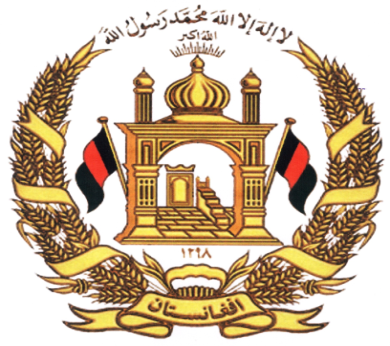 جمهوری اسلامی افغانستانوزارت دفاع ملیشرطنامه تدارک مالزمه طبیتهیه و تدارک  (141) قلم ریجنت لابراتواری ضرورت قوماندانیت صحیه ستردرستیز از بابت سال1399شماره داوطلبی (MOD-1399-G-M0132-22700) :بودجه: { از کود بودجویی (22700) }تمویل کننده: سیستیکاتعداد بخش ها (LOTS): دریک بخش  تاریخ صدور:   /  /1399  محتویات بخش اول: طرزالعمل های داوطلبیقسمت 1:  دستورالعمل برای داوطلبانقسمت 2:صفحه معلومات داوطلبیقسمت 3:  معیارهای ارزیابی و اهلیتقسمت 4:  فورمه های داوطلبیقسمت 5: کشور های واجد شرایطبخش دوم: نیازمندیها قسمت 6: جدول نیازمندیها بخش سوم: قراردادقسمت 7: شرایط عمومی قراردادقسمت 8: شرایط خاص قراردادقسمت 9: فورمه های قراردادمقدمهاین شرطنامه معیاری توسط اداره تدارکات ملی طبق اسناد مشابه معیاری داوطلبی مورد استفاده نهاد های چند جانبه انکشافی بین المللی ترتیب گردیده و توسط ادارات تدارکاتی در تدارک ادویه جات و ملزومات طبی و خدمات ضمنی مربوط که با استفاده از وجوه عامه تمویل می گردند در روش های تدارکات داوطلبی باز، مقید، و تدارکات از منبع واحد مورد استفاده قرار می گیرد. این شرطنامه در روشنی احکام قانون و طرزالعمل تدارکات ترتیب گردیده و در صورت مغایرت میان قانون و طرزالعمل تدارکات و مفاد این شرطنامه به قانون و طرزالعمل استناد می گردد. با انفاذ این شرطنامه، شرطنامه معیاری تدارک اجناس که برای تدارک ادویه جات و ملزومات طبی نیز مورد استفاده قرار میگرفت از این به بعد در تدارک ادویه جات و ملزومات طبی قابل استفاده نمی باشد. ادارات تدارکاتی می توانند به پیروی از حکم جزء 2 ماده چهارم قانون تدارکات، در تدارکات که توسط موسسات تمویل کننده تمویل می گردند از اسناد معیاری داوطلبی آن موسسات استفاده به عمل آورند. نقل این شرطنامه از مراجع ذیل قابل دریافت می باشد:ریاست عمومی اداره امور ریاست جمهوریاداره تدارکات ملی ریاست پالیسی تدارکات قصر مرمرین، کابل، افغانستانwww.npa.gov.afقسمت اول:  دستورالعمل برای داوطلبانقسمت دوم:  صفحه معلومات داوطلبقسمت سوم :معیارات ارزیابی و اهلیتاین قسمت دربرگیرنده تمام معیارات که اداره جهت ارزیابی آفر ها و تثبیت اهلیت داوطلبان استفاده می نماید، میباشد. درمطابقت به مواد 34 و 36 دستور العمل برای داوطلبان، سایر عوامل، روش ها و معیارات در ارزیابی قابل استفاده نمی باشد. {اداره مکلف است معیار های را که به این تدارکات مناسب میداند، درج این شرطنامه نموده و متون تحریر یافته بشکل ایتالیک را حذف نمایند}فهرست عناوینترجیح داخلی (ماده 33 دستورالعمل برای داوطلبان)معیارات ارزیابی (ماده34 دستورالعمل برای داوطلبان)اهلیت (ماده 36 دستورالعمل برای داوطلبان)ترجیح داخلی (ماده 33 دستورالعمل برای داوطلبان)اداره ترجیح داخلی را مطابق احکام طرزالعمل تدارکات تطبیق می نماید. تطبیق ترجیح داخلی و درجه بندی آفر ها صرف به مقصد ارزیابی آفر ها  طور ذیل صورت می گیرد:گروپ بندی آفر ها:آفر های گروپ (الف) :  آفر هائیکه اجناس ساخت جمهوری اسلامی افغانستان را  ارائه نموده اند، شامل این گروپ گردیده و قیمت آن آفر ها به اندازه (25) فیصد قیمت مجموعی آفر کاسته می شوند. آفر های گروپ (ب): آفر های ارائه شده توسط شرکت های داخلی و شرکت های مقیم در افغانستان شامل این گروپ گردیده و قیمت آن آفر ها به اندازه (10) فیصد قیمت مجموعی آفر کاسته می شوند. آفر های گروپ (ج): آفر های که شریک افغانی یا قراردادی افغانی دارند شامل این گروپ گردیده و قیمت آن به اندازه (5) فیصد قیمت آفر کاسته می شود.مقایسه آفر هاهیئت ارزیابی بعد از گروپ بندی آفر ها، آفر ها را با نظرداشت قیمت جدید کاسته شده مقایسه نموده و آفر برنده را تشخیص می نماید. معیارات ارزیابی {ماده 34 دستور العمل برای داوطلبان}معیارات اضافی {هرگونه معیار که در ارزیابی مدنظر گرفته میشود و روش ارزیابی مربوط  بند 5 ماده 34صفحه معلوماتداوطلبیطورمفصل درج میگردد}قرارداد چندگانه (بند 4 ماده 34 دستور العمل برای داوطلبان)اداره بیشتر از یک قرارداد را به داوطلب با ترکیب آفرهای دارای نازلترین قیمت (یک قرارداد برای هرآفر) و معیارهای ارزیابی بعدی را پوره نماید، اعطا می نماید.اداره مکلف است:صرف بخش ها و قراردادهائیکه فیصدی اقلام فی بخش و کمیت فی قلم طوریکه دربند 6 ماده 14 دستورالعمل برای داوطلبان مشخص شده است ارزیابی نماید.اداره مکلف است موارد ذیل را در نظر بگیرد:آفر ارزیابی شده دارای نازلترین قیمت برای هربخش؛ وتخفیف ارائه شده در هر بخش و روش اجرای آن طوریکه درآفر داوطلب پیشنهاد شده است.ارزیابی بعدی اهلیت (بند 1 ماده 36 دستورالعمل برای داوطلبان)اداره بعد از تشخیص آفر با نازلترین قیمت در مطابقت به بند 1 ماده 35 دستور العمل برای داوطلبان،  ارزیابی بعدی اهلیت را در مطابقت  به ماده 36  دستور العمل برای داوطلبان با استفاده از معیارات قبلاً مشخص شده، انجام میدهد. معیارات که شامل این بخش نباشد، در ارزیابی بعدی اهلیت داوطلب استفاده نمیگردد.توانایی مالی: داوطلب باید اسنادی مالی را که مندرج ذیل مطابقت داشته باشند، ارائه نماید: {توانمندی مالی مبلغ{20000000}  بیست میلیون افغانی به شکل  ستمنت بانکی با اعتبار در نسخه اصلی از یکی از بانک های کشور- درصورتیکه شرکت های اشتراک کننده در داوطلبی چندین بانک ستتمنت را ارائه مینماید مکلف است تا تاریخ های پرنت بانک ستتمنت ها به یک روز باشد.تجربه کاری مشابه: داوطلب باید اسنادی را که نشان دهنده بر آورده شدن معیارات تجربه کاری مشابه(ادویه،مالزمه طبی و ریجنت لابراتواری) مندرج ذیل  را داشته باشند ارائه نماید: {قرارداد مشابه یک قرارداد به مبلغ(44000000) چهل چهار میلیون افغانی و یا  دو قرارداد درخلال 10 سال اخیر به ارزش مبلغ{75000000}   هفتادو پنج میلیون افغانی می باشد.}حجم معاملات: داوطلب باید اسناد را که بیانگر اینکه اجناس پیشنهاد شده شرایط استفاده ذیل را دارا می باشد، ارائه نماید: {حد اقل لازم حجم معاملات سالانه(سابقه کاری) داوطلب دریکی ازپنج سالاخیر به ارزش مبلغ{80000000}  هشتاد میلیون افغانی میباشد.تداوم یا تجدید اسناد مطالبه شده شرایط اهلیت داوطلبان  مندرج  بخش صحفه معلومات داوطلبی. مطابق به جزء (2)فقره(2) حکم (17) طرزالعمل تدارکات یک نقل از اوراق ثبت وراجستر مالیه،سند تصدیق از حساب مالیات آخرین دوره ارائه گردد- درصورتیکه تحویلی مالیه تحت دوران قرارداشته باشد اسناد معتبرآن ارائه گردد.قسمت چهارم: فورمه های داوطلبیفهرستشماره فورمه 	عنوان فورمه فورمه های داوطلبیفورمه شماره /01     فورمه تسلیمی آفر فورمه شماره /02     فورمه معلومات اهلیت داوطلبفورمه شماره /03     فورمه معلومات شرکای شرکت مشترک (JV)فورمه شماره /04     جدول قیمت: اجناس ساخته شده در خارج از جمهوری اسلامی افغانستان که وارد میگردد. فورمه شماره /05      جدول قیمت: اجناس ساخته شده در خارج از جمهوری اسلامی افغانستان که قبلاً وارد گردیده. فورمه شماره /06     جدول قیمت: اجناس ساخته شده در جمهوری اسلامی افغانستان.فورمه شماره /07      فورمه تضمین آفر فورمه شماره /08      فورمه اظهار نامه تضمین آفر فورمه شماره /9     اجازه نامه تولید کننده فورمه تسلیمی آفرفورمه شماره /01این معلومات باید توسط داوطلبان درصفحات ذیل به مقاصد تشخیص اهلیت وواجد شرایط بودن داوطلب طوریکه درمواد مربوطه دستورالعمل برای داوطلبان تهیه شده است درجدول مورد استفاده قرارگیرد.به:{ریاست اکمال وخریداری وزارت دفاع ملی}مایان که درزیر این فورمه امضا نموده ایم، اظهارمینمائیم اینکه:ما شرطنامه را دقیق مطالعه کردیم و هیچ ملاحظه یی در قسمت آن بشمول ضمیمه شماره:{شماره و تاریخ صدور ضمیمه را درصورت لزوم درج گردد} نداریم؛ما پیشنهاد می نمائیم که درمطابقت با شرطنامه و جدول تحویلی مندرج جدول نیازمندیهای اجناس و خدمات ضمنی را{یک توضیح مختصر درمورد اجناس و خدمات ضمنی درج گردد} اکمال مینمائیم؛قیمت مجموعی آفرما به استثنای هرگونه تخفیفات پیشنهاد شده در ذیل عبارت استاز:{قیمت مجموعی آفر به حروف وارقام، بیانگرمبالغ مختلف و اسعارهای مربوطه درج گردد}؛تخفیفات پیشنهاد شده: درصورتیکه آفرماقبول شود، تخفیفات ذیل قابل اجرا خواهد بود:قیمت مجموعی تخفیفات به حروف:........................قیمت مجموعی تخفیفات به ارقام:.....................{هر تخفیف پیشنهاد شده و  اقلام مشخص شده جدول نیازمندیها را که قابل اجرا  است، با جزئیات آن مشخص کنید}؛آفرمابرای میعاد مشخص در بند 1 ماده 18  دستورالعمل برای داوطلبان، سراز تاریخ  ضرب الاجل تسلیمی آفرها درمطابقت با بند 3 ماده 24  دستورالعمل برای داوطلبان اعتبارداشته و درهرزمان قبل از ختم تاریخ اعتبار آن بالای ما الزامی و قابل قبول بوده میتواند؛هرگاه آفرما قبول شود، ما تعهد میسپاریم که تضمین اجراءرا درمطابقت با ماده 41 دستورالعمل برای داوطلبان و ماده 18 شرایط عمومی قرارداد، بخاطر اجرای بموقع قرارداد فراهم می نمائیم؛مابشمول قراردادیان فرعی یا اکمال کننده گان برای هربخش از قرارداد،دارای تابعیتکشورهای واجد شرایط{ملیت داوطلب را بشمول ملیت شرکای شامل داوطلبی، هرگاه داوطلب شرکت های مشترک باشد، و ملیت هریک قراردادیان فرعی و تهیه کننده گان درج گردد}می باشیم.ما، مطابق بند 2 ماده 4دستورالعمل برای داوطلبان ، هیچ نوع تضاد منافع نداریم؛شرکت ما، بشمول شرکا و قراردیان فرعی وتهیه کننده گان، تحت قوانین جمهوری اسلامی افغانستان، درمطابقت با بند 3 ماده 4دستورالعمل برای داوطلباناز طرفدولت جمهوری اسلامی افغانستان غیرواجد شرایط شناخته نشده ایم؛ما میدانیم که اداره مکلف به قبولی آفر دارای نازلترین قیمت ارائه شده و یا هر آفر دریافت شده دیگر نیست.نام:{نام مکمل شخص با صلاحیت که فورمه تسلیمی آفرراامضا مینماید، درج گردد}امضا:{امضا شخصی که نام و عنوان وظیفه وی تذکر داده شد}تاریخ:{روز، ماه و سال تسلیمی آفر درج گردد}فورمه معلومات داوطلبفورمه شمار/02فورمه معلومات هر شریک شرکت های مشترکشماره /03معلوماتیکه در صفحات ذیل توسط داوطلب درج میگردد جهت تثبیت واجد شرایط بودن و اهلیت داوطلبان مطابق مواد مرتبط به دستورالعمل برای داوطلبان، استفاده شود}فورم جدول قیمت{داوطلب فورمه های جدول قیمت را خانه پری می نماید. لست اقلام ستون (1) جدول قیمت باید درمطابقت با لست اجناس و خدمات ضمنی مندرج جدول نیازمندیها باشد}جدول قیمت: اجناس ساخته شده در خارج از جمهوری اسلامی افغانستان که وارد میگرددشماره /04)شماره شرطنامه داوطلبی:			{شماره داوطلبی  درج گردد}شماره آفر بدیل:			{قابل تطبیق نیست}تاریخ:			{روز، ماه و سال تسلیمی آفر درج گردد}صفحات {شماره هر صفحه و تعداد مجموعی صفحات درج گردد}{داوطلب این جدول قیمت را در مطابقت با رهنمود های مربوط خانه پری می نماید. لست اقلام جدول قیمت باید درمطابقت با لست اجناس و خدمات ضمنی مشخص شده جدول نیازمندیهای اداره باشد.نام داوطلب : {نام داوطلب درج گردد} امضای داوطلب:  {امضای شخصی که آفر را امضا مینماید، درج گردد} تاریخ : {تاریخ درج گردد}جدول قیمت: اجناس ساخته شده در خارج از جمهوری اسلامی افغانستان که قبلاً وارد گردیدهشماره /05 نام داوطلب : {نام داوطلب درج گردد} امضای داوطلب: {امضای شخصی که آفر را امضا مینماید، درج گردد} تاریخ : {تاریخ درج گردد}مشخصات وارائه قیمت(141) قلم ریجنت لابراتواری ، بادرنظرداشت محتویات مندرج جدولقیمت مجموعی مبلغ(                                                 ) نوت: از داوطلبان تقاضا میگردد تا هرنوع تخفیف غیرمشروط خویشرا درفورم 03 (تسلیمی آفر) درج نماید.تضمین آفر: ضمانت بانکیشماره /07شماره داوطلبی:		{ MOD-1399-G-M0132-22700}شماره آفربدیل:		{درصورتیکه این آفربدیل باشد، شماره تشخیصیه آن درج گردد}تاریخ:		{روز، ماه و سال تسلیمی آفر درج گردد}صفحات{شماره صفحه وتعداد مجموعی صفحات درج گردد}{این فورمه ضمانت بانکی برای تضمین آفر باید توسط یک بانک راجسترشده درمطابقت با رهنمودهای مندرج صادر گردد}ما: {نامبانک درج گردد}ذینفع: {نام و آدرس مکمل اداره درج گردد}تاریخ: {تاریخ درج گردد}شماره تضمین آفر: {شماره به ارقام درج گردد}اطلاع یافتیمکه {نام مکمل داوطلب درج گردد}، منبعد به نام "داوطلب" آفرخود برای اجرای {نام قرارداد درج گردد} تحت اعلان تدارکات شماره {شمارهاعلان تدارکات درج گردد}به شما ارائه نموده است. برعلاوه می دانیم که مطابق شرایط شما، آفر باید همراه با تضمین آفر ارائه گردد. براساس درخواست داوطلب، ما {نام بانک درج گردد} بدینوسیله به صورت قطعی تعهد میسپاریم که بدون تعلل، مبلغ مجموعی {مبلغ به حروف و ارقام درج گردد}را  بعد ازدریافت اولین تقاضای تحریری شما در صورت که داوطلب مرتکب اعمال ذیل گردیده باشد، بپردازیم:تغییر یا انصراف از آفر بعد از انقضای مدت معینه تسلیمی آنانکارداوطلب از پذیرش تصحیح اشتباهات حسابی در جدول قیمت های ارائه شده در آفراجتناب از عقد قرارداد، مطابق مندرجات شرطنامه و مطالبه پیشنهاد از طرف داوطلب برندهفراهم نکردن تضمین اجرای قرارداد مطابق مندرجات شرطنامه از طرف داوطلب برندهدر صورت محرومیت داوطلب به دلیل تخطی در این داوطلبی مطابق حکم ماده چهل و نهم این قانوناین ضمانت درحالات ذیل فاقد اعتبارخواهد شد:درصورتیکه داوطلب برنده باشد به محض دریافت تضمین آفر امضای قرارداد طبقدستورالعمل برای داوطلبان؛ یادرصورتیکه داوطلب برنده نباشد، به محض (1) امضای قرارداد با داوطلب برنده؛ یا (2) 28روز بعد از ختم میعاد اعتبار آفر به شمول میعاد تمدید مدت اعتبار آفر{تاریخ ختم آفر درج گردد}درنتیجه، هرگونه تقاضا برای پرداخت تحت این تضمین باید توسط ما قبل ازمیعاد فوق دریافت شده باشد.این تضمین تابع مقرره منتشره شماره 758 اطاق تجارت بین المللیمیباشد.امضا: {امضای مسئول مربوطدرج گردد}مهر: {مهر گردد}تضمین آفر: اظهار نامه تضمین آفرشماره /08شماره داوطلبی:		{ MOD-1399-G-M0132-22700}شماره آفربدیل:		{درصورتیکه این آفربدیل باشد، شماره تشخیصیه آن درج گردد}تاریخ:		{روز، ماه و سال تسلیمی آفر درج گردد}{شماره صفحه  و تعداد مجموعی صفحات درج گردد}{داوطلب باید این فورمه را در مطابقت با رهنمودهای مربوط خانه پری نماید}به: {نام مکمل اداره درج گردد}ما اشخاصیکه در زیر امضا نمودیم، اظهار مینمائیم که:ما میدانیم که، طبق شرایط شما، آفر باید همراه با اظهارنامه تضمین آفر ارائه گردد. ما می پذیریم که درصورت نقض وجایب تحت شرایط آفر ما از عقد قرارداد با اداره برای مدت {تعداد سال درج گردد} سر از {تاریخ درج گردد} محروم می گردیم. وجایب داوطلب تحت این آفر شامل موارد ذیل می باشد:ارائه معلومات نادرست در مورد اهلیت داوطلبتغییر یا انصراف از آفر بعد از انقضای مدت معینه تسلیمی آنانکار داوطلب از پذیرش تصحیح اشتباهات حسابی درجدول قیمت های ارائه شده در آفراجتناب از عقد قرارداد، مطابق مندرجات شرطنامه و مطالبه پیشنهاد از طرف داوطلب برندهفراهم نکردن تضمین اجرای قرارداد مطابق مندرجات شرطنامه از طرف داوطلب برنده.این اظهار نامه تضمین آفر در صورت برنده شدن ما و تسلیمی تضمین اجرای قرارداد و امضای قرار داد با داوطلب برنده فاقد اعتبار می گردد. امضا : {امضای شخصی که صلاحیت امضای این اظهار نامه را دارد}دارای صلاحیت امضای این اظهار نامه از طرف: {نام داوطلب درج گردد}تاریخ: {روز، ماه و سال درج گردد}مهر : {مهر گردد}{یادداشت: درصورت شرکت مشترک، این اظهارنامه تضمین آفر باید به نام تمام شرکا آفر را ارائه گردد}اجازه نامه تولید کنندهشماره /09شماره شرطنامه داوطلبی:		{شماره دواطلبی درج گردد}شماره آفربدیل:		{درصورتیکه این آفربدیل باشد، نمبر تشخیصیه آن درج گردد}تاریخ:		{ روز، ماه و سال تسلیمی آفر درج گردد}صفحات{شماره صفحه و تعداد مجموعی صفحات درج گردد}{این اجازه نامه باید در فورمه رسمی تولید کننده توسط مقام با صلاحیت ترتیب و امضا گردد}به: {نام مکمل اداره درج گردد}ما {نام و آدرس مکمل تولید کننده درج گردد}تولید کننده رسمی{نوع اجناس تولید شده درج گردد} دارائی فابریکه در{آدرس مکمل کارخانه های تولید کننده درج گردد} به {نام مکمل داوطلب درج گردد} اجازه می دهیم آفر را به مقصد عرضه اجناس {نام و/یا شرح مفصل اجناس درج گردد} که از جانب ما ساخته شده ارائه و عقد قرارداد نماید. ما بدینوسلیه گرنتی و وارنتی مکمل مطابق مواد مندرج  شرایط عمومی قرارداد، را به اجناس ارائه شده در آفر فراهم می نماییم. امضا: {امضا نماینده با صلاحیت تولید کننده درج گردد}نام: {نام/ نام های مکمل نماینده با صلاحیت تولید کننده درج گردد}عنوان وظیفه: {عنوان وظیفه درج گردد}امضا از جانب: {نام مکمل داوطلب درج گردد}تاریخ: {تاریخ امضا درج گردد}قسمت پنجم- کشور های واجد شرایطبخش دوم - جدول نیازمندیها قسمت ششم- جدول نیازمندیها محتویات لست اجناس و جدول تسلیمی مشخصات تخنیکی بررسی و آزمایش یادداشت جهت ترتیب جدول نیازمندیهااداره این جدول نیازمندیها را باید شامل  شرطنامه نموده که حد اقل دربرگیرنده  توضیح اجناس و خدمات ضمنی قابل  اکمال و جدول تسلیمی آن می باشد. هدف از جدول نیازمندیها ارائه معلومات کافی به  داوطلب بمنظور ترتیب درست آفر ها می باشد . در این مورد  جدول قیمت ها در (قسمت چهارم) در ج گردیده حایز اهمیت بیشتر می باشد، علاوتاٌ در صورت تغیر مقدار در زمان اعطا قراردا د مطابق ماده 41 دستور العمل برای داوطلبان جدول قیمت ها و جدول نیاز مندی ها منحیث اساس استفاده می گردد.  زمان یا مدت تسلیمی باید بصورت دقیق با درنظر داشت اثرات شرایط تجارت بین المللیی انتخاب شده معین گردد.لست اجناس و جدولتحویلی{اداره مکلف است این جدول را  به استثنای ستون "تاریخ تحویلی پیشنهاد شده " که توسط داوطلب تکمیل میگردد، خانه پری نماید.}بخش سوم- قراردادقسمت هفتم- شرایط عمومی قرارداد قسمت هشتم -  شرایط خاص قراردادشرطنامه قـــرارداد (141) قلم ریجنت لابراتواریقـــــوماندانیت صحیه  ستـــــردرستیــزســـال 13991 -  نوعیت قرارداد  بالمقطع و از طریق روش داوطلبی باز داخلی صورت میگیرد.2 - درداوطلبی قرارداد شرکت ها وکمپنی های اشتراک نمــــــــــــــوده میتوانند که اسناد معتبر حقوقی خویش را ارائه بـدارند.  3- شرکت های اشتراک کننده در پروسه داوطلبی باید سند ثبت و راجستر وزارت صحت عامه را ارائه نمایند.4 – به اساس سیستم موجود لابراتوارهای قوماندانیت صحیه ستر درستیز برای یکتعداد ریجنت لابراتواری کمپنی تولیدی و کشور ان در جدول مشخصات قید گردیده است داوطلبان باید مطابق به آن نرخ خویشرا ارائه نموده و به اقلام باقیمانده از کمپنی های معتبر نرخ ارائه نمایند. 5- درصورت لزوم دید وموجود یت تخصیص ویا کاهش مصارف، نهاد مصرف کننده میتواند الی %25 ازتمام اقــــلام ویا بعضی اقلا م قرارد اد منظورشده رابه عین مشخصا ت وفیا ت بعداز منظوری آمر اعطا کم ویا زیاد نماید.صورت تحویل دهی جنس:6- متعهد مکلف است اقلام شامل قرارداد را اعتبار از عقد قرارداد در مدت چهار ماه به دیــپوی صحیه قوماندانی عمومی لوژستیک واقع خواجه بغرا تسلیم نماید.7- اگرکدام اشتباه قلمی دراسناد بوجود میآید ازقبیل ( کشور، کمپنی ، ملی گرام ، کپسول ، تابلیت ، بوتل ، پوماد ، خریطه و ...) و یا هم موضوع قطع تولید اقلام از جانب کمپنی تولیدی مطرح باشد اصلاح و یا انتخا ب معاد ل آن توسط کمیته دوایی قوماندانیت صحیه صورت میگیرد.در مورد اشتباه قلمی کمیته دوایی نظر مسلکی خویشرا ارائه نموده و در حالت عدم تولید اقلام ازجانب کمپنی متعهد مکلف است سه نمونه معادل و یا بالاتر از کمپنی  متذکره را به کمیته دوایی ارائه نموده در صورتیکه یکی از نمونه ها مورد پذیرش کمیته دوائی قرار گیرد بعد از منظوری آمر اعطا قابل قبول وتحویل گیری میباشد.8- اقلام قرارداد شده مطابق مشخصا ت ارائه شده بشکل بسته منطم کمپنی و شرایط وضع شده قرارداد اخذ میگردد.9- تما م اقلام قرارداد شده باید هنگام تحویل دهی 3/2 حصه تاریخ انقضای که از طرف کمپنی مولد ارائه گردیده است را داشته باشند وطبق ستندرد های بین المللی همراه با اسناد طی مراحل قانونی برای هر قلم جنس به دیپوی صحیه قوماندانی لوژستیک مقیم خواجه بغرا تسلیم داده شود.10- درصورتیکه اقلام قراردادشده خلا ف مشخصات ظاهر شود، قراردادی مکلف اســـــــت تا اجنـــــــا س مسترد شـــده خـــــــویش را درمدت 24 ساعت ازساحه دیپوخارج ساخته و تعویض فوری نماید. 11- ترانسپورتیشن و بارجامه ها طبق نورمهای بین المللی طبی بدوش قرارداد ی میباشد.تاد یات پولی:12-  تمام رسومات دولتی بدون اعلان بدوش متعهد میباشد.13- پـــــول قرارداد ی بعد ازتحــویل دهی اجناس اکمال شده به رویت فـورم هـــــــــای (8 وم 7) ازسلـسله ( قوماندانـی عمومی لوژستیک ، ریاست تنظیم واداره منابع ، ریاســت مالی وزارت د فاع ملـــــــی ، وزارت مالیــــه کشـورازکانال د افغانستــان بانک) اجرامیـگردد.14- شر وع قرارداد بعد ازعقد قرارداد وختم قرارداد بعد ازاکمال مکمل جنس اعتبار از تاریخ عقد قرارداد برای  مد ت  چهار ماه میباشد.  عطا لت: مطا بق قانون تدارکا ت  تطبیق میگردد15- هرگاه متعهد درایفای تعهدات قرارداد تاخیرنماید مطا بق مند رجات قرارداد تدارکات (%0.1) فیصد در فی روز اقلام تآ خـــیر شده جریمه تاخیری از مجموعی قرارداد تطبیق میگردد. حد اکثرجریمه تاخیری 10% قیمت مجموعی قرارداد عقد شده میباشد هرگاه تاخیربه حد اکثربرسد ادارات تدارکاتی میتواند قرارداد را فسخ نما ید . فســـــــــــخ قرار داد :16 - هرگاه متعهد مغایر محتوی و مندرجات شرطنامه به یک قسمت  ویا به تمام تعهدات خود عمل نکند، قرارداد با تمام تعهدات و شرایط مندرج آن خاتمه میابد . درصورتیکه درقرارداد از طرف قراردادی تخطی صورت گرفته باشد ، قرارداد فسخ گردیده و الی یک سال مالی بعدی که اداره تدارکات قرارداد مشابه را عقد مینمایـــــــــــد قــــــــرارداد ی مسئول جبران خساره وارده میباشد.    17- فسخ قرار داد توسط حکومت : هرگاه در جریان قرارداد دولت لازم داند تا قرار داد مذکور را نسبت حفظ منافع ملـــی فسخ نماید در آنصورت بدون قصور طرفین قرار داد فسخ و تصفیه حسابات طور مکمل صورت میپذیرد  .18- فسخ قرار داد به علت عدم امکان ایفای تعهدات و شرایط مندرج قرار داد بالاثر وقوع حوادث غیر متــــرقبه صــــورت گرفته میتواند .اسباب مجبره ویا حوادث غیر مترقبه : 19-عبارت از حالاتی است که پیشبینی آن طور دقیق نا ممکن بوده مانند زلزله، طوفان، امراض ساری، اتشفشان، آفات سماوی و زمینی، حوادث بحری، اعلان رسمی حرب، قطع روابط تجارتی، فکتورهای خصوصی و دولتی در نتیجه بندش راه مواصلاتی و غیره و یا بعد از عقد قرار داد اوامر وموضوعات که از طرف حکومت به نشر رسیده و باعث سکتگی کار متعهد گردیده باشد.قوماندانیت صحیه ستردرستیز جهت قرارداد ادویه شفاخانه ها ومراکز صحی خویش شرطنامه هذا را طی (   19  ) ماده تر تیب نموده است که ریاست محترم اکمال وخریداری شرایط فوق را در ترتیب شرطنامه برای داوطلبان در نظر خواهند گرفت.قسمت نهم –فورمه های قراردادفورمه های قراردادشماره  /11	نامه قبولی آفر  شماره  /12	موافقتنامه قراردادشماره  /13	فورم تضمین اجراشماره  /14	فورم تضمین پیش پرداختنامه قبولی آفر2شماره  /11شماره:{شماره صدور این نامه را درج نمایید	تاریخ:{تاریخ صدور این نامه را درج نمایید}از:{نام اداره تدارکاتی را درج نمایید}آدرس:{آدرس اداره تدارکاتی را درج نمایید}به:{نام داوطلب برنده و شماره جواز فعالیت وی را ذکر نمایید} آدرس:{آدرس داوطلب برنده را درج نمایید}این نامه قبولی آفر به تأسی از ماده بیست و سوم قانون تدارکات و حکم هشتاد و پنجم طرزالعمل تدارکات صادر و بموجب آن اطلاع داده میشود که آفر ارائه شده مؤرخ {تاریخ را به ترتیب روز، ماه و سال بنویسید}شمابرای تدارک{نام پروژه یا قرارداد را بنویسید}، به قیمت قطعی مجموعی مبلغ{مبلغ را به ارقام و حروف بنویسید}، طوریکه درمطابقت با دستورالعمل برای داوطلبان مندرج شرطنامه مربوطه، تدقیق و تصحیح شده است توسطاین اداره قبول گردیده است.لذا از شما تقاضا میگردد الی مدت ده (10) روز تقویمی از تاریخ صدور این نامه، در مطابقت به مواد فوق الذکر قانون و طرزالعمل تدارکات و مواد بیست و هشتم قانون و حکم هفتاد و هشتم طرزالعمل، تضمین اجرای قرارداد را طوریکه در شرطنامه مربوطه درج و در ذیل تذکر گردیده، به اداره تسلیم نمایید، در غیر آن در مطابقت به ماده بیست و نهم قانون تدارکات، تضمین آفر شما قابل استرداد نخواهد بود. معلومات مزید در جدول ذیل درج می باشد:همچنین غرض مطالعه و مزید معلومات شما، مسوده موافقتنامه قرارداد ضمیمه این نامه به شما ارسال گردید.نام و تخلص:وظیفه: امضاء و تاریخ:موافقتنامه  قراردادشماره  /12{داوطلب برنده این فورمه را در مطابقت با رهنمودهای مربوط خانه پری می نماید}این موافقتنامه قرارداد به تاریخ {روز، ماه و سال درج گردد}  میان{نام مکمل اداره و اداره تدارکاتی درج گردد} جمهوری اسلامی افغانستان که منبعد بنام اداره یاد می شود و{نام اکمال کننده درج گردد} که شرکت ثبت شده تحت قوانین {نام کشور اکمال کننده درج گردد} که دفتر مرکزی آن {آدرس اکمال کننده درج گردد}منبعد بنام "اکمال کننده" یاد میشود، عقد گردیده است. طوریکه اداره مطابق اعلان تدارکات اجناس و خدمات ضمنی {جزئیات  اجناس و خدمات ضمنی درج گردد} آفر داوطلب برنده را برای تدارک اجناس فوق به مبلغ {قیمت قرارداد را به ارقام و حروف، با اسعار مشخصه در قرارداد درج گردد} که منبعد بنام "قیمت قرارداد" یاد میشود، قبول نموده است. این موافقتنامه موارد ذیل را تصدیق مینماید:در این موافقتنامه، کلمات و اصطلاحات همان معنی را افاده می نمایند که در شرایط قرارداد برای آنها در نظر گرفته شده است.اسناد ذیل تشکیل دهنده قرارداد میان اداره و اکمال کننده بوده و برای هر یک از آنها منحیث بخشی از قرارداد استنباط میگردد:نامه قبولی آفر فورم  تسلیمی آفر ضمایم، درصورت موجودیتشرایط خاص قرارداد شرایط عمومی قراردادمشخصات (به شمول جدول نیازمندیها و مشخصات تخنیکی)جدول تکمیل شده (به شمول جدول قیمت ها) {هرگونه اسناد لست شده شرایط عمومی قرارداد منحیث بخش قرارداد علاوه گردد}این قرارداد بالای سایر اسناد قرارداد ارجحیت داشته در صورت موجودیت تناقض یا عدم سازگاری میان اسناد قرارداد، ارجحیت اسناد به ترتیب فهرست فوق خواهد بود.  در مقابل پرداخت قابل اجرا توسط اداره، اکمال کننده تعهد میسپارد که اجناس را اکمال و خدمات ضمنی را تهیه و هر نوع نواقص را در مطابقت همه جانبه به شرایط قرارداد اصلاح نماید.اداره تعهد می نماید که قیمت قرارداد و یا سایر مبالغ قابل اجرا تحت احکام این قرارداد را در مقابل اکمال اجناس، تهیه خدمات ضمنی و رفع نواقص در زمان و به شیوه مندرج قرارداد بپردازد. بدینوسیله جانبین تصدیق مینمایند که این موافقتنامه در مطابقت با قوانین جمهوری اسلامی افغانستان بوده و سر از تاریخ فوق الی تاریخ {روز، ماه و سال درج گردد} قابل اعتبار می باشد. به نماینده گی از اداره:اسم: {اسم درج گردد}امضاء: {امضای مقام ذیصلاح }عنوان وظیفه امضا کننده {عنوان وظیفه درج گردد}در حضور داشت {شهرت شاهد درج گردد}ازطرف و به نماینده گی از اکمال کننده:اسم: {اسم درج گردد}عنوان وظیفه امضا کننده: {عنوان وظیفه امضا کننده درج گردد}امضاء: {امضای مقام ذیصلاح}در حضورداشت {شهرت شاهد درج گردد}تضمین اجراءشماره  /13{به اساس درخواست داوطلب برنده، بانک این فورمه را مطابق رهنمود ارائه شده خانه پری می نماید}تاریخ: {روز، ماه و سال  تسلیمی آفر درج گردد}شماره و عنوان داوطلبی : {شماره و تشریح مختصر داوطلبی درج گردد}اسم بانک: {اسم بانک درج گردد}مستفید شونده: {نام مکمل اداره درج گردد}شماره تضمین اجراء: {شماره تضمین اجرا درج گردد} اطلاع حاصل نمودیم که {نام مکمل اکمال کننده درج گردد}، که منبعد بنام "اکمال کننده" یاد می شود، قرارداد شماره {شماره قرارداد درج گردد} مؤرخ {روز، ماه وسال درج گردد} را که منبعد بنام قرارداد یاد می شود با اداره محترم شما بمنظور اکمال { توضیح مختصر اجناس و خدمات ضمنی درج گردد} عقد می نماید. علاوه برآن، ما میدانیم که طبق شرایط این قرارداد، تضمین اجراء نیز لازم می باشد. به درخواست اکمال کننده، تعهد می نمائیم که بدون چون و چرا مبلغ{مبلغ به حروف و ارقام درج گردد} را بمجرد دریافت تقاضای کتبی شما که نشان دهنده تخطی قراردادی از شرایط مندرج قرارداد باشد، بدون ارائه دلایل و زمینه های ارسال تقاضا ازجانب شما، بپردازیم.این تضمین الی تاریخ{روز، ماه و سال درج گردد} اعتبار دارد و هر نوع تقاضا برای پرداخت مطابق این تضمین باید قبل از تاریخ متذکره به دفتر بانک تسلیم داده شود. این ضمانت بادرنظرداشت مقررات یکنواخت برای تقاضای ضمانت ها چاپ شماره 758 اطاق تجارت بین المللی، به استثنای اینکه فقرۀ 2 ماده 20 (الف) ازآن مستثنی است، میباشد.{امضا، نام و وظیفه نماینده  با صلاحیت بانک و اکمال کننده درج گردد}{مهر بانک}{مهر اکمال کننده}تضمین پیش پرداختشماره  /14{به اساس درخواست داوطلب برنده، بانک این فورمه را مطابق رهنمود ارائه شده خانه پری می نماید}تاریخ: {روز، ماه و سال  تسلیمی آفر درج گردد}شماره و عنوان داوطلبی : {شماره و تشریح مختصر داوطلبی درج گردد}اسم بانک: {اسم بانک درج گردد}{ورق رسمی بانک استفاده گردد}مستفید شونده: {نام مکمل اداره درج گردد}شماره تضمین پیش پرداخت: {شماره تضمین پیش پرداخت درج گردد}ما {نام قانونی و آدرس بانک درج گردد}اطلاع حاصل نمودیم که {نام و آدرس مکمل اکمال کننده درج گردد}، کهمنبعد بنام "اکمال کننده" یاد می شود، قرارداد شماره {شماره قرارداد درج گردد} مؤرخ {روز، ماه وسال درج گردد} را که منبعد بنام قرارداد یاد می شود با اداره محترم شما بمنظور اکمال{توضیح مختصر اجناس و خدمات ضمنی درج گردد}عقد نماید. علاوه برآن، ما میدانیم که طبق شرایط این قرارداد، پیش پرداخت در مقابل تضمین پیش پرداخت صورت میگیرد.  به درخواست اکمال کننده، تعهد می نماییم که بدون چون و چرا مبلغ {مبلغ به حروف و ارقام درج گردد} رابمجرد دریافت تقاضای کتبی شما که نشان دهنده تخطی قراردادی ناشی از استفاده پیش پرداخت برای اهداف غیر تسلیمی اجناس صورت گرفته باشد، به شما بپردازیم.این تضمین از تاریخ اخذ پیش پرداخت توسط اکمال کننده {روز، ماه و سال درج گردد} الی تاریخ {روز، ماه و سال درج گردد} اعتبار و قابل اجرا می باشد.  این تضمین تابع مقرره منتشره شماره 758 اطاق تجارت بین المللیمیباشد.{امضا نماینده با صلاحیت اخذ گردد}{مهر بانک}هیئت تایید شرطنامهالف.  عمومیاتالف.  عمومیاتماده 1- ساحه داوطلبیاداره این شرطنامه را به منظور تدارک اجناس (ادویه جات و ملزومات طبی) و خدمات ضمنی مندرج قسمت 6 جدول نیازمندیها صادر مینماید. نام، نمبرتشخیصیه و تعداد بخش های این داوطلبی  به شمول نام و نمبر تشخیصیه هربخش در صفحه معلومات داوطلبی درج می باشد. ماده 1- ساحه داوطلبی1.2 در این شرطنامه: اصطلاح "کتبی" به معنی انجام ارتباطات طور تحریری مانند فکس، ایمیل و تلکس همراه با اسناد دریافتی توسط طرف مقابل می باشد؛در صورت لزوم مفرد به عوض جمع و جمع به عوض مفرد بکار برده می شود؛"روز" به معنی روز تقویمی می باشد. اصطلاح "اجناس" عبارت از ادویه جات ویا ملزومات طبی مندرج این شرطنامه میباشد. ماده 2- وجوهاداره، وجوه کافی برای تمویل تدارکات به شمول تمویل مراحل پیشبرد آن را تعهد و قسمتی از وجوه مالی تعهد شده را برای تادیات موجه تحت قرارداد که این شرطنامه به منظور آن صادر گردیده است به کار می گیرد. وجوه عبارت از هر نوع منابع پولی اختصاص داده شده برای ادارات از بودجه ملی، عواید ادارات، شرکت ها و تصدی های دولتی، کمک ها و قرضه های که در اختیار دولت قرار گرفته اند می باشد. ماده 3- فساد و تقلباداره، داوطلب، قراردادی و قراردادی فرعی مکلف اند اصول عالی اخلاقی را در مراحل داوطلبی و اجرای قرارداد رعایت نمایند. روی این ملحوظ اصطلاحات آتی مفاهم ذیل را افاده می نمایند: فساد: عبارت از درخواست، دریافت، دادن یا پیشنهاد به صورت مستقیم یا غیرمستقیم هرچیز با ارزشیکه به صورت غیرمناسب کارکردهای جانب دیگر (کارمندان تدارکات یا داوطلب و قراردادی) را تحت تاثیر قرار دهد. تقلب: ارتکاب هرگونه فروگذاری به شمول کتمان حقایق که عمداً و یا سهواً به منظور اغفال کارمندان تدارکات و مدیریت قرارداد جهت حصول منفعت مالی و غیر مالی و یا اجتناب از اجرای مکلفیت ها صورت گیرد. تبانی: عبارت از سازش میان دو یا بیشتر داوطلبان و یا میان داوطلبان و کارمندان اداره که به منظور بدست آوردن مقاصد نامناسب به شمول تحت تاثیرقراردادن نادرست اعمال سایرین طرح گردیده باشد.اجبار: عبارت از تهدید و یا ضرر رسانیدن به کارمندان تدارکات و مدیریت قرارداد و یا سایر داوطلبان به منظور تحت تاثیر قراردادن اعمال آنان به صورت مستقیم یا غیر مستقیم می باشد.ایجاد اخلال و موانع: عبارت از تخریب، تزویر، تغییر یا کتمان اسناد و اظهارات نادرست در پروسه تدارکات و یا امور نظارتی مربوط می باشد.اداره پیشنهاد اعطای قرارداد به داوطلب برنده ای را که مستقیماً یا ازطریق نماینده مرتکب فساد، تقلب، تبانی، اجبار یا ایجاد اخلال و موانع در مراحل داوطلبی گردیده است لغو می نماید. اداره در صورت ارتکاب فساد، تقلب، تبانی، اجبار و اخلال در مراحل تدارکات توسط کارمند اداره، موضوع را در اسرع وقت به مراجع ذیربط ارجاع می نماید.  اداره داوطلب یا قراردادی را در صورت ارتکاب اعمال مندرج فقره (1) ماده چهل و نهم قانون تدارکات از اشتراک در مراحل تدارکات محروم می نماید. داوطلب، قراردادی و قراردادی فرعی مکلف است، زمینه تفتیش و بررسی حسابات، یادداشت ها و سایراسناد مربوط به تسلیمی آفر و اجرای قرارداد را توسط  مفتشین موظف از جانب اداره فراهم نماید. ماده 4- داوطلب واجد شرایطداوطلب و شرکای وی میتوانند تابعیت هرکشوری را با رعایت محدودیت های مندرج صفحه معلومات داوطلبی داشته باشند. در صورت که داوطلب، قراردادی و قراردادی فرعی، ساکن، تبعه و یا ثبت در یک کشور بوده و یا مطابق قوانین همان کشور فعالیت نماید، تبعه همان کشور محسوب می گردد. منشا هرگونه مواد، تجهیزات و خدمات جهت انجام این قرارداد از کشور واجد شرایط باشند. درصورت شرکت های مشترک، تمام شرکا بصورت پیوسته و جداگانه جهت اجرای قرارداد در مطابقت به شرایط قرارداد مسؤل و یکی از شرکا منحیث شریک اصلی معرفی گردیده  و مسؤل قبول مسؤلیت ها و پذیرش رهنمود ها به نمایندگی از سایر شرکا می باشد؛ ماده 4- داوطلب واجد شرایطداوطلب نباید تضاد منافع داشته باشد. داوطلب درصورت تثبیت داشتن تضاد منافع فاقد اهلیت پنداشته می شود. تضاد منافع در حالات ذیل واقع میگردد:در صورتیکه دو یا بیشتر از دو داوطلب بصورت مستقیم یا غیر مستقیم تحت کنترول یکدیگر باشند؛در صورتیکه دو یا بیشتر از دو داوطلب از یک مرجع مشترک کنترول گردند؛  در صورتیکه داوطلبان بصورت مستقیم یا غیر مستقیم کمک مالی از یکدیگر  بمنظور همین داوطلبی اخذ نموده باشند؛ در صورتیکه دو یا بیشتر از دو داوطلب عین نماینده قانونی داشته باشند؛ در صورتیکه داوطلبان با یگدیگر طوری در ارتباط باشند که بتوانند آفر های یکدیگر و یا تصمیم اداره را در پروسه داوطلبی متاثر سازند؛ در صورت ارائه بیشتر از یک آفر توسط یک داوطلب، داوطلب مذکور فاقد اهلیت پنداشته می شود. اشتراک منحیث قراردادی فرعی در بیشتر از یک آفر از این امر مستثنی است؛ در  صورت اشتراک شرکت ها یا افراد متعلق به داوطلب منحیث مشاور در ترتیب دیزاین یا مشخصات تخنیکی اجناس تحت این داوطلبی؛ در صورت پیشنهاد شرکت ها و افراد متعلق به داوطلب جهت تطبیق و نظارت از قراداد که در نتیجه این  داوطلبی عقد میگردد؛درصورت فراهم شدن اجناس، انجام امور ساختمانی یا خدمات غیر مشورتی مورد نیاز بمنظور ترتیب و یا تطبیق این پروژه توسط شرکت ها و یا افراد که توسط داوطلب بصورت مستقیم یا غیر مستقیم کنترول میگردند؛ در صورت داشتن رابطه تجارتی و یا داشتن قرابت مندرج جز 24 ماده سوم قانون تدارکات  با کارمند مؤظف اداره که: بصورت مستقیم یا غیر مستقیم در ترتیب اسناد داوطلبی یا مشخصات تخنیکی تدارکات و یا منحیث عضو هیئت آفر گشایی، ارزیابی و تصدیق و معاینه توظیف گردیده باشد؛ در صورتیکه در تطبیق و نظارت قرارداد که در نتجه این داوطلبی عقد میگردد  نقش داشته باشد.ماده 4- داوطلب واجد شرایطاداره نمی تواند قرارداد را با داوطلب محروم شده و یا تحت پروسه محرومیت عقد نماید. لست داوطلبان محروم شده و تحت پروسه محرومیت از ویب سایت اداره تدارکات ملی (www.npa.gov.af) قابل دریافت می باشد. تشبثات دولتی صرف زمانی واجد شرایط بوده می توانند که تضاد منافع مندرج 4.2 را نداشته باشند. درصورت تذکر در قسمت پنجم این شرطنامه، شرکت ها و افراد در موارد ذیل غیر واجد شرایط می باشند: (1) در صورت که روابط تجاری با کشور داوطلب طبق قوانین جمهوری اسلامی افغانستان ممنوع گردیده باشد؛ (2) درصورتیکه تورید اجناس و یا خدمات از کشور داوطلب منع و اجرای پرداخت ها به کشور داوطلب یا شخص مرتبط به داوطلب ذریعه قطع نامه ملل متحد که جمهوری اسلامی افغانستان آنرا نیز پذیرفته باشد، منع گردیده باشد.  داوطلب به درخواست اداره شواهد واجد شرایط بودن قابل قبول اداره را ارائه می نماید. ماده 5- اجناس و خدمات ضمنی واجد شرایط منشا تولید اجناس و خدمات ضمنی تحت این قرارداد می تواند از هر کشور مطابق قسمت پنجم، کشور های واجد شرایط باشد.  ماده 5- اجناس و خدمات ضمنی واجد شرایط اصطلاح اجناس در این ماده در برگیرنده ادویه جات و ملزومات طبی مندرج این شرطنامه بوده، و خدمات ضمنی در برگیرنده ترانسپورت، بیمه، کمیشن و آموزش و سایر خدمات ضمنی می باشد.   ماده 5- اجناس و خدمات ضمنی واجد شرایط اصطلاح منشا عبارت از کشور است که اجناس در آن استخراج، کشت، تولید و پروسس شده و یا در نتیجه ساخت، پروسس و یا طی سایر مراحل صنعتی، ماهیت اولیه آن تغییر نموده باشد. ب.  محتویات شرطنامه ب.  محتویات شرطنامه ماده 6- بخش های شرطنامهاین شرطنامه حاوی بخش های 1، 2 و 3 بوده و در برگیرنده قسمت های ذیل می باشد. تمام ضمایم صادره طبق ماده 8 این دستورالعمل نیز جزء این شرطنامه می باشند. بخش1: طرزالعمل های داوطلبیقسمت 1:  دستورالعمل برای داوطلبانقسمت 2:  صفحه معلومات داوطلبیقسمت 3:  معیارهای ارزیابی و اهلیتقسمت 4:  فورمه های داوطلبیقسمت 5: کشور های واجد شرایطبخش 2: نیازمندیها قسمت 6: جدول نیازمندیها بخش 3: قراردادقسمت 7: شرایط عمومی قراردادقسمت 8: شرایط خاص قراردادقسمت 9: فورمه های قراردادماده 6- بخش های شرطنامهاعلان تدارکات بخش از شرطنامه نمی باشد.ماده 6- بخش های شرطنامهدر صورتیکه شرطنامه و ضمایم آن مستقیماً از اداره و یا نماینده وی طوری که در صفحه معلومات داوطلبی ذکر شده، اخذ نگردیده باشد، مسئولیت هر نوع کمی و کاستی در شرطنامه و ضمایم مطابق ماده 8 این دستور العمل، بدوش اداره نمی باشد. درصورت تناقض، اسناد که بصورت مستقیم از اداره اخذ گردیده، قابل تطبیق می باشد.  ماده 6- بخش های شرطنامهداوطلب باید تمام دستورالعمل ها، فورمه ها، شرایط و مشخصات مندرج شرطنامه را بررسی نماید. عدم ارائه معلومات یا اسناد درخواست شده مندرج شرطنامه منتج به رد آفر شده میتواند.ماده 7- توضیح شرطنامهداوطلب می تواند در مورد این شرطنامه معلومات بیشتر را از اداره بصورت کتبی با تماس به آدرس مندرج صفحه معلومات داوطلبی مطالبه نماید، مشروط بر اینکه مطالبه متذکره حد اقل (10) روز در داوطلبی باز و (4) روز در داوطلبی مقید قبل از ختم میعاد تسلیمی آفرها به اداره مواصلت نموده باشد. اداره درخلال مدت (3) روز توضیح کتبی را به داوطلب ارسال می نماید. نقل این توضیح به تمام داوطلبانیکه شرطنامه را دریافت نموده اند بدون تذکر منبع درخواست دهنده ارسال میگردد. هرگاه اداره بالاثر توضیح مطالبه شده، تعدیل شرطنامه را لازم بداند، با رعایت حکم سی ام طرزالعمل تدارکات و ماده 8 این دستورالعمل اجراآت می نماید. ماده 7- توضیح شرطنامهبه منظور توضیح و جواب به سوالات پیرامون مندرجات شرطنامه، درصورتیکه درشرطنامه ذکرشده باشد اداره میتواند، از داوطلب برای اشتراک در جلسه قبل ازداوطلبی در محل، تاریخ و وقت مندرج در صفحه معلومات داوطلبی دعوت نماید. ماده 7- توضیح شرطنامهاز داوطلب تقاضا می شود تا در صورتیکه سوال داشته باشد، آنرا بصورت تحریری حد اقل (3) روز قبل از تاریخ برگزاری جلسه قبل از داوطلبی به اداره تسلیم نماید.  ماده 7- توضیح شرطنامهگزارش جلسه قبل از داوطلبی، به شمول سوالات وجوابات ارایه شده در جلسه و جوابات تهیه شده بعد از جلسه درمدت حد اکثر (5) روز به تمام داوطلبانیکه شرطنامه را اخذ نموده اند، ارسال میگردد. ماده 7- توضیح شرطنامهعدم حضور داوطلب در جلسه قبل از داوطلبی، اهلیت وی را متاثر نمی سازد. ماده 8- تعدیل شرطنامه هااداره میتواند، در طول میعاد تسلیمی آفر ها با صدور ضمیمه شرطنامه را تعدیل نماید.ماده 8- تعدیل شرطنامه هاضمایم صادره جزء شرطنامه محسوب گردیده و بصورت کتبی به داوطلبانیکه شرطنامه را دریافت نموده اند ارسال میگردد. اداره باید به اسرع وقت ضمایم صادر شده را در ویب سایت که شرطنامه نشر گردیده باشد نشر نماید. ج.  تهیه آفرهاج.  تهیه آفرهاماده 9- مصارف داوطلبیتمام مصارف تهیه و تسلیمی آفر ها برعهده خود داوطلب بوده و اداره بدون در نظر داشت نتیجه مراحل تدارکاتی  هیچگونه مسئولیتی درقبال همچون مصارف ندارد.ماده 10 - زبان آفرآفر، اسناد و مراسلات مربوط به آن به زبان که در صفحه معلومات داوطلبی مشخص گردیده ترتیب میگردد. اسناد حمایوی و سایر اسناد که بخش از آفر می باشد و به زبان های دیگر ارایه میگردد، اداره می تواند در صورت لزوم ترجمه تصدیق شده اسناد ارائه شده را به مصرف داوطلب مطالبه نماید. جهت توضیح آفر، به ترجمه ارائه شده استناد می گردد.   ماده 11- اسناد شامل آفراسناد ذیل شامل آفر می باشد:فورمه تسلیمی آفر و جدول های قیمت ها درمطابقت با مواد 12 ، 13 ، 14 و 15 این دستورالعمل؛تضمین آفر و یا اظهارنامه تضمین آفر درصورت لزوم درمطابقت با بند 1 ماده 19 این دستور العمل؛آفر های بدیل در صورتیکه مطابق با ماده 13 این دستور العمل مجاز باشد؛صلاحیت نامه معتبر کتبی درمطابقت با بند 2 ماده 20 این دستورالعمل؛اسناد و مدارک تثبیت اهلیت داوطلب برای اجرای قرارداد در مطابقت به ماده 17 این دستور العمل؛اسناد و مدارک واجد شرایط بودن داوطلب درمطابقت با ماده 16 این دستورالعمل؛ اسناد و مدارک تثبیت منشا و واجد شرایط بودن اجناس و خدمات ضمنی آن درمطابقت با ماده 16 این دستورالعمل؛اسناد و مدارک تثبیت مطابقت اجناس و خدمات ضمنی آن با شرطنامه طبق مواد 16 و 30 این دستور العمل؛سایر اسناد مطالبه شده در صفحه معلومات داوطلبی.ماده 11- اسناد شامل آفرموافقتنامه شرکت مشترک (JV) به اضافه نیازمندیهای مندرج بند 1 ماده 11 این دستور العمل، شامل آفر میگردد. جهت الزام آور بودن موافقتنامه شرکت مشترک (JV)، موافقتنامه توسط تمام شرکای شرکت مشترک امضا و ضم آفر تسلیم می گردد.  ماده 12 - فورمه تسلیمی آفر و جدول  های  قیمتفورمه تسلیمی و جدول قیمت آفر در فورمه های شامل در  قسمت 4 ( فورمه های داوطلبی) ترتیب میگردد. این فورمه ها بدون کدام تغییر خانه پری و هیچ تعویض قابل قبول نخواهد بود به استثنای موارد ذکر شده در بند 4 ماده 20 این دستور العمل. ماده 13- آفرهای بدیلآفرهای بدیل صرف در صورتی قابل قبول خواهد بود که در صفحه معلومات داوطلبی از قبولی آن تذکر رفته باشد. ماده 14- قیم آفر و تخفیفاتقیمت ها و تخفیفات ارایه شده توسط داوطلب در فورمه تسلیمی آفر و در جدول های قیمت باید درمطابقت با شرایط ذیل باشد. ماده 14- قیم آفر و تخفیفاتقیمت ها برای تمام بخش ها  و اقلام در جدول های قیمت  به صورت جداگانه ارائه گردد. ماده 14- قیم آفر و تخفیفاتقیمت که در فورمه تسلیمی آفر ارائه میگردد در مطابقت به بند 1 ماده 12 این دستورالعمل منفی تخفیفات پیشکش شده  قیمت مجموعی آفر می باشد.  ماده 14- قیم آفر و تخفیفاتداوطلب می تواند هرگونه تخفیف بدون قید و شرط را پیشنهاد،  و روش اجرای آنرا در فورمه تسلیمی آفر خویش و جدول قیمت در مطابقت به بند 1 ماده 12 این دستور العمل ذکر نماید. ماده 14- قیم آفر و تخفیفاتقیمت های ارائه شده داوطلب در طول انجام قرارداد ثابت بوده، مگر اینکه در صفحه معلومات داوطلبی طور دیگری تذکر رفته باشد. آفر با قیم قابل تعدیل غیر جوابگو پنداشته شده، رد میگردد.  هر گاه قیم قابل تعدیل مطابق  صفحه معلومات داوطلبی، مجاز باشد و داوطلب آفر با قیم ثابت ارائه نموده باشد، در اینصورت آفر رد نگردیده اما تعدیل قیم صفر محاسبه میگردد. ماده 14- قیم آفر و تخفیفاتدرصورت تذکر در دستور العمل برای داوطلبان، آفر برای یک بخش یا ترکیبی از بخش ها ارائه شده می تواند. قیمت ها برای 100 فیصد اقلام مشخص شده در هر بخش و به 100 فیصد مقدار مشخص شده برای اقلام هر بخش ارائه گردد، مگر اینکه در صفحه معلومات داوطلبی طور دیگری تذکر رفته باشد. ماده 14- قیم آفر و تخفیفاتاصطلاحات شرایط تجارت بین المللی و سایر اصطلاحات مشابه تابع احکام مندرج ویرایش جدید شرایط بین المللی تجارت (Incoterms) منتشره اطاق بین المللی تجارت پاریس، طوریکه در صفحه معلومات داوطلبی تذکر رفته است، می باشد.ماده 14- قیم آفر و تخفیفاتاداره می تواند تدارکات را به بخش ها  در روشنی احکام ماده پانزدهم قانون تدارکات تقسیم نماید. قیمت ها برای تمام بخش ها و صد فیصد اقلام هر بخش ارایه میگردد. داوطلب  می تواند در صورتیکه آفر های تمام بخش ها در عین زمان باز گشائی شوند،  تخفیف مشروط برای عقد بیشتر از یک بخش را پیشنهاد نمایند.  ماده 15- اسعار آفر و پرداخت داوطلب باید قیمت آفر را به واحد پولی افغانی ارایه نماید، مگر اینکه در صفحه معلومات داوطلبی طوری دیگر تذکر رفته باشد. ماده 16- اسناد ثبوت مطابقت اجناس و خدمات ضمنیبه منظور تثبیت واجد شرایط بودن اجناس و خدمات ضمنی آن، داوطلب باید اظهار نامه کشور منشا تولید که شامل جدول های قیمت قسمت 4 (فورمه های داوطلبی) می باشد، را درمطابقت با ماده 5 این دستورالعمل خانه پری نماید. ماده 16- اسناد ثبوت مطابقت اجناس و خدمات ضمنیداوطلب مدارک مستند را جهت تثبیت مطابقت اجناس طبی و خدمات ضمنی با مشخصات تخنیکی و معیارات مشخص شده قسمت6 (جدول نیازمندیها) ارائه نماید. ماده 16- اسناد ثبوت مطابقت اجناس و خدمات ضمنیمدارک مستند شامل تثبیت مطابقت اجناس و خدمات ضمنی آن با شرطنامه میتواند نوشته جات، نقشه جات و اعداد و ارقام بوده و شامل موارد ذیل می باشند:توضیح مفصل و قلم وار مشخصات تخنیکی هر قلم و مشخصات تخنیکی آن که نشان دهنده جوابگو بودن اجناس و خدمات ضمنی آن در مطابقت با مشخصات و معیارات شرطنامه باشد. در صورت لزوم داوطلب می تواند توضیح انحرافات و استثنآت از معیارات جدول نیازمندیها را نیز شامل نماید.سایر اسناد مندرج صفحه معلومات داوطلبی.معیار های تعین شده برای شیوه تولید/ ساخت، پروسس مواد و علایم تجارتی و کتلاک ها توسط اداره که در جدول نیازمندیها درج گردیده، صرف بمنظور شرح نیازمندی بوده و ارائه سایر اجناس مطابق معیارات مندرج را محدود نمی سازد. داوطلب می تواند اجناس مطابق با سایر معیارهای کیفی، علایم تجارتی و شماره های کتلاک را در صورتی که جوابگوی نیازمندی اداره بوده و معادل یا بالاتر از مشخصات مندرج جدول نیازمندیها باشد را ارائه نماید.  ماده 17- اسناد تثبیت اهلیت داوطلببه منظور تثبیت واجد شرایط بودن درمطابقت با ماده 4  این دستورالعمل، داوطلب باید فورمه تسلیمی آفر مندرج  قسمت 4 ( فورمه های داوطلبی) را خانه پری نماید. عدم ارائه و یا ارائه آن به صورت ناقص، منجر به عدم واجد شرایط پنداشته شناخته شدن داوطلب می گردد. مدارک  تثبیت  اهلیت داوطلب جهت اجرای قرارداد درصورتیکه آفر وی قبول شود  در صورت قابل قبول می باشد که:در صورت که عدم ساخت و تولید اجناس توسط داوطلب در فورمه معلومات داوطلبی تذکر رفته باشد، داوطلب اجازه نامه تولید کننده را در فورم شامل قسمت 4 (فورمه های داوطلبی ) که نشان دهنده اجازه تولید کننده به داوطلب جهت عرضه اجناس مربوط در جمهوری اسلامی افغانستان باشد را  ارایه نماید؛در صورت تذکر در صفحه معلومات داوطلبی، داوطلب که در جمهوری اسلامی افغانستان فعالیت تجارتی نداشته و عقد  قرارداد با وی صورت میگیرد، باید  نماینده  توانمند و مجهز را به منظور حفظ و مراقبت، ترمیم و  انجام مکلفیت های عرضه پرزه جات طوری که در شرایط قرارداد تذکر رفته، به اداره معرفی نماید؛  داوطلب باید هریک از شرایط اهلیت مندرج  قسمت 3 (معیارهای ارزیابی و اهلیت) را بر آورده نماید. (به مواد اضافی ادویه جات و ملزومات طبی مراجعه گردد)ماده 18- میعاد اعتبار آفرهااداره میعاد اعتبار آفر ها را در صفحه معلومات داوطلبی درج می نماید. این مدت در داوطلبی های ملی نمی تواند کمتر از (90) روز بعد از ختم میعاد تسلیمی آفر ها باشد. آفر های با مدت اعتبار کمتر از میعاد مندرج این شرطنامه، غیر جوابگو پنداشته شده، رد میگردد. در داوطلبی بین المللی میعاد اعتبار آفر کمتر از 120 روز بوده نمی تواند. اداره می تواند تمدید میعاد اعتبار آفر را قبل از ختم آن از داوطلب طوری کتبی مطالبه نماید. در صورت تمدید میعاد اعتبار آفر، میعاد اعتبار تضمین آفر نیز برای مدت مشابه تمدید میگردد. داوطلب نمی تواند در آفر تمدید شده خویش تغییرات وارد نماید. در صورت رد درخواست تمدید میعاد اعتبار آفر از جانب داوطلب، تضمین آفر وی مسترد می گردد. ماده 19- تضمین آفرداوطلب مکلف است، تضمین آفر یا اظهار نامه تضمین آفر را منحیث جزء آفر خود تهیه نماید. آفر بدون تضمین آفر یا اظهار نامه تضمین آفر غیر جوابگو پنداشته شده، رد میگردد. تضمین آفر به مبلغ، شکل و واحد پولی مشخص شده صفحه معلومات داوطلبی، ارائه گردد. ماده 19- تضمین آفراظهار نامه تضمین آفر در فورمه شامل قسمت 4 (فورمه های داوطلبی) ارائه میگردد. ماده 19- تضمین آفردرصورت تذکر تضمین آفر مطابق به بند 1 ماده 19 این دستور العمل، تضمین آفر به شکل تضمین بانکی به  واحد پول افغانی و یا سایر اسعار قابل تبدیل ارایه گردد. تضمین آفر می تواند:به شکل ضمانت بانکی و پول نقد، ارایه گردد. داوطلب می تواند تضمین آفر را از یک نهاد معتبر مالی هر کشور واجد شرایط تهیه نماید. هر گاه نهاد صادر کننده تضمین آفر خارج از جمهوری اسلامی افغانستان موقعیت داشته باشد، باید نهاد مالی مشابه در داخل جمهوری اسلامی افغانستان اجرای تضمین آفر را  ضمانت نماید.  نسخه اصلی آن تسلیم داده شود. کاپی ها قابل قبول نخواهد بود.میعاد اعتبار تضمین آفر درمطابقت با بند 2 ماده 18 این دستورالعمل، حد اقل (28) روز بیشتر از میعاد اعتبار آفر و یا میعاد تمدید شده آن باشد.ماده 19- تضمین آفردر صورت که تضمین آفر یا اظهارنامه تضمین آفر در مطابقت با بند 1 ماده 19 این دستورالعمل مطالبه گردیده باشد، تمام آفر های که توأم با تضمین آفر یا اظهار نامه تضمین آفر مطابق بند فوق الذکر نباشد، غیر جوابگو پنداشته شده رد می گردند.ماده 19- تضمین آفرتضمین آفر داوطلبان غیر موفق  بعد از تهیه تضمین اجرا و عقد قرارداد توسط داوطلب برنده  طبق ماده 42 این دستورالعمل به آنها مسترد میگردد.ماده 19- تضمین آفرتضمین آفر داوطلب موفق بعد از تهیه تضمین اجرا و امضای قرارداد، مسترد میگردد.ماده 19- تضمین آفردر حالات ذیل  اظهارنامه تضمین آفر اجرا و یا تضمین آفر مسترد نمی گردد:در صورت تغییر یا انصراف از آفر بعد از انقضای مدت معینه تسلیمی آن؛در صورت انکار داوطلب از پذیرش تصحیح اشتباهات حسابی در جدول قیمت های ارایه شده در آفر؛اجتناب داوطلب برنده از عقد قرارداد مطابق مندرجات شرطنامه؛فراهم نکردن تضمین اجراء قرارداد مطابق مندرجات شرطنامه توسط داوطلب برنده؛در صورت محرومیت داوطلب به دلیل تخطی در این داوطلبی. ماده 19- تضمین آفردر صورت که داوطلب شرکت مشترک ((JV باشد، تضمین آفر یا اظهار نامه تضمین آفر باید بنام داوطلب مشترک باشد. درصورت که داوطلب مشترک قانونآایجاد نگردیده باشد، تضمین آفر بنام تمام شرکای  شامل موافقتنامه شرکت  مشترک ترتیب گردد.  هر گاه  طبق صفحه معلومات داوطلبی تضمین آفرلازم نباشد و اظهار نامه تضمین آفر مطالبه شده باشد، داوطلب از آفر خویش در جریان میعاد اعتبار آفر انصراف نماید؛درصورتیکه داوطلب برنده، طبق ماده 41 این دستورالعمل حاضر به امضای قرارداد نشود؛ یا تضمین اجراء را درمطابقت با ماده 42 این دستورالعمل تهیه نموده نتواند.حکومت میتواند داوطلب متذکره را برای مدت مندرج صفحه معلومات داوطلبی، غیر واجد شرایط برای عقد قرارداد با همان اداره اعلام نماید. مشروط بر اینکه در صفحه معلومات داوطلبی  از آن تذکر رفته باشد.  ماده 20- امضاء آفر داوطلب مکلف است، نقل اصلی تمام اسناد شامل آفر را مطابق ماده 11 این دستورالعمل ترتیب و با کلمه "اصل" علامه گذاری نماید. درصورت که آفر بدیل در مطابقت به ماده 13 این دستورالعمل مجاز باشد، با کلمه "بدیل" علامه گذاری گردد.  بر علاوه کاپی های آفر با کلمه "کاپی" علامه گذاری شده و به تعداد مندرج صفحه معلومات داوطلبی تسلیم گردد. درصورت موجودیت تفاوت میان اصل وکاپی، اصل آن قابل اعتبار خواهد بود. ماده 20- امضاء آفر آفر باید تایپ گردد و یا با رنگ پاک ناشدنی نوشته شده و توسط نماینده با صلاحیت داوطلب امضاء گردد. صلاحیت نامه که توسط رئیس یا معاون داوطلب امضا گردیده است نیز توام با آفر می باشد. ماده 20- امضاء آفر درصورت داوطلب مشترک (JV)، آفر باید توسط نماینده با صلاحیت داوطلب مشترک امضا گردد. آفر تواام با صلاحیت نامه که توسط نماینده های قانونی داوطلب امضا گردیده، ارائه گردد. ماده 20- امضاء آفر هرگونه وسط نویسی، تراش، یا دوباره نویسی صرف درصورتی قابل اعتبار میباشد که توسط شخصیکه آفر را امضا نموده و نماینده با صلاحیت داوطلب امضا شده باشد. د.  تسلیمی و گشایش آفرهاد.  تسلیمی و گشایش آفرهاماده 21- مهر و علامت گذاری آفر داوطلب آفر اصلی و کاپی ها را بشمول آفر بدیل درصورتیکه مطابق به ماده 13 این دستور العمل مجاز باشد، در پاکت های سر بسته جداگانه که هر کدام با کلمات "اصل"، "کاپی" و "بدیل" علامه گذاری شده، ارائه می نماید.   ماده 21- مهر و علامت گذاری آفر پاکت های آفر باید سربسته باشد و در روی پاکت موارد ذیل تحریر گردد:نام و آدرس داوطلب ؛  عنوانی اداره تدارکاتی در مطابقت با بند 1 ماده 24 باشد؛  نام، نمبر تشخیصیه و سایر معلومات داوطلبی مندرج بند 1 ماده 1 و هر نوع توضیحات اضافی مندرج  صفحه معلومات داوطلبی.  حاوی هشدار مبنی بر عدم بازگشایی آن قبل از تاریخ آفر گشایی باشد.  ماده 21- مهر و علامت گذاری آفر درصورت عدم مهر و علامت گذاری لازم آفر، اداره مسئول تعویض/ مفقود شدن محتویات و بازگشایی قبل از وقت آن نخواهد بود.  ماده 22– میعاد  تسلیمی آفرهاآفر ها باید قبل از ختم میعاد تسلیمی و آدرس مندرج صفحه معلومات داوطلبی تسلیم گردند. داوطلب می تواند آفر خویش را شخصاً یا توسط پست ارسال نماید. ارسال الکترونیکی آفر ها در صورت تذکر آن در صفحه معلومات داوطلبی، امکان پذیر می باشد. آفر های الکترونیکی طبق طرز ارسال مندرج صفحه معلومات داوطلبی ارسال میگردند.ماده 22– میعاد  تسلیمی آفرهااداره می تواند در صورت لزوم، با تعدیل شرطنامه طبق ماده 8 این دستور العمل، میعاد تسلیمی آفر ها را تمدید نماید. در این صورت  تمامی حقوق و مکلفیت های اداره و داوطلب در طول میعاد تسلیمی تمدید شده ادامه می یابد.  ماده 23– آفر های نا وقت رسیدهآفر های ناوقت رسیده ردگردیده و بدون باز شدن مسترد میگردند. ماده 24- انصراف، تعویض و تعدیل آفرها داوطلب می تواند، قبل از ختم میعاد تسلیمی آفر ها، با ارسال اطلاعیه کتبی که توسط نماینده با صلاحیت داوطلب امضاء شده باشد و نقل اصلی صلاحیت نامه مربوط موجود باشد، آفر خویش را تعویض، تعدیل و یا از آن انصراف نماید. اطلاعیه کتبی توام با آفر های تعویض، انصراف یا تعدیل شده بوده و این اطلاعیه باید:در مطابقت با مواد 20 و 21 این دستورالعمل ارسال گردیده، بر علاوه پاکت های مربوط نیز با کلمات "انصراف"، "تعویض" یا "تعدیل" نشانی شده باشد. قبل از ختم میعاد تسلیمی آفر ها توسط اداره دریافت شده باشد.  ماده 24- انصراف، تعویض و تعدیل آفرها در صورت انصراف از آفر توسط داوطلب، آفر وی بدون باز شدن دو باره مسترد میگردد.  ماده 24- انصراف، تعویض و تعدیل آفرها هرگونه انصراف، تعویض و تعدیل آفر ها در فاصله زمانی میان ضرب الاجل تسلیمی آفر ها و ختم میعاد اعتبار آفر طوری که در فورمه تسلیمی آفر تذکر رفته بشمول میعاد تمدید شده اعتبار آفر صورت گرفته نمی تواند.ماده 25 – آفر گشاییاداره آفر های دریافت شده را در محضر عام در محل، تاریخ و زمان که در صفحه معلومات داوطلبی تذکر رفته، باز می نماید. در صورت ارسال آفر ها بصورت الکترونیکی، روش خاص آفر گشایی مربوط در صفحه معلومات داوطلبی درج گردد.ماده 25 – آفر گشاییدر مجلس آفر گشایی، رئیس هیئت آفر گشایی ابتدا آفر هایی را که با کلمه "انصراف" نشانی شده و قبل از ختم میعاد تسلیمی آفر ها اطلاعیه انصراف خویش را تسلیم نموده اند،  را  اعلام و بدون باز شدن مسترد می نماید. هر گاه پاکت آفر نشانی شده با کلمه "انصراف" توام با صلاحیت نامه ارائه شده نباشد، باز میگردد. انصراف از آفر ها صرف در صورت موجودیت اطلاعیه انصراف که توام با صلاحیت نامه معتبر باشد، مجاز است. صلاحیت نامه در جلسه آفر گشایی قرائت میگردد. متعاقباً، تمام آفر های که با کلمه "تعویض" نشانی شده باز خواهد شد.  هر گاه پاکت آفر نشانی شده با کلمه "تعویض" توام با صلاحیت نامه نباشد، باز میگردد. تعویض آفر ها صرف در صورتی موجودیت اطلاعیه تعویض آفر که توام با صلاحیت نامه معتبر باشد، مجاز است. صلاحیت نامه مربوط در جلسه آفر گشایی قرائت میگردد. بعداً آفر های که با کلمه "تعدیل" نشانی شده، باز و محتویات آن به تفصیل خوانده می شود. تعدیل آفر ها صرف در صورتی موجودیت اطلاعیه تعدیل آفر که توام با صلاحیت نامه معتبر باشد، مجاز است. صلاحیت نامه در جلسه آفر گشایی قرائت میگردد. آفر های باز شده شامل مرحله ارزیابی آفر ها میگردند. ماده 25 – آفر گشاییهیئت آفر گشایی آفر ها را باز نموده، نام داوطلب،  قیم آفر بشمول هرگونه تخفیف و آفر های بدیل، موجودیت تضمین آفر یا اظهار نامه تضمین آفر و سایر جزئیات را که اداره مناسب بداند قرائت می نماید. آفر های بدیل و تخفیفات صرف در صورت که در جلسه داوطلبی قرائت گردیده باشند در ارزیابی مد نظر گرفته خواهند شد. آفر مسترد نمی گردد، مگر اینکه مطابق بند 1 ماده 25 نا وقت رسیده باشد. ماده 25 – آفر گشاییاداره صورت جلسه آفر گشایی را که در برگیرنده نام داوطلب، تعویض، انصراف، یا تعدیل آفر، قیم آفر، قیمت هر بخش، بشمول تخفیفات، و آفر بدیل، و موجودیت یا عدم موجودیت تضمین آفر را ترتیب می نماید. نماینده های داوطلب که در جلسه آفر گشایی اشتراک می نمایند، در رویداد جلسه امضا می نمایند. عدم موجودیت امضای یک نماینده، سبب از بین رفتن اعتبار محتوا و اثر صورت جلسه نمیگردد. کاپی صورت جلسه به تمام داوطلبان توزیع میگردد.  هیئت آفر گشایی، فورم های معیاری آفر گشایی صادره اداره تدارکات ملی را در جلسه مذکور خانه پری، امضاء و بمنظور مصئونیت و عدم تغییر در مندرجات آنها با دقت چسپ شفاف (اسکاشتیپ) می نماید. هـ. ارزیابی و مقایسه آفرهاهـ. ارزیابی و مقایسه آفرهاماده 26- محرمیت معلومات مربوط به ارزیابی ابتدایی، ارریابی مالی و مقایسه و ارزیابی مفصل، ارزیابی بعدی اهلیت داوطلبان و پیشنهاد اعطاء قرارداد الی زمان نشر اطلاعیه تصمیم اعطای  قرار داد در مطابقت به ماده 40 این دستور العمل، محرم بوده، نباید افشاء گردد. ماده 26- محرمیت 26.2 هر نوع تلاش توسط داوطلب بمنظور اعمال نفوذ در مراحل ارزیابی ابتدایی، ارزیابی مالی، مفصل و ارزیابی بعدی اهلیت داوطلبان و تصمیم اعطای قرار داد منجر به رد آفر وی میگردد.ماده 26- محرمیت 26.3 از زمان آفر گشایی الی عقد قرارداد، درصورتیکه داوطلب بخواهد تماس با اداره را در هر مورد مربوط به مراحل  داوطلبی داشته باشد، باید به صورت کتبی آن را انجام دهد.ماده 27– توضیح آفر هااداره می تواند در مورد آفر از داوطلب طور کتبی توضیح مطالبه نماید. توضیح داوطلب نیز بشکل کتبی مطابق مندرج درخواست صورت گرفته و نمیتواند در محتوا، ماهیت، و قیمت آفر تغییر وارد نماید، مگر اینکه تصحیح اشتباهات محاسبوی را قبول نماید. هر نوع توضیح ارایه شده بدون در خواست اداره، قابل قبول نمی باشد. ماده 28 – انحرافات، اشتباهات و از قلم افتادگیدر جریان ارزیابی آفر ها، تعریفات ذیل قابل تطبیق می باشد:"انحراف" عدم تطابق با معیارات مندرج شرطنامه؛"ااستثناء" تثبیت شرایط محدود کننده یا خودداری از قبولی نیازمندیهای مشخص شده شرطنامه؛ و"از قلم افتادگی" عدم موفقیت تسلیمی بخش یا تمام معلومات یا اسناد لازم شرطنامه. ماده 29- تشخیص آفر جوابگواداره آفر جوابگو را با در نظر داشت محتویات شرطنامه مطابق اسناد مندرج ماده 11 این دستور العمل، تشخیص میدهد.  ماده 29- تشخیص آفر جوابگوآفر جوابگو آفریست که بدون انحراف، استثناء و از قلم افتادگی عمده مطابق با معیارات، شرایط و مشخصات شرطنامه باشد. انحراف، استثناء و از قلم افتادگی زمانی عمده پنداشته می شود که: در صورت نا دیده گرفته شدن:تاثیر قابل ملاحظه بالای حدود، کیفیت  یا کارایی اجناس و خدمات ضمنی تحت تدارک داشته باشد؛ناسازگاری با اسناد داو طلبی داشته که حقوق اداره یا مکلفیت های داو طلب تحت این تدارکات را بر خلاف شرطنامه محدود نماید؛در صورت تصحیح، باعث کاهش موقعیت رقابتی سایر داوطلبان گردد.ماده 29- تشخیص آفر جوابگواداره جنبه های تخنیکی آفر تسلیم شده را در مطابقت به مواد 16 و 17 این دستور العمل بررسی نموده و از مطابقت آن با نیازمندیهای قسمت 6 جدول نیازمندیها و اینکه آفر بدون انحراف عمده، اشتباه یا قلم افتادگی باشد، تآئید می نماید. ماده 29- تشخیص آفر جوابگوآفریکه در مرحله ارزیابی ابتدایی جوابگو پنداشته  نشود،  بعداً با اصلاح انحرافات، استثنات یا قلم افتاگی جوابگو نمیگردد.ماده 30- عدم انطباق پذیری، اشتباهات و از قلم افتادگی اداره انحراف کوچک آفر را در صورتیکه آفر بدون در نظرداشت آن جوابگو باشد، نادیده می گیرد.ماده 30- عدم انطباق پذیری، اشتباهات و از قلم افتادگی درصورتیکه آفر جوابگو باشد، اداره جهت رفع عدم انطباق پذیری یا قلم افتادگی آفر، معلومات یا اسناد لازم را در جریان زمان مناسب  از داوطلب درخواست می نماید. قلم افتادگی متذکره مرتبط به قیمت آفر بوده نمی تواند. درصورتیکه داوطلب نیازمندیهای درخواست متذکره اداره را بر آورده نسازد، آفر رد میگردد. ماده 31– تصحیح اشتباهات محاسبویاداره اشتباهات محاسبوی را به شکل ذیل تصحیح می نماید:درصورت عدم مطابقت نرخ فی واحد با قیمت مجموعی قلم مربوط، نرخ فی واحد مد نظر گرفته شده، قیمت مجموعی تصحیح میگردد. مگراینکه از نظر اداره به صورت واضیح کدام علامه اعشاری در قیمت فی واحد بیجا تحریر گردیده باشد، که در اینصورت قیمت مجموعی مد نظر گرفته شده و قیمت فی واحد اصلاح می گردد؛درصورتیکه اشتباه در جمع یا تفریق مجموعه های فرعی باشد، مجموعه های فرعی مد نظر گرفته شده، قیمت مجموعی تصحیح میگردد؛ و هرگاه تفاوتی میان مبلغ به حروف و ارقام وجود داشته باشد، مبلغ به حروف مدار اعتبار خواهد بود. مگر اینکه مبلغ بیان شده به حروف مربوط به اشتباه حسابی بوده که در اینصورت مبلغ به ارقام با در نظرداشت موارد فوق، تصحیح میگردد. ماده 31– تصحیح اشتباهات محاسبویاداره از داوطلب  قبولی تصحیح اشتباه محاسبوی را درخواست می نماید. عدم قبول تصحیح اشتباه محاسبوی مطابق بند 1 ماده 31 این دستور العمل سبب رد آفر میگردد.  ماده 32- تبدیل به اسعار واحد به منظور ارزیابی و مقایسه آفرها، اداره  باید تمام قیمت های ذکرشده به اسعار مختلف درآفر را به واحد پولی مشخص در صفحه معلومات داوطلبی به نرخ فروش اسعار در روز مندرج صفحه معلومات داوطلبی، تبدیل می نماید.ماده 33- ترجیح داخلی 33.1 ترجیح داخلی در روشنی احکام طرزالعمل تدارکات تطبیق می گردد.ماده 34- ارزیابی آفر ها آفر ها صرف به اساس، عوامل، روش ها، مشخصات، شرایط و معیار های مندرج این ماده ارزیابی میگردند.ماده 34- ارزیابی آفر ها اداره موارد ذیل را در ارزیابی آفر، مد نظر می گیرد:ارزیابی برای اقلام یا بخش ها مطابق مندرج صفحه معلومات داوطلبی و قیم آفر در مطابقت به ماده 14 این دستور العمل، صورت میگیرد. تعدیل قیم ناشی از تصحیح اشتباهات محاسبوی در مطابقت به بند 1 ماده 31 این دستور العمل؛تعدیل قیم ناشی از تخفیفات ارائه شده در مطابقت به بند 3 ماده 14 این دستور العمل؛ تبدیل اسعار ناشی از محاسبات موارد (1) الی (3) به اسعار واحد مندرج صفحه معلومات داوطلبی در مطابقت به ماده 32 این دستور العمل؛تعدیل قیم ناشی از عدم انطباق قابل سنجش در مطابقت به بند 2 ماده 30 این دستور العمل؛عوامل ارزیابی اضافی مشخص شده قسمت 3 (معیارات اهلیت و ارزیابی). ماده 34- ارزیابی آفر ها درصورتیکه شرطنامه داوطلب را به ارائه نرخ جداگانه به بخش های مختلف مجاز نموده باشد، روش تشخیص آفر نازلترین نرخ ترکیب بخش ها بشمول هر تخفیف ارائه شده در فورمه تسلیمی آفر، در قسمت 3(معیارات ارزیابی و اهلیت) مشخص میگردد. ماده 34- ارزیابی آفر ها اداره در ارزیابی آفر موارد ذیل را مد نظر نمیگیرد:هر نوع مالیه بر فروش و سایر مالیات قابل پرداخت توسط داوطلب بر اجناسیکه در جمهوری اسلامی افغانستان تولید شده باشد در صورت اعطاء قرارداد؛هر نوع محصول گمرکی و سایر مالیات بر واردات، مالیات بر فروش و سایر مالیات مشابه قابل پرداخت بر اجناسیکه در خارج از جمهوری اسلامی افغانستان تولید شده باشد توسط داوطلب در صورت اعطاء قرارداد؛  هرنوع مصرف اضافی در جریان میعاد اجرای قرارداد، درصورتیکه در آفر ذکر شده باشد.ماده 34- ارزیابی آفر ها در ارزیابی آفر ها بر علاوه قیمت آفر مندرج بند 2 ماده 34،  فکتور های مربوط به مشخصات، کارایی، شرایط و معیار های تدارک اجناس و خدمات ضمنی آن مد نظر گرفته می شود. برای تسهیل مقایسه آفر ها، اثرات عوامل در نظر گرفته شده باید به مبلغ پولی بیان گردد. مگراینکه در صفحه معلومات داوطلبی از موارد مندرج قسمت 3 (معیارات اهلیت و ارزیابی) طور دیگری تذکر رفته باشد.  معیارات و روش قابل استفاده باید مطابق جز 6 بند 2 ماده 34 این دستور العمل باشد.  ماده 35 – مقایسه آفرهااداره  آفر دارای نازلترین قیمت ارزیابی شده را در مطابقت با معیارات و شرایط و مشخصات تخنیکی مندرج شرطنامه جهت تشخیص جوابگو بودن آن ارزیابی می نماید.در صورتیکه آفر دارای نازلترین قیمت ارزیابی شده، پس از ارزیابی تخنیکی و در صورت لزوم ارزیابی مفصل جوابگو تشخیص گردد، هیئت ارزیابی می تواند پروسه ارزیابی را ختم، گزارش خویش را به آمر اعطاء ارائه نماید. در صورتیکه آفر دارای نازلترین قیمت ارزیابی شده، جوابگو تشخیص نگردد، هیئت ارزیابی، آفر بعدی دارای قیمت نازلتر ارزیابی شده را مورد ارزیابی تخنیکی و در صورت لزوم ارزیابی مفصل قرار می دهد. ماده 36- اهلیت داوطلباداره بمنظور اطمینان از جوابگو بودن و داشتن توانایی اجرای رضایت بخش قرارداد توسط داوطلب برنده در مطابقت به معیارات اهلیت قسمت 3 (معیارات ارزیابی و اهلیت)، ارزیابی بعدی را راه اندازی می نماید. ماده 36- اهلیت داوطلبارزیابی بعدی به اساس مدارک مستند ارایه شده توسط داوطلب مطابق ماده 17 این دستور العمل صورت میگیرد.  ماده 36- اهلیت داوطلبمثبت بودن نتیجه ارزیابی بعدی، پیش شرط عقد قرارداد بوده و در صورت منفی بودن نتجه ارزیابی، منتج به غیر جوابگو شدن آفر گردیده و اداره ارزیابی بعدی مشابه را با آفر بعدی دارای نازلترین قیمت انجام می دهد.  ماده 37- حق اداره برای قبولی یا رد یا تمام آفر ها اداره می تواند، در صورت که ضرورت تدارکاتی دیگر محسوس نبوده، یا تغیرات عمده در مشخصات تخنیکی، شرایط داوطلبی و یا شرایط قرارداد وارد گردیده باشد، وجوه مالی برای تدارکات کافی یا موجود نبوده، مدارک (اسناد) سازش میان داوطلبان وجود داشته باشد و یا جهت تآمین منافع ملی، مراحل تدارکات را بدون مسؤلیت در قبال دواطلبان فسخ نماید. و. اعطاء و  عقد  قراردادو. اعطاء و  عقد  قراردادماده 38 – شرایط  اعطاءاداره قرارداد را به داوطلب که آفر جوابگو با نازلترین قیمت ارزیابی شده را ارایه نموده و توانایی اجرای رضایت بخش قرارداد را داشته باشد، اعطاء می نماید.   ماده 39– حق تعدیل مقدار در زمان اعطای قرارداد اداره می تواند در زمان اعطای قرارداد مقدار اجناس و خدمات ضمنی آن را که در قسمت 6 (جدول نیازمندیها) مشخص گردیده، افزایش یا کاهش دهد. مشروط بر اینکه  از فیصدی مندرج صفحه معلومات داوطلبی تجاوز ننموده و در برگیرنده هیچگونه تغییر در قیمت فی واحد و دیگر معیار ها و شرایط آفر و شرطنامه نباشد. ماده 40 – اعطای قرارداداداره بعد از ختم میعاد اطلاعیه تصمیم اعطای قرارداد و یا رسیدگی به اعتراضات داوطلبان، در صورتیکه قرارداد در حیطه صلاحیت آمر اعطای مربوطه باشد، نامه قبولی آفر را به داوطلب برنده ارسال مینماید، در صورتیکه قرارداد در حیطه صلاحیت کمیسیون تدارکات ملی باشد، بعد از منظوری این کمیسیون، نامه قبولی آفر به داوطلب برنده ارسال می شود. ماده 41- تضمین اجراءداوطلب برنده مکلف است، درخلال مدت (10) روز بعد ازدریافت نامه قبولی آفر، تضمین اجرای قرارداد را در مطابقت با شرایط عمومی قرارداد، به شکل قابل قبول اداره باشد ارائه نماید.ماده 41- تضمین اجراءعدم ارسال تضمین اجرای فوق الذکر توسط داوطلب منتج به فسخ  نامه قبولی آفر و عدم استرداد تضمین آفر و یا اجرای اظهار نامه تضمین آفر می گردد. در اینصورت اداره قرارداد را به داوطلب بعدی که آفر جوابگو با نازلترین قیمت را ارایه داشته، و توانمندی اجرای رضایت بخش قرارداد را داشته، اعطاء می نماید.  ماده 42- امضای قرارداداداره، قرارداد را در مطابقت به شرطنامه، آفر داوطلب برنده ترتیب و بعد از اخذ منظوری آمر اعطاء در طی  میعاد اعتبار آفر به داوطلب برنده ارسال می نماید. داوطلب برنده مکلف است، قرارداد را در مدت (10) روز بعد از دریافت امضا نموده و به اداره تسلیم نماید. ماده 43- اطلاع به داوطلبان غیر برندهاداره فوراً پس از دریافت تضمین اجرا و تثبیت صحت و سقم آن، داوطلبان غیرموفق را از عقد قرارداد با داوطلب برنده و عدم موفقیت آنان طور کتبی اطلاع داده و تمام تضمینات آفر آنان را مسترد می نماید.ماده 43- اطلاع به داوطلبان غیر برندههمزمان با اطلاع داوطلبان ناموفق، اداره، عقد قرارداد با داوطلب برنده را با ذکر مشخصات تدارکات، مشخصات اداره و قراردادی، قیمت مجموعی قرارداد طبق ماده چهل و دوم قانون تدارکات در ویب سایت اداره و ویب سایت هایی که اداره تدارکات ملی تجویز می نماید، نشر می کند.ماده 44–حق شکایت داوطلب هرگاه داوطلب در نتیجه تخلف از احکام قانون و طرزالعمل تدارکات متضرر گردد می تواند اعتراض خویشرا به اداره و در صورت لزوم درخواست تجدید نظر را به کمیته بررسی اداری ارسال نماید.ماده 44–حق شکایت داوطلب روش ارسال اعتراض و تجدید نظر در طرزالعمل مربوط تشریح گردیده است. معلومات ذیل متمم یا تعدیل کننده مواد دستور العمل برای داوطلبان می باشد. درصورتی تناقض میان صفحه معلومات داوطلبی و مواد مندرج دستور العمل برای داوطلبان، دومی ارجحیت دارد.{ در صورت نیاز رهنمود ها برای تکمیل صفحه معلومات داوطلبیدر داخل قوس ها با ذکر ماده مربوط دستورالعمل برای داوطلبان بشکل ایتالیکدرج گردیده است}ممعلومات ذیل متمم یا تعدیل کننده مواد دستور العمل برای داوطلبان می باشد. درصورتی تناقض میان صفحه معلومات داوطلبی و مواد مندرج دستور العمل برای داوطلبان، دومی ارجحیت دارد.{ در صورت نیاز رهنمود ها برای تکمیل صفحه معلومات داوطلبیدر داخل قوس ها با ذکر ماده مربوط دستورالعمل برای داوطلبان بشکل ایتالیکدرج گردیده است}مالف.  عمومیاتالف.  عمومیاتماده 1.1 دستورالعمل برای داوطلباننام و شماره این داوطلبی{تهیه و تدارک  (141)  قلم ریجنت لابراتواری ضرورت قوماندانیت صحیه ستردرستیز سال1399} (  MOD-1399-G-M0132-22700) می باشد. نوع قرارداد: باالمقطع.روش تدارکات: داوطلبی باز داخلی.ماده 1.1 دستورالعمل برای داوطلباناداره {ریاست تدارکات وزارت دفاع ملی} می باشد.نام و شماره حصص شامل این داوطلبی عبارتند از:{یک حصه(Lot)}ماده 4 دستورالعمل برای داوطلبانداوطلبان از کشورهای ذیل واجد شرایط نمی باشند:{به سایت تدارکات ملی مراجعه گردد( www.npa.gov.af)).ماده 4.3 دستورالعمل برای داوطلبانلست شرکت های محروم شده وتحت محرومیت از اشتراک در تدارکات عامه از آدرس ذیل قابل دریافت می باشد:www.npa.gov.af}}ماده5 دستورالعمل برای داوطلباناجناس وخدمات ضمنی آن ازکشورهای ذیل واجد شرایط نمیباشند:{ به سایت تدارکات ملی مراجعه گردد( www.npa.gov.af))}ب.  مندرجات شرطنامهب.  مندرجات شرطنامهماده 6.3 دستورالعمل برای داوطلبانشرطنامه بادرنظرداشت مواد مندرج ماده 7.1 دستورالعمل برای داوطلبان از مراجع ذیل قابل دریافت می باشدماده 7.1 دستورالعمل برای داوطلبانجهت دریافت توضیح در مورد این شرطنامه، به آدرس و معلومات ارتباطی ذیل مراجعه گردد:{ریاست تدارکات وزارت دفاع ملی}{آمریت بخش اجناس}{اسم شخص مسئول:محمد عابد عبادی}{ شماره تلیفون :0202611911}{ شماره فکس :ندارد.{آدرس الکترونیکی (ایمیل آدرس):ندارد}آدرس: اطاق نمبر207 منزل دوم بلاک 4 ریاست تدارکات وزارت دفاع ملی گارد سابقه خواجه بغرا ناحیه15 کابل.ویا ویب سایت های:وزارت دفاع ملی: www.mod.gov.af اداره تدارکات ملی:www.npa.gov.afماده7.2 دستورالعمل برای داوطلبانجلسه قبل از داوطلبی دایر نمیگردد:ج.  تهیه آفرهاج.  تهیه آفرهاماده 10.1 دستورالعمل برای داوطلبانآفر به زبان{دری یا پشتو} ارائه گردد.تمام ارتباطات به زبان {دری یا پشتو}صورت میگیرد. تمام اسناد حمایوی به زبان {دری یا پشتو} ترجمه میگردد.جز 9 ماده 11.1 دستورالعمل برای داوطلبانداوطلب علاوه از مواد مندرج جزء6 ماده 11.1 دستورالعمل برای داوطلبان مندرج صفحه داوطلبان اسناد اضافی ذیل را با آفر خویش ارائه می نماید:اساسنامه .تضمین آفر مطابق به مندرجات شرطنامه ؛تعهد نامه امضاء شده مبنی بر اینکه داوطلب از پرداخت دیون عاجز نبوده ودرحالت ورشکستگی وانحلال قرار ندارد.تعهد نامه امضاء شده توسط داوطلب مبنی بر نداشتن تضاد منافع درتدارکات.تعهد نامه امضاء شده مبنی بر عدم محکومیت بالاثر تخلف درتجارت درخلال دوسال قبل از اشتراک در داوطلبی.تعهد نامه امضاء شده توسط داوطلب مبنی براینکه موصوف ویا یکی از کارمندان ومدیران مربوط وی مطابق به ماده 49 قانون محروم نگردیده باشد.در صورت داوطلبی مشترک(JV)شریک اصلی حد اقل %40 وشریک دومی حداقل%25 که جمله %100 را احتوا نماید معیارات را تکمیل نماید مطابق به جزء11.2 ماده 11  وجزء19.8 ماده 19 دستورالعمل برای داوطلبان قابل تطبیق است.ماده 13.1دستورالعمل برای داوطلبانارائه آفر های بدیل مجاز)قابل تطبیق نیست).ماده 14.5 دستور العمل برای داوطلبانقیمت ارائه شده داوطلب در جریان اجرای قرارداد {"قابل تعدیل نیست"}می باشد. ماده 14.6 دستورالعمل برای داوطلبانقیمت های ارایه شده برای هر بخش باید حد اقل{%100} در مطابقت به فیصدی مشخص شده هر بخش باشد. قیمت های ارایه شده برای هر قلم یک بخش باید حد اقل با {%100} فیصدی مقدار مشخص شده برای همان بخش باشد.ماده 14.7 دستور العمل برای داوطلبانویرایش شرایط تجارت بین المللی (Incoterms){2010}می باشد.ماده 14.7دستورالعمل برای داوطلبانقیمت اجناسیکه بیرون ازافغانستان ساخته شده اند، با استفاده از{DDP} ارایه میگردد.ماده 14.7  دستورالعمل برای داوطلبانمحل مقصود{نام محل مقصد مطابق شرایط تجارت بین المللی (Incoterms) که قابل استفاده می باشد، درج گردد}{محل مقصد میتواند محل که اجناس در آنجا نیاز است، تحویلخانه، یا محل دیگری که اجناس تسلیم داده می شود}باشد.{دیپوی صحیه قوماندانی عمومی لوژستیک گارد سابقه خواجه بغرا ناحیه 15 شهر کابل}ماده 14.7  دستورالعمل برای داوطلبانمقصد نهایی:{دیپوی صحیه قوماندانی عمومی لوژستیک گارد سابقه خواجه بغرا ناحیه 15 شهر کابل}ماده 15.1 دستورالعمل برای داوطلباندر تدارکات از روش داوطلبی باز، داوطلب قیمت آفر را به واحد پول افغانی ارایه نماید.  ماده 16.3 دستورالعمل برای داوطلبانبر علاوه اسناد مندرج قبلی، سایر اسناد لازم برای تثبیت واجد شرایط بودن اجناس که همراه با آفر ارائه میگردد قرار ذیل است: شرکت تولیدی ویا توریدی باید سند ثبت و راجستر وزارت صحت عامه را ارائه نمایند.در داوطلبی قرارداد شرکت ها و کمپنی اشتراک نموده میتوانند که اسناد معتبر حقوقی خویش را ارایه بدارند.ماده 18.1 دستورالعمل برای داوطلبانمدت اعتبار آفر {90 نود}روز می باشد. مدت اعتبار تضمین آفر : 28 روز بیشتر از معیاد اعتبار آفر یعنی حداقل  118 روز از تاریخ آفر گشایی .ماده 19.1 دستورالعمل برای داوطلبانآفر باید توام با تضمین آفر در فورم شامل قسمت 4 ( فورمه های داوطلبی)، ارائه گردد.  ماده 19.1 دستورالعمل برای داوطلبانمقدار تضمین آفرمبلغ{3000000}سه  میلیون  افغانی به شکل بانک گرنتی از یکی از بانک های کشورمی باشد.ماده 19.9  دستورالعمل برای داوطلبانهرگاه داوطلب مرتکب اعمال مندرج اجزای (1) و (2) این ماده دستور العمل برای داوطلبان گردد، از اعطای قرارداد توسط اداره به مدت{3} سال محروم میگردد.ماده20.1 دستورالعمل برای داوطلبانعلاوه بر اصل آفر:قابل تطبیق نیست.ماده 20.2 دستورالعمل برای داوطلبانصلاحیت نامه نماینده داوطلب که می تواند آفر را به نمایندگی از وی امضا نماید، شامل معلومات ذیل می باشد:{درخواست رسمی شرکت باامضاء،لوگو ومهر آن مبنی بر  اینکه نماینده می تواند به نمایندگی از داوطلب آفر را امضا نماید}.د.  تسلیمی و گشایش آفرهاد.  تسلیمی و گشایش آفرهاماده 22  دستورالعمل برای داوطلبانداوطلبان {"نباید"آفرهای خویش را به صورت الکترونیکی ارائه نمایند.ماده 25.1 دستورالعمل برای داوطلبانصرف به مقاصد ارائه آفر،آدرس اداره عبارت است از:توجه: {ریاست تدارکات وزارت دفاع ملی}آدرس:{ریاست تدارکات گارد سابقه خواجه بغرا}منزل وشماره اطاق: { اطاق جلسات آفرگشائی } شهر: {ناحیه 15 شهر کابل}ضرب الاجل برای تسلیمی آفرها از تاریخ صدور شرطنامه  الی {ساعت 10:00} قبل از ظهر مورخ{  17 /  07 /1399} میباشد.ماده 25 دستورالعمل برای داوطلبانبازگشایی آفرها در محل ذیل صورت میگیرد:آدرس:{ریاست تدارکات گارد سابقه خواجه بغرا}منزل و شماره اطاق: { اطاق جلسات آفرگشائی }شهر: {ناحیه 15 شهر کابل}تاریخ:   17 /  07 /1399زمان: تام{ساعت 10:00}ده قبل اظهرهـ..ارزیابی و مقایسه آفرهاهـ..ارزیابی و مقایسه آفرهاماده 32.1 دستورالعمل برای داوطلبانآفرهای ارائه شده به واحد های{پولی افغانی باشد}.ماده 33.1 دستورالعمل برای داوطلبانترجیحات داخلی : جهت تشویق و حمایت از سرمایه گذاری و تولیدات داخلی فیصد های مندرج ذیل قابل تطبیق میباشد.  تولیدات داخلی در مقایسۀ تولیدات خارجی25 فیصد.شترکت های داخلی و شرکت های خارجی مقیم  افغانستان در مقایسۀ شرکت های خارجی غیرمقیم 10 فیصد  شرکت های خارجی که شرکای داخلی) Joint Venture  دارند و یا متعهد به داشتن قراردادی فرعی داخلی می باشند، در مقایسۀ سایر شرکت های خارجی 5 فیصد.داوطلب داخلی زن در مقایسه با داوطلب داخلی وداوطلب خارجی مقیم افغانستان(5) فیصد.منظور از "داوطلب" دراجزای فقره(1) بند (1) حکم چهارم متحد المال NPA/PPD/C20/1396اشخاص حکمی مندرج جزء 3 ماده سوم قانون تدارکات است وداوطلب زن مندرج جزء 3 فقره (1) این حکم عبارت از شخص حکمی است که مالکیت واسهام آن متعلق به زنان بوده وحد اقل (50) فیصد کارکنان آن نیز متشکل از زنان باشد. داوطلب صرف از یکی  از امتیازات  فوق  هنگام  ارزیابی مستفید شده میتوانند..ماده 34.2  دستورالعمل برای داوطلبانارزیابی :{ ارزیابی به اساس نازلترین قیمت آفر جوابگو(نازلترین قیمت ارزیابی شده) صورت میگیرد. -شرکت ها ویا کمپنی ها مکلف اند به تمام اقلام شامل لست قیمت ارائه نموده کمپنی ها وکشور های تولید کننده را مشخص نماید.پاکت های داخلی و بیرونی باید حاوی علایم تشخیصیه اضافی ذیل می باشند: {هرگونه علایم لازم درپاکت های داخلی و بیرونی درج گردند}ماده 34.2 دستورالعمل برای داوطلبانتعدیلات به اساس معیارات ذیل که درقسمت 3 ( معیارات ارزیابی و اهلیت)تذکر رفته،صورت می گیرد:انحراف در جدول تسلیمی:{قابل تطبیق نیست}انحراف در جدول پرداخت: {قابل تطبیق نیست}{در صورت لزوم سایر معیارها درج گردد}و.  اعطای قراردادو.  اعطای قراردادماده 39.1 دستورالعمل برای داوطلبان- افزودی ویا کمی در قرارداد به تاسی از متحدالمال NPA/PPD/C019/1396مطابق به تعدیل بند(5) ماده (98) طرزالعمل میزان (فیصدی) پیشبینی شده در اصولنامه بودجه ، حداعظمی افزایش درقیمت مجموعی قرارداد منحیث تعدیل میباشد مگر اینکه درمقررات تمویل کننده گان پروژه محدودیت های دراین زمینه پیشبینی نشده باشد (قابل تطبیق میباشد).ماده 44 دستورالعمل برای داوطلبانشکایات به آدرس ذیل ارسال شده می تواند: رئیس تدارکات وزارت دفاع ملی}آدرس: {گارنیزیون قوماندانی عمومی لوژستیک گارد سابقه خواجه بغرا}منزل- شماره اطاق: {اطاق نمبر202 منزل دوم بلاک نمبر5 ریاست تدارکات}شهر: { ناحیه 15 شهرکابل }درصورتیکه عدم جواب اعتراض درمدت هفت یوم شرکت میتوانند اعتراض خویشرا به اداره تدارکات ملی ارائه نماید.شماره داوطلبی:{ MOD-1399-G-M0132-22700}تاریخ:{روز، ماه و سال تسلیمی آفر درج گردد}صفحات{شماره صفحه و تعداد مجموعی صفحات درج گردد}صفحات{شماره صفحه و تعداد مجموعی صفحات درج گردد}شماره داوطلبی:شماره داوطلبی:{ MOD-1399-G-M0132-22700}{ MOD-1399-G-M0132-22700}تاریخ:تاریخ:{   /    /1399}{   /    /1399}صفحات{                                  }صفحات{                                  }صفحات{                                  }صفحات{                                  }1.  معلومات عمومی داوطلب1.  معلومات عمومی داوطلب1.  معلومات عمومی داوطلب1.1 نام قانونی داوطلب: {                                } نام قانونی داوطلب: {                                } 1.2 درصورت شرکت های مشترک نام قانونی هر شریک شرکت مشترک: {                                                        }درصورت شرکت های مشترک نام قانونی هر شریک شرکت مشترک: {                                                        }1.3 کشوریکه که شرکاء شرکت مشترک (JV) راجستر شده اند ویا راجستر می گردند:{                            }کشوریکه که شرکاء شرکت مشترک (JV) راجستر شده اند ویا راجستر می گردند:{                            }1.4 سال راجستر داوطلب: {                               }سال راجستر داوطلب: {                               }1.5 آدرس قانونی داوطلب در کشور راجستر شده:{                    }آدرس قانونی داوطلب در کشور راجستر شده:{                    }1.6 معلومات درمورد نماینده باصلاحیت داوطلب نام: {                             }آدرس: {                            }شماره تلیفون/فکس: {                                   }ایمیل آدرس: {                                        }نمونه امضا نماینده با صلاحیت: معلومات درمورد نماینده باصلاحیت داوطلب نام: {                             }آدرس: {                            }شماره تلیفون/فکس: {                                   }ایمیل آدرس: {                                        }نمونه امضا نماینده با صلاحیت: 1.7 شماره تشخیصیهمالیه دهی داوطلب (TIN) : {                      }شماره تشخیصیهمالیه دهی داوطلب (TIN) : {                      }1.8 کاپی های اصلی اسنادذیل ضمیمه می باشد، گزینه/گزینه های مربوط را نشانی نمائید:اساسنامه شرکت یا سند راجستر شرکت مندرج جزء 1 این فورمه در مطابقت به بند 1 وبند 2 ماده 4 دستورالعمل برای داوطلبان؛درصورتشرکت های مشترک ، سند تمایل به ایجاد شرکت و یا موافقتنامه شرکت های مشترک درمطابقت با بند 1 ماده 4دستورالعمل برای داوطلبان؛درصورتیکه نهاد دولتی داوطلب باشد، سند تثبیت استقلالیت مالی و سند که نشان دهنده فعالیت داوطلب در مطابقت با قانون تجارت باشد؛سایر اسناد در صورت لزوم دید اداره؛کاپی های اصلی اسنادذیل ضمیمه می باشد، گزینه/گزینه های مربوط را نشانی نمائید:اساسنامه شرکت یا سند راجستر شرکت مندرج جزء 1 این فورمه در مطابقت به بند 1 وبند 2 ماده 4 دستورالعمل برای داوطلبان؛درصورتشرکت های مشترک ، سند تمایل به ایجاد شرکت و یا موافقتنامه شرکت های مشترک درمطابقت با بند 1 ماده 4دستورالعمل برای داوطلبان؛درصورتیکه نهاد دولتی داوطلب باشد، سند تثبیت استقلالیت مالی و سند که نشان دهنده فعالیت داوطلب در مطابقت با قانون تجارت باشد؛سایر اسناد در صورت لزوم دید اداره؛2.  معلومات درمورد اهلیت داوطلب2.  معلومات درمورد اهلیت داوطلب2.  معلومات درمورد اهلیت داوطلب2.1 تعداد قرارداد های اجناس و خدمات ضمنی مشابه اکمال شده توسط  داوطلب در پنج سال اخیر: {                                  }تعداد قرارداد های اجناس و خدمات ضمنی مشابه اکمال شده توسط  داوطلب در پنج سال اخیر: {                                  }2.2 حجم معاملات سالانه داوطلب در 5 سال اخیر: {                   }حجم معاملات سالانه داوطلب در 5 سال اخیر: {                   }2.3 دارایی های نقدی در دسترس: {                                }دارایی های نقدی در دسترس: {                                }2.4 اکمال عمده اجناس مشابه در جریان پنج سال گذشته: {           } اکمال عمده اجناس مشابه در جریان پنج سال گذشته: {           } 3.  معلومات مالی داوطلب3.  معلومات مالی داوطلب3.  معلومات مالی داوطلب3.1 راپورهای مالی یا بیلانس شیت یا حساب مفاد وضرر یا راپورهای تفتیش یا سایر معلومات بانکی همراه با اسناد مربوط یا ترکیبی  ازاینها که نمایانگر موجودیت دارایی نقدی در دسترس. {                                              }راپورهای مالی یا بیلانس شیت یا حساب مفاد وضرر یا راپورهای تفتیش یا سایر معلومات بانکی همراه با اسناد مربوط یا ترکیبی  ازاینها که نمایانگر موجودیت دارایی نقدی در دسترس. {                                              }3.2 معلومات بانک هائیکه اداره برای تثبیت صحت اسناد مالی با آن تماس گرفته می تواند:نام: {                                }آدرس: {                                }شماره های تلیفون /فکس: {                               }ایمیل آدرس: {                                       }معلومات بانک هائیکه اداره برای تثبیت صحت اسناد مالی با آن تماس گرفته می تواند:نام: {                                }آدرس: {                                }شماره های تلیفون /فکس: {                               }ایمیل آدرس: {                                       }شماره داوطلبی:{ MOD-1399-G-M0132-22700}تاریخ:{روز، ماه و سال تسلیمی آفر درج گردد}صفحات{                                    }صفحات{                                    }1.  معلومات عمومی شرکت های مشترک1.  معلومات عمومی شرکت های مشترک1.1 نام قانونی داوطلب: {                                }1.2 نام شرکایداوطلب مشترک: {                              }1.3 راجسترشرکایداوطلب مشترک: {                              }1.4 سال راجستر هر شرکایداوطلب مشترک:{                       }1.5 آدرس قانونی هر شرکای داوطلب مشترک درکشوریکه راجستر شده است: {                                       }1.6 معلومات نماینده باصلاحیت شرکت های مشترکنام: {                             }آدرس: {                             }شماره های تلیفون وفکس: {                             }ایمیل آدرس: {                                      }نمونه امضا نماینده با صلاحیت :1.7 کاپی های اصلی اسناد ذیل ضمیمه میباشند {بکس های اسناد اصلی ضمیمه شده را چک نمائید}اساسنامه یا راجستر شرکت نامبرده در 1.2 فوق، درمطابقت با پاراگراف های بند های 1 و 2 ماده 4  دستوراالعمل برای داوطلبان. درصورتیکه نهاد دولتی داوطلب باشد، سند تثبیت استقلالیت مالی و سند که نشان دهنده فعالیت داوطلب در مطابقت با قانون تجارت باشد1234567777891011111213کود محصولمحصول   قوتشکل دواییواحد بسته بندیتعدادقیمت فی واحدقیمت فی واحدقیمت فی واحدقیمت فی واحدمجموع قیمت فی واحد   (1) +(2)+(3)قیمت مجموعی هر قلم (ستون 6*8)وزن و حجم محمولهنام تولید کنندهنام تولید کنندهکشور منشآ تولیداستاندرد ادویه جاتکود محصولمحصول   قوتشکل دواییواحد بسته بندیتعداد(1)مصرف بیمه و محموله محل مقصد(مشخص گردد)(2)انتقالات زمینی، بیمه و دیگر مصارف محلی مربوط به تسلیمی(3)مصارف مربوطه دیگر که در شرایط خاص قرارداد مشخص شده(3)مصارف مربوطه دیگر که در شرایط خاص قرارداد مشخص شدهمجموع قیمت فی واحد   (1) +(2)+(3)قیمت مجموعی هر قلم (ستون 6*8)وزن و حجم محمولهنام تولید کنندهنام تولید کنندهکشور منشآ تولیداستاندرد ادویه جات{کود درج گردد}{توضیحات تولید  درج گزددد}{مقاومت ادویه جات درج گردد}{دوز ادویه درج گردد{اندازه هر بسته درجگردد}{مقدار پیشنهاد شده درج گردد}{قیمت های مربوطه هر ستون درج گردد}{قیمت های مربوطه هر ستون درج گردد}{قیمت های مربوطه هر ستون درج گردد}{قیمت های مربوطه هر ستون درج گردد}{قیمت مجموعی فی واحد درج گردد}{قیمت مجموعی هر قلم  درج گردد}{وزن و حجم محموله درج گردد}{نام تولید کننده درج گردد}{نام تولید کننده درج گردد}{منشا تولید درج  گردد }{استاندرد ادویه جات درج گردد}قیمت مجموعی به ارقام:قیمت مجموعی به ارقام:قیمت مجموعی به ارقام:قیمت مجموعی به ارقام:قیمت مجموعی به ارقام:قیمت مجموعی به حروف:قیمت مجموعی به حروف:قیمت مجموعی به حروف:قیمت مجموعی به حروف:قیمت مجموعی به حروف:12345677777789910111213کود محصولمحصولقوتشکل دواییواحد بسته بندیتعدادقیمت فی واحدقیمت فی واحدقیمت فی واحدقیمت فی واحدقیمت فی واحدقیمت فی واحدمجموع قیمت فی واحد   (3) +(4)+(5)قیمت مجموعی هر قلم (ستون 6*8)قیمت مجموعی هر قلم (ستون 6*8)مالیات فروش و سایر مالیات قابل پرداخت هر قلم درصورت عقد قراردادنام تولید کنندهکشور منشآ تولیداستاندرد ادویه جاتکود محصولمحصولقوتشکل دواییواحد بسته بندیتعداد(1)قیمت فی واحد بشمول مکلفیت های گمرکی و مالیات وارداتی پرداخت شده و قابل پرداخت(2)مکلفیت های گمرکی و مالیات وارداتی فی قلم پرداخت شده و قابل پرداخت(2)مکلفیت های گمرکی و مالیات وارداتی فی قلم پرداخت شده و قابل پرداخت(1)-(2) =(3)قیمت خالص مکلفیت های گمرکی و مالیات وارداتی(4)انتقالات زمینی، بیمه و دیگر مصارف محلی مربوط تسلیمی(5)سایر مصارف مربوطه که در شرایط خاص قرارداد تذکر رفتهمجموع قیمت فی واحد   (3) +(4)+(5)قیمت مجموعی هر قلم (ستون 6*8)قیمت مجموعی هر قلم (ستون 6*8)مالیات فروش و سایر مالیات قابل پرداخت هر قلم درصورت عقد قراردادنام تولید کنندهکشور منشآ تولیداستاندرد ادویه جات{کود درج گردد}{توضیحات تولید  درج گزددد}{مقاومت ادویه جات درج گردد}{دوز ادویه درج گردد{اندازه هر بسته درجگردد}{مقدار پیشنهاد شده درج گردد}{قیمت فی واحد درج گردد}{مکلفیت های گمرکی و مالیات وارداتی درج گردد}{قیمت خالص درج گردد}{قیمت خالص درج گردد}{مصارف درج گردد}{سایر مصارف دیگر درج گردد}{قیمت مجموعی فی واحد درج گردد}{قیمت مجموعی هر قلم درج گردد}{قیمت مجموعی هر قلم درج گردد}{مالیات درج گردد}{نام تولید کننده درج گردد}{منشا درج گردد}{استاندرد ادویه درج گردد}قیمت مجموعی به ارقام:قیمت مجموعی به ارقام:قیمت مجموعی به حروف:قیمت مجموعی به حروف:شمارهاسم به انگلیسیاسم به دریمشخصات واحد قیاسیتعداد ضرورتفیاتقیمت مجموعی قلمکمپنیمملکتملاحظات1Albumin 10x25 ml البومین 10x25 ml ,البومین 10x25 ml ,Kit402Total billurubin 10x20ml/10x5ml بیلروبین توتال10x20ml/10x5ml ,بیلروبین توتال10x20ml/10x5ml ,Kit1203Direct billurubin 10x20 ml/10x5ml ,بیلروبین دایرکت10x20 ml/10x5ml ,بیلروبین دایرکت10x20 ml/10x5ml ,Kit604Calcuim 10x25ml کلسیم 10x25ml  کلسیم 10x25ml  Kit605Creatinine 5x25ml / 5x25mlکریا تینین 5x25ml / 5x25ml کریا تینین 5x25ml / 5x25ml Kit1506Lipas 10x20ml / 5x8mlلیپاز 10x20ml / 5x8ml لیپاز 10x20ml / 5x8ml Kit207Magnesium10x25mlمگنیزیم 10x25ml مگنیزیم 10x25ml Kit208Total proteine 10x25mlتوتال پروتین 10x25ml توتال پروتین 10x25ml Kit409Uric acid 2x25ml / 5x25mیوریک اسید 2x25ml / 5x25ml یوریک اسید 2x25ml / 5x25ml Kit4010Glucose 10x25mlگلو کوز 10x25ml گلو کوز 10x25ml Kit75011Cholestrol 10x25ml کولسترول 10x25ml کولسترول 10x25ml Kit14012LDL direct 10x24ml / 10x8ml ال دی ال دایرکت 10x24ml  ال دی ال دایرکت 10x24ml  Kit4013Urea 10x20ml / 10x5ml یوریا 10x20ml یوریا 10x20ml Kit20014Amylase 10x25mlامیلاز 10x25ml امیلاز 10x25ml Kit3215ALP 10x20ml / 10x5ml ای ال پی10x20ml / 10x5ml ای ال پی10x20ml / 10x5ml Kit4016CK-MB 1x20ml /10x5mس کا ام بی 1x20ml /10x5ml س کا ام بی 1x20ml /10x5ml Kit4017GOT/AST 10x20ml / 10x5mlجی او تی / آ اس تی 10x20ml / 10x5ml جی او تی / آ اس تی 10x20ml / 10x5ml Kit14018GPT/ALT 10x20ml / 10x5mجی پی تی/ آ ال تی 10x20ml / 10x5ml جی پی تی/ آ ال تی 10x20ml / 10x5ml Kit8019CRP 2x20ml / 2x5ml سی آر پی2x20ml / 2x5ml سی آر پی2x20ml / 2x5ml Kit4020RF 2x20ml 2x5mlآر اف 2x20ml 2x5ml آر اف 2x20ml 2x5ml Kit4021ASO 2x20ml / 2x5mlآ اس او 2x20ml / 2x5ml آ اس او 2x20ml / 2x5ml Kit4022TRIGLYCERIDES 10x20ml REFتراگلیسیراید 10x20ml تراگلیسیراید 10x20ml Kit12023Urine & CSF total protein 10x25mیورین و سی اس اف توتال پروتین 10x25ml یورین و سی اس اف توتال پروتین 10x25ml Kit2024 SPintrol Calibrator 4x3ml سپاینترول کالیبریتور 4x3ml سپاینترول کالیبریتور 4x3ml Kit4025 SPintrol Normal 4x5ml سپاینترول تورمال 4x5ml سپاینترول تورمال 4x5ml Kit4026 SPintrol Pathological 4x5ml سپاینترول پتالوژیک 4x5ml سپاینترول پتالوژیک 4x5ml Kit4027Lipas Calibrator 1x1mlلیپاز کالیبریتور 1x1ml لیپاز کالیبریتور 1x1ml Kit1028Lipas Control 4x1ml لیپاز کانترول 4x1ml لیپاز کانترول 4x1ml Kit2029Selectra E System Solution 1L مایع سلکترا ای سیستم مایع سلکترا ای سیستم 1L Liter1030Selectra E System Cleaning Solution 1Lمایع پاک کننده سلکترا ای سیستممایع پاک کننده سلکترا ای سیستمLiter1031Selectra E Reagent Syring ریجنت سرنج سلکترا ایریجنت سرنج سلکترا ایPiece432Selectra E Sample Syringریجنت سرنج سلکترا ای ریجنت سرنج سلکترا ای سمپلPiece433Selectra E Cuvatte Rotarکویت روتر سلکترا ایکویت روتر سلکترا ایPiece1034Selectra E Lampچراغ سلکترا ای چراغ سلکترا ای Piece435Selectra Drying Blockمانع خشک کننده سلکترا آیمانع خشک کننده سلکترا آیPiece1036Selectra E tank Filterفلتر مخزن سلکترا ایفلتر مخزن سلکترا ایPiece437counting cahemberکونتیگ چمبرکونتیگ چمبرea538test tube rack 50cellتست تیوب رگ 50 خانه ییتست تیوب رگ 50 خانه ییea1039ESR FAST DETECTOR STANای اس ار دتکتور ستنای اس ار دتکتور ستنea540ESR FAST DETECTOR TUBE ای اس ار دتکتورتیوبای اس ار دتکتورتیوبpiece200041HBs Ag stripسترپ ایچ بی اس   آ جیسترپ ایچ بی اس   آ جیTest10000042HCV Ab stripسترپ آبی هپتایت سیسترپ آبی هپتایت سیTest10000043HIV Stripسترپ ایج ا ی ویسترپ ایج ا ی ویTest8000044VDRL Stripسترپ وی دی ار السترپ وی دی ار الTest1200045H Pylori Ab Test Stripسترپ اچ پایلوری انتی بادیسترپ اچ پایلوری انتی بادیTest2000046Malaria pf/pv  AbAg test strip سترپ ملاریا انتی جنسترپ ملاریا انتی جنTest1000047Pregnancy test stripسترپ پرگننسیسترپ پرگننسیTest102048H pylori Ag test stripسترپ اچ پایلوری انتی جنسترپ اچ پایلوری انتی جنTest700049Fecaloccult Blood stripفیکالوک.لت استرپفیکالوک.لت استرپTest300050Urine Strip 10 Parameter 100Pcs/Bottleسترپ یورین 10پارامترسترپ یورین 10پارامترBott80051Acone Nes Neuclieic acid 32 test  kitاکون آن ای ایس نیکلویئک اسید 32 تست کیت kit2552HBV PCR Detection 32 test kit هیپتاتیس بی ویروس پی سی آر   دیتیکشن  32 تست کیت kit1553HCV PCR Detection 32 test kit هیپتاتیس سی  ویروس پی سی آر  دیتیکشن  32 تست کیت kit554CCHF PCR Detection 32 test kitسی سی آپ ایف   پی سی آر    دیتیکشن  32 تست کیت kit5550.2ml PCR tube تیوب  0.2 ملی لیتر Piece1000056TFT        (T3_T4-THS)تی اف تی .تی 3 تی 4 . تی اج استی اف تی .تی 3 تی 4 . تی اج اسKit257i-STAT Cartridge CHEM  8+ کارتریج کیم 8 ای ستات کارتریج کیم 8 ای ستات Cartridge500058i-STAT Cartridge CHEM G کارتریج کیم حی ای ستات کارتریج کیم حی ای ستات Cartridge100059i-STAT Cartridge PT/INRکارتریج پی تی ای ان ار  ای ستات کارتریج پی تی ای ان ار  ای ستات Cartridge400060i-STAT Cartridge cTnIکارتریج سی تی ان ای  ای ستاتکارتریج سی تی ان ای  ای ستاتCartridge120061i-STAT Cartridge CK-MBکارتریج سی کا ام بی ای ستاتکارتریج سی کا ام بی ای ستاتCartridge150062i-STAT Cartridge G3+کارتریج جی 3 ای ساتکارتریج جی 3 ای ساتCartridge400063i-STAT Cartridge EG7+ای ستات کاردریج ای جی 7+ای ستات کاردریج سی جی 5Cartridge400064 I-STET  analyzerprinterpeparایستات انا لایزر پرنتر پیپر 6 رولهایستات انا لایزر پرنتر پیپر 6 رولهroll50065Microscope Slide 72pcsسلایدمایکروسکوبسلایدمایکروسکوب 72pcsBOX200066Cover Slide for Microscope کورسلایدمایکروسکوبکورسلایدمایکروسکوب100pcsBOX200067Urine Centerfuge Plastic Tubeتیوب پلاستیکی سنتترفیوژ ادرارستندردتیوب پلاستیکی سنتترفیوژ ادرارPiece1000068Fecal Continer 25mlبوتل سمپل مواد غایطهبوتل سمپل مواد غایطه 25mlPiece3000069Solution Trichlor acitic acid pureمحلول ترای کلور استیک اسید خالصمحلول ترای کلور استیک اسید خالصLiter570Lancet saftyسوزن وخزهسوزن وخزهPiece5000071Vacutiner needleسوزن دوسرهسوزن دوسرهPiece3300072EDTA Tubeتیوب EDTAتیوب EDTAPiece10000073Red top tubeتیوب سرختیوب سرخPiece4000074GRAY TUBE گری تیوپ گری تیوبPiece500075Heparin Litium Tubeتیوب هیپرین لیتیمتیوب هیپرین لیتیمPiece500076Tri soduim citrate 3.8% tube3mlتیوب ترای سودیم سترات  تیوب ترای سودیم سترات  3.8%Piece200077Micro pipett(100)micronمایکرو پیپت 100 مایکرونمایکرو پیپت 100 مایکرونPiece3078Micro pipett (100-1000)micronمایکرو پیپت 1000-100 مایکرونمایکرو پیپت 1000-1000 مایکرونPiece3079Test tube Plastic5ccتستیوب پلاستیکیتستیوب پلاستیکیPiece2000080opti LINCASETکست اوبتیلاینکست اوبتیلانسیتCASIT50081ditro diluent 20 litدایترو دالوینت 20 لیتر دایترو دالوینت 20 لیتر Botal5082ditro cleaner 1 litدایتر و کلینر 1 لیتر دایتر و کلینر 1 لیتر Botal5083ditro lyse 1 litدایترو لایزر 1 لیتردایترو لایزر 1 لیترBotal5084powder blood agar پودر اگر پودر اگر kg985 powder SS agarپودراس اس ا گرپودر اس اس اگرkg5086 powder Glucoseپودر گلوکوز پودر گلوکوز kg987powder EMB    agarآ- ام بی اگرآ- ام بی اگرkg5088 powder Muler henton agarمیولر هنتون اگرمیولر هنتون اگرkg989powder salanit brothسولینت بوراتسولینت بوراتkg990Amikacin-Disk for Anti biogramامیکا سین  دسک فارانتی بیو گرا م  امیکا سین  دسک فارانتی بیو گرا م  Disk300091Azithromycine  Disk for Anti biogramازیترومایسین دسک فارانتی بیو گرا م  ازیترومایسین دسک فارانتی بیو گرا م  Disk300092Ciprofloxacine   Disk for Anti biogramسپروفلوکزاسین دسک فارانتی بیو گرا م  سپروفلوکزاسین دسک فارانتی بیو گرا م  Disk300093Levofloxacine    Disk for Anti biogramلیوفلوکزاسین دسک  فارانتی بیو گرا م  لیوفلوکزاسین دسک  فارانتی بیو گرا م  Disk300094Augmentine   Disk for Anti biogramاگمنتین دسک  فارانتی بیو گرا م   اگمنتین دسک  فارانتی بیو گرا م   Disk300095Norfloxacine    Disk for Anti biogramنورفلوکزاسین دسک  فارانتی بیو گرا م  نورفلوکزاسین دسک  فارانتی بیو گرا م  Disk300096Ofloxacine    Disk for Anti biogramاوفلوکزاسین دسک  فارانتی بیو گرا م  اوفلوکزاسین دسک  فارانتی بیو گرا م  Disk300097Cephazolin   Disk for Anti biogramسیفا زولین دسک  فارانتی بیو گرا م  سیفا زولین دسک  فارانتی بیو گرا م  Disk300098Cefotaxim    Disk for Anti biogramسیفوتاکسیم دسک  فارانتی بیو گرا م سیفوتاکسیم دسک  فارانتی بیو گرا م Disk300099Cefuroxime    Disk for Anti biogramسیفروکسیم دسک  فارانتی بیو گرا م سیفروکسیم دسک  فارانتی بیو گرا م Disk3000100Pipracilline  Disk for Anti biogramپیپر سلین دسک فار انتی بیو گرا م  پیپر سلین دسک فار انتی بیو گرا م  Disk3000101Metronidazol Disk for Anti biogramمترینیدازول دسک  فارانتی بیو گرا م  مترینیدازول دسک  فارانتی بیو گرا م  Disk3000102 Vancomycine Disk for Anti biogramوانکومایسین دسک  فارانتی بیو گرا م  وانکومایسین دسک  فارانتی بیو گرا م  Disk3000103 Gentamycine Disk for Anti biogramجنتا مایسین  دسک  فارانتی بیو گرا م  جنتا مایسین  دسک  فارانتی بیو گرا م  Disk3000104Ceftriaxone Disk for Anti biogramسیفتراکسون دسک  فارانتی بیو گرا م  سیفتراکسون دسک  فارانتی بیو گرا م  Disk3000105Cephalexine Disk for Anti biogramسیفالوکسین دسک  فارانتی بیو گرا م  سیفالوکسین دسک  فارانتی بیو گرا م  Disk3000106Claritromycin Disk for Anti biogramکلریترو مایسین دسک  فارانتی بیو گرا م  کلریترو مایسین دسک  فارانتی بیو گرا م  Disk3000107 Clindamycin Disk for Anti biogramکلندو ماسین   دسک  فارانتی بیو گرا م  کلندو ماسین   دسک  فارانتی بیو گرا م  Disk3000108Imipinem Disk for Anti biogramایمیپینم دسک  فارانتی بیو گرا م  ایمیپینم دسک  فارانتی بیو گرا م  Disk3000109 Doxycyclin Disk for Anti biogramدوکسا سکلین  دسک  فارانتی بیو گرا م  دوکسا سکلین  دسک  فارانتی بیو گرا م  Disk3000110Swabs for pus سوابسوابPiece3000111Continer streil for urine&stoolکانتینر استریلکانتینر استریلقطعی20000112Katalas test کاتالاس تستکاتالاس تستbox20113Oxidas اوکسیداساوکسیداسbox20114petridish steril  پتری دیش ستریل پتری دیش ستریل Piece6000115botal for blood cultuer sterilبوتل ستریل برای بلود اگربوتل ستریل برای بلود اگرbottal200116cottin tippid applicators sterilپخته اپلوکاتور ستریلپخته اپلوکاتور ستریلbox10117Continer steril for  sputum test  کاتنیر ستریل فار سپتوم تست کاتنیر ستریل فار سپتوم تست Piece800118Glucose  test for microlabتست گلوکوز برای ماشین میکرولبتست گلوکوز برای ماشین میکرولبTest24000119cholestrol  test for microlabتست گلسترول برای ماشین میکرولبتست گلسترول برای ماشین میکرولبTest18000120tryglyceride test for microlab تست ترای گلسرید برای ماشین میکرولبتست ترای گلسرید برای ماشین میکرولبTest18000121BUN test for microlabتست بی یو ام برای ماشین میکرولبتست بی یو ام برای ماشین میکرولبTest1200122Blood Uria test for microlabتست بلود یوریا برای ماشین میکرولبتست بلود یوریا برای ماشین میکرولبTest24000123Createnin test for microlabتست کریاتینین برای ماشین میکرولبتست کریاتینین برای ماشین میکرولبTest24000124bilirubin test for microlab تست بیلوروبین برای ماشین میکرولبتست بیلوروبین برای ماشین میکرولبTest24000125SGOT test for microlabتستاس جی او تی برای ماشین میکرولبتستاس جی او تی برای ماشین میکرولبTest12000126SGPT test for microlabتست اس جی پی تی برای ماشین میکرولبتست اس جی پی تی برای ماشین میکرولبTest1200127Glacial Acetic acid  500 cc استیک اسید گلای شیلاستیک اسید گلای شیلBOTAL18128Steril swab for microbilogy sampleسواب معقم جهت تست مایکروبیولوژیسواب معقم جهت تست مایکروبیولوژیbox900129Giemsa soltion500ccگیمزا 500 سی سیگیمزا 500 سی سیbottal50130SET TROMAY ECCEL 3 BACK PLATELET سیت ترومی اکسل پلاتیلیتسیت ترومی اکسل پلاتیلیتSET30131SERUM ANTICOAGULANT PLATELET سیروم انتی کواگولانت پلاتیلیتسیروم انتی کواگولانت پلاتیلیتPACKT150132serumCombesسیروم کومبز سیروم کومبز بوتل150133serum albuminسیروم البومین سیروم البومین بوتل50134Blood group serum Anti A  test 10mlانتی آ تست 10 ملی لیترانتی آ تست 10 ملی لیترBott1500135Blood group serum Anti B test 10mانتی بی تست 10 ملی لیترانتی بی تست 10 ملی لیترBott1500136Blood group serum AntiA B test 10mانتی آ بی تست 10 ملی لیترانتی حی بی تست 10 ملی لیترBott900137Blood group serum Anti D test 10mlانتی تی  تست 10 ملی لیترانتی د ی تست 10 ملی لیترBott3000138BLOOD BAG 3BAQ sterile 500CC(dubble bag )خریطه 3 تایی 500 سی سیخریطه 3 تایی 500 سی سیBag/خریطه5000139BLOOD BAG sterile 500CC(dubble bag )بلود بگ500 سی سی ستریل (دبل بگ )بلود بگ500سیسی (دبل بگ ) با گنجایش 450 سی سی خونBag/خریطه8900140BLOOD BAG sterile 250CC(dubble bag )بلود بگ250 سی سی ستریل (دبل بگ )بلود بگ250سیسی (دبل بگ ) با گنجایش 200 سی سی خونBag/خریطه2000141Blood infusion set with needleبلود انفیوژن سیت معه سوزنسیت خون معه سوزن Piece12500میزان عمومی به اعدادمیزان عمومی به اعدادمیزان عمومی به اعدادمیزان عمومی به اعدادمیزان عمومی به اعدادمیزان عمومی به اعدادمیزان عمومی به اعدادمیزان عمومی به تحریر:میزان عمومی به تحریر:میزان عمومی به تحریر:میزان عمومی به تحریر:میزان عمومی به تحریر:میزان عمومی به تحریر:میزان عمومی به تحریر:میزان عمومی به تحریر:میزان عمومی به تحریر:میزان عمومی به تحریر:میزان عمومی به تحریر:شمارهتوضیح اجناسمقدارواحدمحل تحویل نهایی (مندرج صفحه معلومات داوطلبی)تاریخ تحویلیطبق  شرایط تجارت بین المللی ((Inco termsتاریخ تحویلیطبق  شرایط تجارت بین المللی ((Inco termsتاریخ تحویلیطبق  شرایط تجارت بین المللی ((Inco termsشمارهتوضیح اجناسمقدارواحدمحل تحویل نهایی (مندرج صفحه معلومات داوطلبی)اولین تاریخ تسلیمی اجناس آخرین تاریخ تسلیمی اجناستاریخ تحویلی پیشنهاد شده توسط  داوطلب 1Albumin 10x25 ml 40Kitدیپوی صحیه قوماندانی عمومی لوژستیکشروع معیاد قراردادالی چهار ماه بعدازعقد قرارداد{قابل تطبیق نیست}2Total billurubin 10x20ml/10x5ml 120Kit//              ////              ////              ////           //            //3Direct billurubin 10x20 ml/10x5ml ,60Kit//              ////              ////              ////           //            //4Calcuim 10x25ml 60Kit//              ////              ////              ////           //            //5Creatinine 5x25ml / 5x25ml150Kit//              ////              ////              ////           //            //6Lipas 10x20ml / 5x8ml20Kit//              ////              ////              ////           //            //7Magnesium10x25ml20Kit//              ////              ////              ////           //            //8Total proteine 10x25ml40Kit//              ////              ////              ////           //            //9Uric acid 2x25ml / 5x25m40Kit//              ////              ////              ////           //            //10Glucose 10x25ml750Kit//              ////              ////              ////           //            //11Cholestrol 10x25ml 140Kitدیپوی صحیه قوماندانی عمومی لوژستیکشروع معیاد قراردادالی چهار ماه بعدازعقد قرارداد{قابل تطبیق نیست}12LDL direct 10x24ml / 10x8ml 40Kit//              ////              ////              ////           //            //13Urea 10x20ml / 10x5ml 200Kit//              ////              ////              ////           //            //14Amylase 10x25ml32Kit//              ////              ////              ////           //            //15ALP 10x20ml / 10x5ml 40Kit//              ////              ////              ////           //            //16CK-MB 1x20ml /10x5m40Kit//              ////              ////              ////           //            //17GOT/AST 10x20ml / 10x5ml140Kit//              ////              ////              ////           //            //18GPT/ALT 10x20ml / 10x5m80Kit//              ////              ////              ////           //            //19CRP 2x20ml / 2x5ml 40Kit//              ////              ////              ////           //            //20RF 2x20ml 2x5ml40Kit//              ////              ////              ////           //            //21ASO 2x20ml / 2x5ml40Kit//              ////              ////              ////           //            //22TRIGLYCERIDES 10x20ml REF120Kit//              ////              ////              ////           //            //23Urine & CSF total protein 10x25m20Kitدیپوی صحیه قوماندانی عمومی لوژستیکشروع معیاد قراردادالی چهار ماه بعدازعقد قرارداد{قابل تطبیق نیست}24 SPintrol Calibrator 4x3ml 40Kit//              ////              ////              ////           //            //25 SPintrol Normal 4x5ml 40Kit//              ////              ////              ////           //            //26 SPintrol Pathological 4x5ml 40Kit//              ////              ////              ////              //27Lipas Calibrator 1x1ml10Kit//              ////              ////              ////              //28Lipas Control 4x1ml 20Kit//              ////              ////              ////              //29Selectra E System Solution 1L 10Liter//           //            ////           //            ////           //            ////           //            //30Selectra E System Cleaning Solution 1L10Liter//              ////              ////              ////              //31Selectra E Reagent Syring 4Piece//              ////              ////              ////              //32Selectra E Sample Syring4Pieceدیپوی صحیه قوماندانی عمومی لوژستیکشروع معیاد قراردادالی چهار ماه بعدازعقد قرارداد{قابل تطبیق نیست}33Selectra E Cuvatte Rotar10Piece//           //            ////           //            ////           //            ////           //            //34Selectra E Lamp4Piece//              ////              ////              ////              //35Selectra Drying Block10Piece//              ////              ////              ////              //36Selectra E tank Filter4Piece//              ////              ////              ////              //37counting cahember5ea//              ////              ////              ////              //38test tube rack 50cell10ea//           //            ////           //            ////           //            ////           //            //39ESR FAST DETECTOR STAN5ea//              ////              ////              ////              //40ESR FAST DETECTOR TUBE 2000piece//              ////              ////              ////              //41HBs Ag strip100000Testدیپوی صحیه قوماندانی عمومی لوژستیکشروع معیاد قراردادالی چهار ماه بعدازعقد قرارداد{قابل تطبیق نیست}42HCV Ab strip100000Test//           //            ////           //            ////           //            ////           //            //43HIV Strip80000Test//              ////              ////              ////              //44VDRL Strip12000Test//              ////              ////              ////              //45H Pylori Ab Test Strip20000Test//              ////              ////              ////              //46Malaria pf/pv  AbAg test strip 10000Test//              ////              ////              ////              //47Pregnancy test strip1020Test//           //            ////           //            ////           //            ////           //            //48H pylori Ag test strip7000Test//              ////              ////              ////              //49Fecaloccult Blood strip3000Test//              ////              ////              ////              //50Urine Strip 10 Parameter 100Pcs/Bottle800Bottدیپوی صحیه قوماندانی عمومی لوژستیکشروع معیاد قراردادالی چهار ماه بعدازعقد قرارداد{قابل تطبیق نیست}51Acone Nes Neuclieic acid 32 test  kit25kit//           //            ////           //            ////           //            ////           //            //52HBV PCR Detection 32 test kit15kit//              ////              ////              ////              //53HCV PCR Detection 32 test kit5kit//              ////              ////              ////              //54CCHF PCR Detection 32 test kit5kit//              ////              ////              ////              //550.2ml PCR tube 10000Piece//              ////              ////              ////              //56TFT        (T3_T4-THS)2Kit//           //            ////           //            ////           //            ////           //            //57i-STAT Cartridge CHEM  8+ 5000Cartridge//              ////              ////              ////              //58i-STAT Cartridge CHEM G 1000Cartridge//              ////              ////              ////              //59i-STAT Cartridge PT/INR4000Cartridgeدیپوی صحیه قوماندانی عمومی لوژستیکشروع معیاد قراردادالی چهار ماه بعدازعقد قرارداد{قابل تطبیق نیست}60i-STAT Cartridge cTnI1200Cartridge//           //            ////           //            ////           //            ////           //            //61i-STAT Cartridge CK-MB1500Cartridge//              ////              ////              ////              //62i-STAT Cartridge G3+4000Cartridge//              ////              ////              ////              //63i-STAT Cartridge EG7+4000Cartridge//              ////              ////              ////              //64 I-STET  analyzerprinterpepar500roll//              ////              ////              ////              //65Microscope Slide 72pcs2000BOX//           //            ////           //            ////           //            ////           //            //66Cover Slide for Microscope 2000BOX//              ////              ////              ////              //67Urine Centerfuge Plastic Tube10000Piece//              ////              ////              ////              //68Fecal Continer 25ml30000Pieceدیپوی صحیه قوماندانی عمومی لوژستیکشروع معیاد قراردادالی چهار ماه بعدازعقد قرارداد{قابل تطبیق نیست}69Solution Trichlor acitic acid pure5Liter//           //            ////           //            ////           //            ////           //            //70Lancet safty50000Piece//              ////              ////              ////              //71Vacutiner needle33000Piece//              ////              ////              ////              //72EDTA Tube100000Piece//              ////              ////              ////              //73Red top tube40000Piece//              ////              ////              ////              //74GRAY TUBE 5000Piece//           //            ////           //            ////           //            ////           //            //75Heparin Litium Tube5000Piece//              ////              ////              ////              //76Tri soduim citrate 3.8% tube3ml2000Pieceدیپوی صحیه قوماندانی عمومی لوژستیکشروع معیاد قراردادالی چهار ماه بعدازعقد قرارداد{قابل تطبیق نیست}77Micro pipett(100)micron30Piece//           //            ////           //            ////           //            ////           //            //78Micro pipett (100-1000)micron30Piece//              ////              ////              ////              //79Test tube Plastic5cc20000Piece//              ////              ////              ////              //80opti LINCASET500CASIT//              ////              ////              ////              //81ditro diluent 20 lit50Botal//              ////              ////              ////              //82ditro cleaner 1 lit50Botal//              ////              ////              ////              //83ditro lyse 1 lit50Botal//           //            ////           //            ////           //            ////           //            //84powder blood agar 9kg//              ////              ////              ////              //85 powder SS agar50kgدیپوی صحیه قوماندانی عمومی لوژستیکشروع معیاد قراردادالی چهار ماه بعدازعقد قرارداد{قابل تطبیق نیست}86 powder Glucose9kg//           //            ////           //            ////           //            ////           //            //87powder EMB    agar50kg//              ////              ////              ////              //88 powder Muler henton agar9kg//              ////              ////              ////              //89powder salanit broth9kg//              ////              ////              ////              //90Amikacin-Disk for Anti biogram3000Disk//              ////              ////              ////              //91Azithromycine  Disk for Anti biogram3000Disk//              ////              ////              ////              //92Ciprofloxacine   Disk for Anti biogram3000Disk//           //            ////           //            ////           //            ////           //            //93Levofloxacine    Disk for Anti biogram3000Disk//              ////              ////              ////              //94Augmentine   Disk for Anti biogram3000Diskدیپوی صحیه قوماندانی عمومی لوژستیکشروع معیاد قراردادالی چهار ماه بعدازعقد قرارداد{قابل تطبیق نیست}95Norfloxacine    Disk for Anti biogram3000Disk//           //            ////           //            ////           //            ////           //            //96Ofloxacine    Disk for Anti biogram3000Disk//              ////              ////              ////              //97Cephazolin   Disk for Anti biogram3000Disk//              ////              ////              ////              //98Cefotaxim    Disk for Anti biogram3000Disk//              ////              ////              ////              //99Cefuroxime    Disk for Anti biogram3000Disk//              ////              ////              ////              //100Pipracilline  Disk for Anti biogram3000Disk//              ////              ////              ////              //101Metronidazol Disk for Anti biogram3000Disk//           //            ////           //            ////           //            ////           //            //102 Vancomycine Disk for Anti biogram3000Disk//              ////              ////              ////              //103 Gentamycine Disk for Anti biogram3000Diskدیپوی صحیه قوماندانی عمومی لوژستیکشروع معیاد قراردادالی چهار ماه بعدازعقد قرارداد{قابل تطبیق نیست}104Ceftriaxone Disk for Anti biogram3000Disk//           //            ////           //            ////           //            ////           //            //105Cephalexine Disk for Anti biogram3000Disk//              ////              ////              ////              //106Claritromycin Disk for Anti biogram3000Disk//              ////              ////              ////              //107 Clindamycin Disk for Anti biogram3000Disk//              ////              ////              ////              //108Imipinem Disk for Anti biogram3000Disk//              ////              ////              ////              //109 Doxycyclin Disk for Anti biogram3000Disk//              ////              ////              ////              //110Swabs for pus 3000Piece//           //            ////           //            ////           //            ////           //            //111Continer streil for urine&stool20000قطعی//              ////              ////              ////              //112Katalas test 20boxدیپوی صحیه قوماندانی عمومی لوژستیکشروع معیاد قراردادالی چهار ماه بعدازعقد قرارداد{قابل تطبیق نیست}113Oxidas 20box//           //            ////           //            ////           //            ////           //            //114petridish steril  6000Piece//              ////              ////              ////              //115botal for blood cultuer steril200bottal//              ////              ////              ////              //116cottin tippid applicators steril10box//              ////              ////              ////              //117Continer steril for  sputum test  800Piece//              ////              ////              ////              //118Glucose  test for microlab24000Test//              ////              ////              ////              //119cholestrol  test for microlab18000Test//           //            ////           //            ////           //            ////           //            //120tryglyceride test for microlab 18000Test//              ////              ////              ////              //121BUN test for microlab1200Testدیپوی صحیه قوماندانی عمومی لوژستیکشروع معیاد قراردادالی چهار ماه بعدازعقد قرارداد{قابل تطبیق نیست}122Blood Uria test for microlab24000Test//           //            ////           //            ////           //            ////           //            //123Createnin test for microlab24000Test//              ////              ////              ////              //124bilirubin test for microlab 24000Test//              ////              ////              ////              //125SGOT test for microlab12000Test//              ////              ////              ////              //126SGPT test for microlab1200Test//              ////              ////              ////              //127Glacial Acetic acid  500 cc 18BOTAL//              ////              ////              ////              //128Steril swab for microbilogy sample900box//           //            ////           //            ////           //            ////           //            //129Giemsa soltion500cc50bottal//              ////              ////              ////              //130SET TROMAY ECCEL 3 BACK PLATELET 30SETدیپوی صحیه قوماندانی عمومی لوژستیکشروع معیاد قراردادالی چهار ماه بعدازعقد قرارداد{قابل تطبیق نیست}131SERUM ANTICOAGULANT PLATELET 150PACKT//           //            ////           //            ////           //            ////           //            //132serumCombes150بوتل//              ////              ////              ////              //133serum albumine50بوتل//              ////              ////              ////              //134Blood group serum Anti A  test 10ml1500Bott//              ////              ////              ////              //135Blood group serum Anti B test 10m1500Bott//              ////              ////              ////              //136Blood group serum AntiA B test 10m900Bott//              ////              ////              ////              //137Blood group serum Anti D test 10ml3000Bott//           //            ////           //            ////           //            ////           //            //138BLOOD BAG 3BAQ sterile 500CC(dubble bag )5000Bag/خریطه//              ////              ////              ////              //139BLOOD BAG sterile 500CC(dubble bag )8900Bag/خریطهدیپوی صحیه قوماندانی عمومی لوژستیکشروع معیاد قراردادالی چهار ماه بعدازعقد قرارداد{قابل تطبیق نیست}140BLOOD BAG sterile 250CC(dubble bag )2000Bag/خریطه//           //            ////           //            ////           //            ////           //            //141Blood infusion set with needle12500Piece//              ////              ////              ////              //ماده 1- تعریفاتاصطلاحات آتی معانی ذیل را افاده می نمایند:دولت: دولت جمهوری اسلامی افغانستان است.قرارداد: موافقتنامهکتبی میان اکمال کننده و اداره است که شامل اسناد قرارداد به شمول ضمایم، ملحقات و اسناد مربوط آن میباشد.اسناد قرارداد: اسناد مندرج موافقتنامه قرارداد و تعدیلات منضمه آن می باشد. قیمت قرارداد: قیمت قابل پرداخت به اکمال کننده است که درموافقتنامه قرارداد مشخص گردیده و می تواند مطابق مندرجات قرارداد تنقیص، تزئید و یا تعدیل گردد. روز: روز تقویمیتکمیل: اکمال اجناس و خدمات ضمنی آن (در صورت موجودیت) توسط اکمال کننده درمطابقت با شرایط مندرجقرارداد.اجناس:ادویه جات،  ملزومات طبی و سایر اشیای که اکمال کننده آن را تحت شرایط این قرارداد برای اداره تهیه می نماید.اداره: نهادیست که اجناس و خدمات ضمنی مربوط را مطابق شرایط خاص قرارداد تدارک می نماید.تصدیقنامه ثبت: عبارت از تصدیق نامه ثبت یا سایر اسناد است که نشادهنده ثبت و قابل عرضه بودن اجناس تحت این قرارداد در جمهوری اسلامی افغانستان مطابق قوانین نافذه مربوط باشد.خدمات ضمنی:خدمات متمم اجناس تحت این قرارداد مانند بیمه، نصب، آموزش و حفظ و مراقبت ابتدائی وسایرمکلفیت های اکمال کننده تحت این قرارداد میباشد.شرایط خاص قرارداد: مجموع شرایط قابل تطبیق بالای قرارداد که از طرف اداره با نظرداشت ماهیت و نوعیت تدارکات تعیین می گردد. قراردادی فرعی: شخص حقیقی و یا حکمی است که اکمال قسمتی ازاجناس تحت این تدارکات یا اجرایبخش از خدمات ضمنی آن را با در نظر داشت احکام قانون و طرزالعمل تدارکات به عهده دارد.اکمالکننده: شخص حقیقی یا حکمی است که طبق احکام قانون و طرزالعمل تدارکات با وی عقد قراداد گردیده باشد.محل تسلیمی اجناس تدارک شده: محل که درشرایط خاص قرارداد مشخص می گردد.ماده 2- اسناد قراردادتمام اسناد تشکیل دهنده قرارداد و ضمایم آن کهمرتبط، متمم ومبین اسناد قرارداد می باشد، لازم و ملزوم یکدیگر بوده و ترتیب تقدم آن ها در موافقتنامه قرارداد ذکر می گردد، منحیث یک کل اسناد قرارداد محسوب می گردد. ماده 3- تقلب و فسادهرگاه اداره از ارتکاب عمل فساد، تقلب، تبانی، اجبار و اغفال توسط قراردادی در مراحل داوطلبی یا اجری قرارداد اطمینان حاصل نماید، میتواند با اطلاع کتبی به قراردادی در خلال مدت (14( روز قرارداد را فسخ نماید. در این صورت فسخ قرارداد در روشنی بند 1 ماده 35  شرایط عمومی قرارداد صورت گرفته و احکام ماده 35 شرایط عمومی قرارداد قابل تطبیق می باشد.   اصطلاحات آتی در این ماده معانی ذیل را افاده می نمایند:فساد: عبارت از درخواست، دریافت، دادن یا پیشنهاد به صورت مستقیم یا غیرمستقیم هرچیز با ارزشیکه به صورتغیرمناسب کارکردهای جانب دیگر (کارمندان تدارکات یا مدیریت قرارداد) را تحت تاثیر قرار دهد؛تقلب: ارتکاب هرگونه فروگذاری به شمول کتمان حقایق که عمداً و یا سهواً به منظور اغفال کارمندان تدارکات و مدیریت قرارداد جهت حصول منفعت مالی و غیر مالی و یا اجتناب از اجرای مکلفیت ها صورت گیرد؛تبانی: عبارت از سازش میان دو یا بیشتر داوطلبان و یا میان داوطلبان و کارمندان اداره که به منظور بدست آوردن مقاصد نامناسب به شمول تحت تاثیرقراردادن نادرستاعمالسائرین طرح گردیده باشد؛اجبار: تهدید و یا ضرر رسانیدن به کارمندان تدارکات و مدیریت قرارداد و یا سایر داوطلبان به منظور تحت تاثیر قراردادن اعمال آنان به صورت مستقیم یا غیر مستقیم؛ ایجاد اخلال و موانع: تخریب، تزویر، تغییر یا کتمان اسناد و اظهارات نادرست در پروسه تدارکات. ماده 3- تقلب و فسادهر گاه کارمند اداره و یا اکمال کننده مرتکب اعمال فساد و تقلب مندرج  بند 1 این ماده گردد، مطابق احکام قانون مجازات گردیده و مکلف به پرداخت جبران خسازه نیز می گردد.  ماده 4- معانیدر این سند مفرد معنی جمع و باالعکس آنرا افاده می نماید.   ماده 4- معانیشرایط تجارت بین المللیدر این سند شرایط تجارت بین المللی و حقوق و وجایب طرفین در آن در شرایط خاص قرارداد مشخص می گردد مشروط بر این که با مندرجات قرارداد در تناقض نباشد؛در این سند از ویرایش جدید شرایط تجارت بین المللی صادره اتاق تجارت بین المللی پاریس که در شرایط خاص قرارداد مشخص می گردد، استفاده صورت می گیرد.  ماده 4- معانیتمامیت توافق این قرارداد توافق کلی میان اداره و اکمال کننده بوده که با عقد آن تمام توافقات، مکاتبات و مذاکرات کتبی و شفاهی قبلی میان جانبین ملغی می گردد.ماده 4- معانیتعدیلتعدیل قرارداد صرف در صورتی مدار اعتبار می باشد که مطابق احکام قانون، طرزالعمل تدارکات و مندرجات شرطنامه و قرارداد صورت گرفته باشد. ماده 4- معانیعدم استثناءبا رعایت جز 2 این بند، هیچگونه تخفیف،  مهلت دهی، یا اجتناب از تطبیق شرایط و مکلفیت ها توسط  یکی از جانبین که حقوق طرف دیگر را متاثر، محدود یا به آن لطمه وارد نماید مجاز نبوده و استثناء  قرار دادن نقض قرارداد توسط یکی از جانبین، تداوم نقض قرارداد را مجاز نمی سازد.  هر گونه استثناء قراردادن حقوق، صلاحیت ها یا جبران خساره تحت این قرارداد کتبی و تاریخ داشته و توسط نماینده با صلاحیت طرف اعطا کننده استثناء امضا شده و باید مبین حقوق و اندازه استثناء باشد. ماده 4- معانیقابلیت جداییهرگاه یکی از احکام یا شرایط این قرارداد ممنوع یا ملغی یا غیرقابل تطبیق دانسته شود، این امر منجر به الغا و عدم تطبیق سایر احکام و شرایط قرارداد نمیگردد. ماده 5- زباندر داوطلبی های ملی اسناد قرارداد و سایر اسناد مربوط آن به یکی از زبان های ملی ترتیب میگردد. در داوطلبی های بین المللی این اسناد به زبان که درشرایط خاص قرارداد مشخص گردیده، ترتیب میگردد. در صورتیکه مواد چاپی منضمه قرارداد باشد و به سایر زبان ها ترتیب گردیده باشد، ترجمه تصدیق شده آن نیز ضم قرارداد میگردد، که در صورت نیاز به وضاحت، به ترجمه مربوط استنباط میگردد. ماده 5- زباناکمال کننده مکلف به پرداخت مصارف ترجمه و تحمل ضرر ناشی از عدم صحت آن می باشد. ماده 6- شرکت های مشترک، کنسرسیوم یا اتحادیه شرکت ها هرگاه اکمال کننده یک شرکت مشترک، کانسرسیوم، یا انجمن باشد، تمامی شرکا بصورت مشترک و جداگانه در قبال ایفای تعهدات این قرارداد مسوول بوده و یکتن از شرکا منحیث رهبر دارنده صلاحیت نمایندگی می باشد. ترکیب یا تشکیل شرکت مشترک، کانسرسیوم، یا انجمن بدون موافقت قبلی اداره تغییر نموده نمی تواند. ماده 7- واجد شرایط بودناکمال کننده و قراردادی های فرعی می تواند تابعیت هر کشور واجد شرایط را داشته باشند. اکمال کننده و یا قراردادی های فرعی وی در صورتیکه تبعه یک کشور بوده یا در آن کشور ثبت باشد، و یا به اساس قانون همان کشور فعالیت نمایند، اتباع همان کشور محسوب میگردند. ماده 7- واجد شرایط بودنتمام اجناس و خدمات ضمنی تحت این قرارداد باید منشا از کشور واجد شرایط را داشته باشند. اصطلاح منشآ عبارت از کشوری  است که اجناس در آن استخراج، کشت، تولید و پروسس شده و یا در نتیجه ساخت، پروسس و یا طی سایر مراحل صنعتی ماهیت اولیه آن تغییر نموده باشد. ماده 8- اطلاعیه هاهر نوع اطلاع و آگهی دهی طرفین تحت این قرارداد بصورت کتبی به آدرس مندرج شرایط خاص قرارداد، صورت میگیرد. هدف از کتبی عبارت از تبادله اطلاعات بصورت نوشتاری توام با سند دریافت آن می باشد.  ماده 8- اطلاعیه هااطلاعیه سر از تاریخ تسلیمی و یا تاریخ موثر آن معتبر می باشد. در صورت هر دو تاریخ تسلیمی و تاریخ اعتبار همان تاریخ که بعد تر باشد، قابل اعتبار خواهد بود. ماده 9- قانون نافذاین قرارداد تابع قوانین جمهوری اسلامی افغانستان بوده و تفسیر آن نیز در روشنی قوانین جمهوری اسلامی افغانستان صورت میگیرد. مگر اینکه در شرایط خاص قرارداد، طوری دیگری تذکر رفته باشد. در میعاد اعتبار این قرارداد اکمال کننده مکلف به رعایت ممنوعیت واردات اجناس و خدمات به  جمهوری اسلامی افغانستان می باشد، مشروط براینکه:ممنوعیت بر اساس قوانین و مقررات نافذه باشد.ممنوعیت واردات بر اساس پذیرش قطعنامه شورای امنیت سازمان ملل متحد توسط جمهوری اسلامی افغانستان باشد.ماده 10- حل منازعاتاداره و اکمال کننده مکلف اند تمام تلاش های خویش را برای حل منازعات و اختلافات ناشی از این قرارداد با استفاده از مذکرات غیر رسمی بخرچ دهند.  ماده 10- حل منازعاتهرگاه در خلال (28) روز جانبین درحل منازعه یا اختلافات توسط مشورۀ دوجانبه به نتیجه نرسند، موضوع به مرجع حل وفصل منازعات مندرج شرایط خاص قرارداد ارجاع میگردد.ماده 10- حل منازعاتعلی الرغم مراجعه به حکمیت :طرفین به اجرای وجایب مربوطه تحت این قرارداد ادامه خواهند داد مگراینکه طوردیگری موافقه نمایند؛ واداره تمام پرداخت های اجرا نشده اکمال کننده را پرداخت می نماید. ماده 11- تفتیش و بررسی ها توسط حکومتاکمال کننده مکلف است اجازه بررسی دفاتر، حسابات و یاد داشت های خود و قراردادی های فرعی مربوط این قرارداد را به مفتش موظف از جانب حکومت بدهد. اکمال کننده توجه داشته باشد که عمل جلوگیری از تفیتش و بررسی دولت از جانب قراردادی مطابق ماده سوم شرایط عمومی قرارداد ایجاد مانع تلقی گردیده و منجر به فسخ قرارداد می گردد. ماده 12- حدود اکمالاتاجناس و خدمات ضمنی قابل اکمال درجدول نیازمندیها مشخص گردیده است. ماده 13- تحویلو اسناد مربوطاکمال اجناس و خدمات ضمنی آن در مطابقت به جدول اکمال مندرج جدول نیازمندیها با رعایت بند 1 ماده 33  شرایط خاص قرارداد صورت میگیرد.  جزئیات انتقال و سایر اسناد که توسط اکمال کننده باید تسلیم داده شوند، در شرایط خاص قرارداد مشخص میگردد. ماده 14- مسوولیت های اکمال کنندهاکمال کننده اجناس وخدمات ضمنی راباید در مطابقت با ماده 12 شرایط عمومی قرارداد و جدول تحویل و تکمیل در مطابقت به ماده ماده 13 شرایط عمومی قرارداد اکمال نماید. ماده 15- قیمت قراردادپرداخت ها به اجناسو خدمات ضمنی اکمال شده، به اساس قیمت آفر اکمالکننده صورت میگیرد. هر نوع تعدیل قیمت مجاز در شرایط خاص قرارداد از این امر مستثنی است. ماده 16- شرایط پرداختپرداخت ها بشمول هرگونه پیش پرداخت درصورتیکه قابل اجرا باشد، طبق شرایط خاص قراردادصورت میگیرد. ماده 16- شرایط پرداختاکمال کننده درخواست پرداخت خویش را بصورت کتبی توام با انوایس که نشان دهنده اجناس و خدمات ضمنی اکمال شده و ایفای تعهدات مندرج قرارداد باشد، با اسناد در مطابقت به ماده 13 شرایط عمومی قرارداد به اداره ارائه می نماید.ماده 16- شرایط پرداختپرداخت ها به اکمال کننده در خلال مدت (30) روز بعد از قبول درخواست پرداخت قراردادی توسط اداره، صورت میگیرد. در صورت تاخیر حکم ماده سی و نهم قانون تدارکات تطبیق می گردد.  ماده 16- شرایط پرداختپرداخت ها به قراردادی به واحد پولی افغانی صورت میگیرد مگر اینکه اسعار قیمت آفر در صفحه معلومات داوطلبی طور دیگر تذکر رفته باشد. ماده 17- مالیات و مکلفیت های گمرکیدرصورتیکه اجناس بیرون از جمهوری اسلامی افغانستان ساخته شده باشد، تمامی مالیات بشمول مالیات بر معاملات انتفاعی، عوارض، قیمت جواز، و سایر انواع مالیات که در خارج از جمهوری اسلامی افغانستان قابل پرداخت باشد، بر عهده اکمال کننده می باشد. ماده 17- مالیات و مکلفیت های گمرکیدر صورتیکه اجناس درداخل جمهوری اسلامی افغانستان ساخته شده باشد، مسؤلیت کلی پرداخت تمام مالیات، عوارض گمرکی، قیمت جواز و غیره الی تسلیمی اجناس به اداره بر عهده اکمال کننده می باشد. ماده 17- مالیات و مکلفیت های گمرکیاداره تلاش نماید تا اکمال کننده به اندازه ممکن از هرگونه معافیت مالیاتی، تخفیفات، پاداش ها یا امتیازات(در صورت موجودیت) استفاده نماید. ماده 18- تضمین اجرادر صورت ضرورت طوریکه در شرایط خاص قرارداد تذکر رفته، اکمال کننده باید در مدت (10) روز بعد از در یافت نامه قبولی آفر تضمین اجرا را برای مبلغ  مشخص شده در شرایط خاص قرارداد،تهیه نماید. ماده 18- تضمین اجرادر صورت عدم اجرای تعهدات مندرج قرارداد توسط اکمال کننده، مبلغ تضمین غیر قابل استرداد می باشد.ماده 18- تضمین اجراتضمین اجرا باید به واحد پولی مندرج قرارداد یا سایر واحد پولی قابل قبول اداره در شکل مشخص شده شرایط خاص قرارداد یا سایر اشکالی مورد قبول اداره، ارائه گردد.  تضمین اجرا در خلال مدت (28) روز بعد از تکمیل تعهدات مندرج قرارداد به اکمال کننده مسترد میگردد، مگراینکه درشرایط خاص قرارداد طوردیگرمشخص شده باشد. ماده 19- حق چاپ و نشر و تصدیق اجناس در مطابقت به قوانین جمهوری اسلامی افغانستان19.1 حق چاپ و نشر در ترسیمات، اسناد، و دیگر مواد که در برگیرنده معلومات که توسط  اکمال کننده به اداره ارائه میگردد برای اداره محفوظ می باشد و یا در صورتیکه توسط اکمال کننده و یا به اداره توسط شخص ثالث ارائه گردیده باشد، این حق برای شخص ثالث محفوظ می باشد. 19.2 درصورت ایجاب قوانین نافذه، در صورتیکه بمنظور استفاده اجناس تحت این قرارداد در جمهوری اسلامی افغانستان ثبت گردد. اداره همکاری های لازم جهت ثبت اجناس در جمهوری اسلامی افغانستان را به اکمال کننده ارائه می نماید.19.3 قرارداد به تاریخ اخذ اطلاعیه کتبی ثبت اجناس  از جانب اکمال کننده، در جمهوری اسلامی افغانستان، قابل اجرا می باشد. مگر اینکه در شرایط خاص قرارداد طوری دیگری تذکر رفته باشد.  19.4 درصورتیکه قرارداد در جریان (30) روز یا میعاد بیشتری مندرج شرایط خاص قرارداد،از تاریخ امضای قرارداد، مطابق بند 2 ماده 19 فوق قابل اجرا نگردیده باشد، سپس هر جانب در کمتر از (7) روز با ارسال اطلاعیه کتبی به یکدیگر، قرارداد را باطل اعلام نموده و درچنین حالت تضمین اجرا فوراً به اکمال کننده مسترد میگردد. ماده 20- معلومات محرماداره و اکمال کننده نمی توانند اسناد، ارقام و یا سایر معلومات که طور مستقیم و یا غیر مستقیم توسط سایر طرف های مرتبط به قرارداد فراهم گردیده است را بدون موافقه کتبی طرف افشا نمایند. حتی در صورتیکه این معلومات قبل، در جریان و یا بعد از فسخ یا ختم قرارداد فراهم گردیده باشد. علی الرغم موارد فوق، اکمال کننده می تواند اسناد، ارقام و سایر معلومات را که از اداره بدست می آورد به قراردادی فرعی صرف در حد که برای انجام وظایف وی تحت این قرارداد نیاز باشد، فراهم نماید. در اینصورت اکمال کننده تعهد قراردادی فرعی را به منظور حفظ محرمیت در مطابقت با این ماده اخذ می نماید. ماده 20- معلومات محرماداره نباید همچو اسناد، ارقام و یا سایر معلومات  دریافت شده از اکمال کننده را به هرمنظوریکه به این قرارداد ارتباط نداشته باشد، استفاده نماید. به همین ترتیب، اکمال کننده نباید همچواسناد، ارقام و یا سایر معلومات دریافت شده از اداره را به مقاصد غیراز اجرای این قرارداد، استفاده نماید.ماده 20- معلومات محرممکلفیت های مندرج  بند 1 و 2 این ماده بالای معلومات ذیل قابل تطبیق نمی باشد:آن معلومات که  اکمال کننده و دولت با سایر نهاد های تمویل کننده این قرارداد شریک می سازند؛یا معلوماتیکه می تواند شامل معلومات قابل دسترس عامه گردد؛معلوماتیکه در جریان علنی شدن آن ثابت شود که از طرف مقابل بدست نیامده و مالکیت طرف علنی کننده بوده است ؛ یا معلومات که بطور قانونی در اختیار طرف قرارداد از جانب طرف سوم که مکلف به رعایت محرمیت نمی باشد، قرار گرفته باشد.ماده 20- معلومات محرماحکام این ماده نباید هرگونه تعهد دررابطه به حفظ محرمیت داده شده توسط هریک ازجانبین را قبل از تاریخ قرارداد درارتباط به اکمال کل قرارداد یا بخش متعلق به آن تعدیل نماید.ماده 20- معلومات محرماحکام این ماده بعد از فسخ یا تکمیل قرارداد نیز قابل تطبیق می باشد. ماده 21- عقد قرارداد فرعیاکمال کننده باید اداره را کتباً درمورد اعطای قراردادهای فرعیتحت این قرارداد، درصورتیکه قبلاً در آفر داوطلب  مشخص نگردیده باشد اطلاع  دهد. واگذاری بخشی قرارداد به قراردادی فرعی در روشنی ماده سی و ششم قانون تدارکات صورت میگیرد. اعطای قرارداد فرعی مکلفیت ها، وجایب و مسوولیت های اکمال کننده تحت این قرارداد را متاثر نمی سازد. ماده 21- عقد قرارداد فرعیقراردادهای فرعی باید احکام مواد 3 و 7  شرایط عمومی قراردادرا رعایت نمایند.ماده 21- عقد قرارداد فرعیدر صورتیکه قرارداد فرعی الی 20 فیصد حجم قرارداد بدون موافقه کتبی اداره صورت گرفته باشد، یا قرارداد فرعی بیشتر از 20 فیصد قیمت اصلی قرارداد اعطا شده باشد این عمل نقض قانون تدارکات و تعهدات طرفین تلقی گردیده و تخطی در قرارداد محسوب میگردد. در این صورت قرارداد فسخ و تضمین اجرای قرارداد قابل استرداد نبوده و محرومیت قراردادی اصلی طی مراحل میگردد.  ماده 22- مشخصات ومعیارهامشخصات تخنیکیاجناس و خدمات قابل اکمال تحت این قرارداد باید با مشخصات تخنیکی و ستندرد های مندرجقسمت 6 جدول نیازمندیهامطابقت داشته باشند. درصورتیکه کدام ستندرد قابل اجرا ذکرنشده باشد، ستندردهای رایج در کشور منشا و یا بالاتراز آن قابل اجرا می باشد. اکمال کننده می تواند از پذیرش هر نوع مسوولیت در قبال طراحی، ترسیمات، مشخصات یا سایراسناد که به نمایندگی از اداره ترتیب گردیده است و در اختیار وی قرار می گیرد با صدرو اطلاعیه عدم مسوولیت به اداره انکار نماید.در صورتیکه در قرارداد از کودها و ستندرد هایکه قرارداد درمطابقت به آنها تطبیق میگردد تذکر رفته باشد، ویرایش و تجدید چنین کود ها همانی خواهد بود که در جدول نیازمندیها مشخص گردیده است. در جریان تطبیق قرارداد هر نوع تغییر در کود ها و ستندرد ها صرف در صورت تائید آن توسط اداره و در مطابقت با ماده 33  شرایط عمومی قرارداد قابل اجرا می باشد. ماده 23- بسته بندیو اسناداکمال کننده  طبق قرارداد، اجناس را به منظور جلوگیری از تخریب و یا فاسد شدن آن الی رسیدن به مقصد نهایی بسته بندی می نماید. بسته بندی باید توانایی مقاومت در برابر گرما، سرما، رطوبت و یا قرار گرفتن در معرض هوایی باز را داشته باشد. وزن و اندازه بسته بندی باید با در نظرداشت فاصله مقصد نهایی و شیوه انتقالات و بارچالانی تعیین گردد. ماده 23- بسته بندیو اسنادبسته بندی، علامه گذاری و نوشته ها درداخل یا بیرون بسته ها باید با معیارات خاص که در قرارداد درج گردیده بشمول معیارات مندرج  شرایط خاص قرارداد و سایر رهنمود های ارائه شده توسط اداره مطابقت داشته باشد. ماده 24-  بیمهاجناس که تحت این قرارداد اکمال میگردند باید بصورت مکمل باواحد پولیکه به آسانی قابل تبدیل از کشور واجد شرایط بوده – درمقابل مفقودی، تخریب در جریان تولید، انتقال، نگهداری و تحویل در مطابقت با شرایط تجارت بین المللی (Incoterms)قابلاجراء یا به طوریکه در شرایط خاص قرارداد مشخص شده است، بیمه شده باشد، مگر اینکه در شرایط خاص قرارداد طوری دیگر ذکر شده باشد. ماده 25- انتقال و خدمات ضمنی انتقال اجناس در مطابقت با شرایط تجارت بین المللی (Incoterms)صورت میگیرد، مگر اینکه در شرایط خاص قراردادطور دیگری تذکر رفته باشد.ماده 25- انتقال و خدمات ضمنی اکمال کننده یک یا تمام خدمات ذیل را بشمول خدمات اضافی مشخص شده شرایط خاص قرارداد، ارائه می نماید: انجام یا نظارت  مونتاژ در ساحه و یا در شروع اکمال اجناس؛فراهم نمودن تجهیزات جهت مونتاژ و یا نگهداری اجناس اکمال شده؛فراهم نمودن رهمنود مفصل عملیات و نگهداری هر واحد اجناس اکمال شده؛ انجام، نظارت، نگهداری و یا ترمیم اجناس اکمال شده برای مدت توافق شده طرفین، مشروط براینکه این خدمات مکلفیت های تضمین شده اکمال کننده تحت این قرارداد را متآثر نسازد. و آموزش کارکنان اداره در مورد مونتاژ، آغاز عملیات، نگهداری و یا ترمیم اجناس اکمال شده در تآسیسات و یا در ساحه.  ماده 25- انتقال و خدمات ضمنی قیمت های قابل پرداخت به خدمات ضمنی که شامل قرارداد نباشد قبل از ارائه آن توافق می گردد و نمی تواند از قیمت هایکه اکمال کننده با سایر قرارداد یان توافق نموده است بیشتر باشد.  ماده 26- آزمایشات و معایناتاکمال کننده به مصرف خود و بدون تحمل مصرف از جانب اداره، تمام آزمایشات و معاینات  اجناس و خدمات ضمنی مربوط را طوریکه درشرایط خاص قرارداد درج گردیده، انجام خواهد داد.ماده 26- آزمایشات و معایناتآزمایشات و معاینات فوق الذکر می تواند درمحلات مربوط اکمال کننده،  قراردادی فرعی،در محل تحویل، مقصد نهایی ویا سایر محلات در داخل جمهوری اسلامی اقغانستان که در  شرایط خاص قرارداداز آن تذکر رفته باشد انجام یابد. با رعایت بند 3 این ماده در صورتیکه آزمایش و معاینه در محلات مربوط اکمال کننده و یا قراردادی فرعی وی انجام یابد، تسهیلات و همکاری لازم بشمول فراهم سازی زمینه دسترسی به معلومات تولید به معاینه کننده گان بدون تقبل مصارف از جانب اداره فراهم میگردد. ماده 26- آزمایشات و معایناتاداره یا نمایندۀ مؤظف وی حق حضور درآزمایشات و معایناتمندرج ماده 26.2شرایط عمومی قرارداد را خواهد داشت، مشروط براینکهاداره تمام مصارف مربوط به همچو حضور را متحمل شود. ماده 26- آزمایشات و معایناتدر صورتیکه اکمال کننده آماده همچو آزمایشات و معاینات باشد، با اطلاعیه قبلی که محل و زمان انجام معاینه و آزمایش در آن تذکر رفته باشد، اداره را مطلع سازد. اکمال کننده از طرف ثالث و یا تولید کننده اجازه و یا توافق ضروری را مبنی بر اشتراک اداره و یا نماینده وی در جریان معاینه و آزمایش را حاصل می نماید:بررسی و آزمایش فوق، مربوط اداره می باشد. درصورت نیاز بررسی و آزمایش قبل از تسلیمی اجناس، تسلیمی قبل از بررسی قناعت بخش و گزارش کنترول کیفیت مرتبط به اجناس صادر شده باشد.اکمال کننده آزمایش مستقل کیفی بخش های قابل انتقال را انجام می دهد. مصارف آن آزمایش مربوط به اکمال کننده می باشد. بمحض رسید اجناس در محل مقصد نهایی، نماینده اداره اجناس را جهت اطمینان از مطابقت آنها با شرایط قرارداد، و اینکه اجناس بشکل درست و مناسب دریافت شده، بررسی می نماید.  اداره تصدیقنامه قبولی مربوطه اجناس را به اکمال کننده صادر می نماید. تصدیقنامه قبولی در جریان (10) روز از دریافت اجناس در محل مقصد نهایی صادر میگردد. ماده 26- آزمایشات و معایناتاداره میتواند از اکمال کننده هر آزمایشو یا معاینه را که درقرارداد درج نبوده اما بمنظور تثبیت مطابقت مشخصات و کارآیی اجناس با مشخصات تخنیکی و ستندرد های مندرج این قرارداد  ضروری پنداشته شود، تقاضا نماید. مشروط بر اینکه مصارف انجام معاینات و آزمایشات به قیمت قرارداد علاوه گردد. همچنان در صورتیکه چنین آزمایشات و معاینات پیشرفت ساخت، اجراآت اکمال کننده و انجام سایر وجایب وی تحت این قرارداد را متآثر سازد، تعدیلات لازم در تاریخ تحویل و تکمیل و سایر وجایب متآثره صورت میگیرد. ماده 26- آزمایشات و معایناتاکمال کنندهراپور نتایج همچو آزمایشات و معاینات را به ادارهارائهمی نماید. ماده 26- آزمایشات و معایناتاداره میتواند اجناس و یا پرزه جات آن را که در آزمایش مورد قبول قرار نمی گیرد و یا در مطابقت به مشخصات  نباشد، رد نماید. اکمال کننده مکلف است، تا اجناس و پرزه جات رد شده را تصحیح یا تعویض نموده و تغییرات را که بمنظور مطابقت اجناس با مشخصات مورد نیاز می باشد، بدون تحمل مصارف از جانب اداره، انجام دهد. اکمال کننده آزمایش و معاینه صورت گرفته را با صدور اطلاعیه بدون تحمل مصارف از جانب اداره یک بار دیگر تکرار می نماید. ماده 26- آزمایشات و معایناتاکمال کننده موافقه مینماید که اجرای آزمایش و معاینه اجناس و پرزه جات آن، حضور اداره و یا نماینده وی در جریان آزمایش و یا ارائه گزارش بر مبنای بند 6  این ماده فراهم سازی ورنتی ها و سایر مکلفیت های تحت این قرارداد توسط داوطلب را متآثر نمی سازد. ماده 27- جریمه تاخیردر صورتیکه اکمال کننده موفق  به اکمال تمام یا قسمتی از اجناس یا تکمیل قسمت یا تمام خدمات ضمنی آن در زمان معینه آن نگردد، جریمه تآخیر مطابق حکم ماده سی و نهم قانون تدارکات و حکم یکصد و هشتم طرزالعمل تدارکات، از پرداخت های قراردادی وضع میگردد. در صورتیکه مقدار جریمه تاخیر وضع شده بالغ بر (10) فیصد قیمت مجموعی قرارداد گردد، قرارداد مطابق ماده 35  شرایط عمومی قرارداد فسخ میگردد.  ماده 28- ورانتیتمام اجناس تولید جدید بوده و باید دارای تاریخ تولید و انقضا باشد. اکمال کننده تضمین مینماید که تمام اجناسجدید، غیرمستعمل و از جدید ترین مودلها میباشد و اینکه آنها تمام بهسازی ها درطرح و مواد را شامل می باشند، مگراینکه درقرارداد طوردیگری تصریحگردیده باشد. علاوه بر آن اکمال کننده  از کارآیی کافی اجناس تحت اکمال این قرارداد که کارایی آن بیش تر از (2) سال باشد، حین تسلیمی در بندر/میدان هوایی دارای عمر کارآیی  (6/5) مدت مشخص شده بوده و  (4/3) مدت مشخص شده برای اجناس که کارآیی آنها (2) سال یا کمتر باشد، کارآیی داشته باشد. مگر اینکه در شرایط خاص قرارداد طور دیگری تذکر رفته باشد.  علاوه برآن با درنظرداشت جز 2 بند 1 ماده 22  شرایط عمومی قرارداد، اکمال کننده تضمین مینماید که اجناس عاری از نواقص ناشی از اجراآت ، فروگذاری یا کتمان و یا نواقص ناشی از دیزاین، مواد، طرز کار، تحت استفاده معمول شرایط موجود در مقصد نهایی، می باشد.  ماده 28- ورانتیاداره حق ادعا موارد تضمین فوق را در جریان (3) ماه بعد از تسلیمی اجناس به مقصد نهایی مندرج قرارداد را دارد. اکمال کننده به محض دریافت اطلاعیه کتبی از جانب اداره، اجناس ناقص را بدون تحمل مصارف به اداره، فوراً تعویض می نماید. اکمال کننده اجناس ناقص را به تحمل مصارف و خطرات خود بعد از تسلیمی اجناس تعویض و بر طرف می نماید.  ورانتی باید برای مدت 12 ماه بعد از تسلیمی و پذیرش اجناس یا هر بخش در مقصد نهایی که در شرایط خاص قرارداد تذکر رفته است و یا به مدت 18 ماه بعد از تاریخ حمل از بندر یا بارگیری از کشور منشا، هر دوره که زدوتر تکمیل گردد، اعتبار خواهد داشت. ماده 28- ورانتیدرصورت وقوع منازعه، تحلیل و تجزیه نمونه موجود توسط یک لابرارتوار بیطرف توافق شده اداره و اکمال کننده، صورت میگیرد. درصورت تثبیت نواقص اجناس در نتیجه تحلیل و تجزیه، مصارف تجزیه و تحلیل، تعویض و برطرف کردن آن بدوش اکمال کننده خواهد بود. در صورت تثبیت عدم موجودیت نواقص در نتیجه تجزیه و تحلیل، مصارف فوق بدوش اداره خواهد بود. اداره بمحض دریافت هر گونه  نواقص، اکمال کننده را از ماهیت نواقص بشمول شواهد موجود مطلع می سازد. اداره زمینه های مناسب بمنظور ملاحظه رفع نواقص توسط اکمال کننده را فراهم میسازد.  ماده 28- ورانتیبهمحض دریافت اطلاع از نواقص، اکمال کننده در مدت مندرجشرایط خاص قرارداد، اجناس ناقص را  بدون تحمل مصرف توسط اداره ترمیم یا تعویض می نماید. ماده 28- ورانتیدرصورتیکه اکمال کننده موفق به رفع همچو نواقص در مدت میعاد معینه مندرج  شرایط خاص قرارداد نشود، اداره اقدامات لازم را به مصرف و ریسک اکمال کننده  روی دست میگیرد. این اقدامات سایر حقوق اداره تحت این قرارداد را متآثر نمی سازد. اداره مصارف نگهداری اجناس ناقص را از زمان تسلیمی اطلاعیه محاسبه و از پرداخت قراردادی وضع میگردد. درصورتیکه اکمال کننده درخواست برگرداندن اجناس را نماید، پس در جریان (14) روز جزئیات دلیل برگرداندن اجناس را که با مشخصات تخنیکی مطابقت دارد، فوراً تعویض و جمع آوری و تخریب اجناس ناقص را تنظیم می نماید. درصورت عدم انجام مکلفیت های برگرداندن اجناس از جانب اکمال کننده، اداره به مصرف اکمال کننده، آن را انجام می دهد.ماده 29- حق ثبت اختراعاکمال کننده در صورت رعایت بند 2 این ماده توسط اداره، مسئولیت حقوقی ناشی از نقض و یا اتهام نقض حق اختراع، دیزاین، علامه تجارتی، حق نشر و سایر حقوق مالکیت فکری و یا حقوق مالکیت و جایداد موجود در معیاد قرارداد توسط اکمال به شمول مصارف حقوقی به دلایل ذیل می پذیرد: نصب اجناس توسط اکمال کننده یا استفاده اجناس درکشوریکه محل آن درآنجا واقع میباشد؛ وفروش درهرکشوریکه اجناس درآنجا تولید شده اند.این معافیت شامل حالات استفاده از اجناس و اجزای آن به مقاصد که در قرارداد درج نباشد و یا در قرارداد ضمناً از آن تذکر بعمل نیامده باشد، و استفاده از اجناس و اجزای آن با مواد، تجهیزات و تاسیسات که توسط اکمال کننده در این قرارداد اکمال نگردیده باشد، نمی گردد. ماده 29- حق ثبت اختراعدر صورت اقامه دعوی و یا ادعا علیه اداره ناشی از موارد مندرج بند 1 این ماده، اداره اکمال کننده را با اطلاعیه کتبی مطلع ساخته و اکمال کننده اقدام به طی مراحل دعوی و ادعا به مصرف خوده نموده و مذاکرات بمنظور تسویه ادعا یا دعوی را به مصرف خود انجام می دهد.ماده 29- حق ثبت اختراعهرگاه اکمال کننده در مدت 28 روز بعد از دریافت اطلاعیه از جانب اداره موفق به اطلاع اقدام خویش به منظور حل منازعه به اداره نگردد، در آن وقت اداره حق اقدام و مذاکره را از جانب اکمال کننده دارا می باشد.ماده 29- حق ثبت اختراعاداره کمک های لازم به منظور  طی مراحل دعوی و مذاکره را به درخواست اکمال کننده انجام داده، و اکمال کننده مصارف مربوطه را به اداره می پردازد.ماده 29- حق ثبت اختراعاداره مسئولیت حقوقی ناشی از نقض و یا اتهام نقض حق اختراع، دیزاین، علامه تجارتی، حق نشر و سایر حقوق مالکیت فکری و یا حقوق مالکیت و جایداد موجود در معیاد قرارداد توسط اداره را  به شمول مصارف حقوقی به عهده می گیرد.  ماده 30- حدود مسوولیتبه استثنای حالات سوء رفتار یا غفلت جرمی یا تخلف در مطابقت به ماده 29 شرایط عمومی قرارداد:1-اکمالکننده تحت این قرارداد، مسوولیت تحمل نقصان، ضرر، از دست دهی استفاده، از دست دادن تولید یا از دست دادن مفاد، مصارف تکتانه را ندارد، مشروط بر اینکه این استثنا وجایب اکمال کننده که عدم اجرا آن منجر به وضع جریمه تاخیر می گردد را شامل نگردد؛2-مجموعه مسوولیت اکمال کننده تحت قرارداد و قصور بیشتر از مجموعه قیمت قرارداد بوده نمی تواند، مشروط بر اینکه حد در بر گیرنده مصارف ترمیم یا تعویض تجهیزات ناقص یا مکلفیت اکمال کننده برای جبران خساره تخطی حقوق حق اختراع نباشد.  ماده 31- تغییردرقوانین و مقررات نافذهبه استثنای اینکه درقرارداد طوردیگری ذکر شده باشد، در صورتیکه بعد از مدت بیست وهشت (28) روز قبل ازتاریخ تسلیمی آفر،  قانون، مقرره، مصوبه، فرمان، متحد المال یا نظامنامه که دارایحیثیت قانونی در جمهوری اسلامی افغانستان باشد، تصویب، نشر، ملغی یا تعدیل گردیده باشد، طوریکه منجر به تغییر تاریخ تسلیمی یا قیمت قرارداد گردد، تغییرات معادل در تاریخ تحویلی و قیمت قرارداد ، وارد میگردد. علی الرغم این در صورتیکه تغییر در قیمت قرارداد در تعدیل قیمت قبلاً اجرا شده در نظر گرفته شده باشد، تغییرات معادل قابل اجرا دانسته نمی شود. ماده 32- حالات غیرمترقبه (Force Majeure)در صورت وقوع  تآخیر در اکمال در اثر حالات غیر مترقبه جریمه تآخیر، عدم استرداد تضمین اجرا یا فسخ قرارداد در اثر تخطی قراردادی قابل اجرا نمی باشد. ماده 32- حالات غیرمترقبه (Force Majeure)هدف از حالات غیر مترقبه (Force Majeure) در این ماده عبارت از واقعات یا شرایط خارج از کنترول اکمال کننده که قابل پیش بینی و جلوگیری نبوده و منشا آن ناشی از غفلت و بی پروایی وی نباشد. این حالات می تواند شامل اما نه محدود به اعمال اداره، جنگ ها یا تحولات، آتش سوزی ها، سیلاب ها، بیماری های واگیر، محدودیت های قرنطین، تحریم حمل و نقل بوده می تواند. ماده 32- حالات غیرمترقبه (Force Majeure)در صورت وقوع حالات غیر مترقبه، اکمال کننده در اسرع وقت اداره را بصورت کتبی با ذکر دلایل وقوع آن مطلع می سازد. اکمال کننده به مکلفیت های خویش تا حدی امکان ادامه داده و راه  های بدیل اجرای قرارداد که متآثر از حالات غیرمترقبه نباشد را جستجو می نماید. مگر اینکه اداره هدایت کتبی دیگری را صادر نموده باشد. ماده 33 - دستور تغییر و تعدیلات قرارداداداره می تواند در مطابقت با ماده 8  شرایط عمومی قرارداد، در هر زمان با صدور اطلاعیه، تغییرات لازم را در محدوده حدود قرارداد در یک یا چند موارد ذیل وارد نماید:در ترسیمات، دیزاین، طرح ها یا مشخصات، درصورتیکه اجناس تحت این قرارداد صرف برای اداره تولید گردد؛روش انتقال یا بسته بندی؛محل تحویل؛ وخدمات ضمنی که توسط اکمال کنندهباید تهیه گردد.ماده 33 - دستور تغییر و تعدیلات قرارداددر صورت که تغییرات ذکر شده منجر به کاهش یا افزایش مصارف و یا زمان مورد نیاز برای اجرای مکلفیت های اکمال کننده تحت این قرارداد گردد، تعدیلات لازم در قیمت قرارداد، جدول تکمیل و یا هر دو وارد گردیده و قرارداد طبقآ تعدیل میگردد. هر گونه در خواست تعدیل توسط اکمال کننده تحت این ماده باید 28 روز بعد از تاریخ در یافت دستور تغییر توسط اکمال کننده صورت میگیرد. ماده 33 - دستور تغییر و تعدیلات قراردادقیم خدمات ضمنی قابل تهیه که شامل قرارداد نباشد، قبل از ارائه آن توسط طرفین قرارداد، موافقه میگردد. اما نمی تواند از قیمت هائیکه اکمال کننده برای عرضه خدمات مشابه برای سایر طرف ها در یافت می نماید، تجاوز نماید. ماده 33 - دستور تغییر و تعدیلات قراردادهر گونه تعدیل یا تغییر در شرایط قرارداد صرف در صورتی امضا تعدیلات توسط طرفین معتبر می باشد. ماده 34- تمدید میعاد قراردادهرگاه در میعاد اعتبار قرارداد، اکمال کننده با شرایط مواجه گردد که منجر به عدم توانایی وی در اکمال به موقع اجناس و خدمات ضمنی مربوط در مطابقت به ماده 13  شرایط عمومی قرارداد گردد، موضوع را فوراً طور کتبی با ذکر مدت محتمل تآخیر و دلایل آن اطلاع می دهد. درصورت لزوم تعدیل میعاد قرارداد در روشنی ماده سی ام قانون تدارکات و حکم نود و چهارم طرزالعمل تدارکات، صورت می گیرد. ماده 34- تمدید میعاد قراردادبه استثنای حالات غیر مترقبه، مندرج ماده 32  شرایط عمومی قرارداد، تاخیر توسط  اکمال کننده در انجام  مکلفیت هایش تحت این قرارداد، منجر به وضع جریمه تآخیر در مطابقت با ماده 26  شرایط عمومی قرارداد میگردد. مگر اینکه میعاد اعتبار قرارداد در مطابقت با بند 1 این ماده تعدیل گردیده باشد.  ماده 35- ختم و فسخ قراردادفسخ به اثر تخطی قراردادی:در صورت وقوع موارد ذیل، اداره می تواند با صدور اطلاعیه کتبی به اکمال کننده قرارداد را تماماً یا قسماً فسخ نماید. هرگاه اکمال کننده موفق به تحویلی یک بخش یا تمام اجناس درمدت مندرج قرارداد یا در مدت تمدید شده آن طبق ماده34شرایط عمومی قرارداد، نگردد. هرگاه اکمال کننده موفق به اجرای سایر وجایب مندرج قرارداد نگردد؛ یاهر گاه اداره بر این باور برسد که اکمال کننده در جریان داوطلبی یا اجرای قرارداد دست به اعمال فساد کارانه مندرج ماده 3 شرایط عمومی قرارداد زده باشد.  در صورت فسخ قرارداد در مطابقت جز 1 بند 1 ماده 35 شرایط عمومی قرارداد، اکمال کننده مکلف به جبران خساره وارده طبق طرزالعمل تدارکات می باشد. اکمال کننده مکلف به اجرای قسمت فسخ نشده قرارداد می باشد.فسخ به سبب انفلاسدر صورت انفلاس اکمال کننده، اداره در هر زمان می تواند با صدور اطلاعیه به اکمال کننده، قرارداد را فسخ نماید. در صورت فسخ به دلیل افلاس، جبران خساره به اداره قابل تادیه نمی باشد.ماده 35- ختم و فسخ قراردادفسخ یک جانبه توسط ادارهاداره میتواند با ارسال اطلاعیه به اکمال کننده، قرارداد را قسماً یا کلاً فسخ نماید. اطلاعیه باید مبین فسخ یک جانبه توسط اداره، اندازه فسخ قرارداد، و تاریخ اعتبار فسخ قرارداد، باشد.  اجناس تکمیل شده و آماده انتقال 28 روز بعد از اخذ اطلاعیه فسخ توسط اداره باید، مطابق شرایط قرارداد و قیمت قرارداد پذیرفته میشود.  برای اجناس باقیمانده، اداره یکی از موارد ذیل را انتخاب می نماید:تحویل و تکمیل هربخش در مطابقت با شرایط وقیم قرارداد؛ و یاانصراف از قسمت باقیمانده و پرداخت مبلغ موافقه شده به اکمال کننده برای اجناس وخدمات ضمنی که قسماً تکمیل ومواد وبخش هائیکه قبلاً توسط اکمال کننده تهیه شده است.ماده 36- واگذاریاداره واکمال کننده مکلفیت های خود تحت این قرارداد را کلاً یا قسماً واگذارکرده نمیتوانند، مگراینکه موافقه قبلی جانب دیگرکسب شده باشد.ماده 37- منع صادراتعلی الرغم مکلفیت اکمال کننده در انجام تمام رسمیات صادرات، هر نوع محدودیت صادرات متوجه اداره، جمهوری اسلامی افغانستان و یا محدویت وضع شده در استفاده از تجهیزات، اجناس و سیستم ها و خدمات در افغانستان که توسط کشور منشا وضع گردد و توانائی اکمال کننده در ایفای تهعدات مندرج قرارداد را سلب نماید، اکمال کننده را از مکلفیت ایفای تعهداتش معاف می سازد، مشروط بر اینکه اکمال کننده شواهد مبنی بر انجام تمام تلاش ها به منظور انجام اکمالات را ارائه نماید.    شرایط ذیل خاص قرارداد، شرایط عمومی قرارداد را تکمیل و یا تعدیل می نماید. درصورت تناقض به احکام ذیل استناد می گردد. {رهنمود  تکمیل  شرایط خاص قرارداد، در صورت لزوم در یادداشت هابه شکل ایتالیک در ماده های مربوطه شرایط عمومی قرارداد ذکرشده است. اداره باید رهنمود های داخل قوس ها را حذف نموده و جملات جاگزین مناسب را با استفاده از نمونه های ذیل درج نماید}شرایط ذیل خاص قرارداد، شرایط عمومی قرارداد را تکمیل و یا تعدیل می نماید. درصورت تناقض به احکام ذیل استناد می گردد. {رهنمود  تکمیل  شرایط خاص قرارداد، در صورت لزوم در یادداشت هابه شکل ایتالیک در ماده های مربوطه شرایط عمومی قرارداد ذکرشده است. اداره باید رهنمود های داخل قوس ها را حذف نموده و جملات جاگزین مناسب را با استفاده از نمونه های ذیل درج نماید}ماده  شرایط عمومی قراردادتعدیلات و ضمایم مواد شرایط عمومی قراردادجز 8 بند 1 ماده 1 شرایط عمومی قراردادنام اداره: {ریاست تدارکات وزارت دفاع ملی}نوع قرارداد: باالمقطع.معیاد قرارداد: شــــر وع قـــرارداد بعد ازعقد قرارداد وختم قرارداد بعد ازاکمال مکمل جنس اعتبار از تاریخ عقد قرارداد برای مدت چهار ماه میباشد.تعدیل قرارداد:- افزودی ویا کمی در قرارداد به تاسی از متحدالمال NPA/PPD/C019/1396مطابق به تعدیل بند(5) ماده (98) طرزالعمل (میزان (فیصدی) پیشبینی شده در اصولنامه بودجه ، حداعظمی افزایش درقیمت مجموعی قرارداد منحیث تعدیل میباشد مگر اینکه درمقررات تمویل کننده گان پروژه محدودیت های دراین زمینه پیشبینی نشده باشد).جز 14 بند 1 ماده 1 شرایط عمومی قراردادمحل  پروژه/مقصد نهایی عبارت اند از:{دیپوی صحیه قوماندانی عمومی لوژستیک واقع گارد سابقه خواجه بغرا ناحیه 15 شهر کابل }جز 1 بند 2 ماده 4 شرایط عمومی قراردادمعانی اصطلاحات شرایط تجارتی بین المللی در شرایط تجارت بین المللی تصریح گردیده است. در صورتیکه معنی یک اصطلاح شرایط تجارتی و حقوق و وجایب طرفین تحت آن مانند شرایط تجارت بین المللی (Inco terms) تصریح نگردیده باشد، توسط تصریح میگردد.جز 2 بند 2 ماده 4 شرایط عمومی قراردادویرایش اصطلاحات تجارت بین المللی (Incoterms) {DDP 2010} میباشد.بند 1 ماده 5 شرایط عمومی قراردادزبان قرارداد: {دری یا پشتو} می باشد.  بند 1ماده 8 شرایط عمومی قراردادبرای ارسال اطلاعیه ها، آدرس اداره قرارذیل می باشد:قابل توجه: {آمریت بخش اجناس ریاست تدارکات وزارت دفاع ملی}.آدرس: {گارد سابقه خواجه بغرا }.طبقه یا شماره اطاق: {اطاق نمبر207 منزل دوم بلاک نمبر 4}.شهر: { ناحیه 15 شهر کابل}.تلیفون: {0202611911}.شماره فکس: {ندارد}.ایمیل آدرس: {ندارد}.بند 1 ماده 9 شرایط عمومی قراردادقوانین نافذه {قوانین جمهوری اسلامی افغانستان } می باشد. بند 2 ماده 10 شرایط عمومی قراردادطرزالعمل حکمیت در مطابقت به بند 2 ماده 10 شرایط عمومی قرارداد طور ذیل خواهد بود:{ شرطنامه مواد جدا گانه برای حکمیت در صورت خارجی و یا داخلی بودن قراردادی را دارا بوده و در حین ترتیب شرطنامه مواد مربوط در شرطنامه درج میگردد. یادداشت توضیحی ذیل  باید در  بند 2 ماده 10 شرایط عمومی قرارداد تحریر گردد. قراردادها با اکمال کننده داخلی جمهوری اسلامی افغانستان:در صورت بروز منازعه میان اداره و اکمال کننده که تبعه جمهوری اسلامی افغانستان باشد، موضوع قبل از ارجاع به محاکم ذیصلاح به مرکز حل منازعات تجارتی افغانستان    راجع می گردد و خدمات حل و فصل منازعات در روشنی قوانین نافذه مربوط توسط آن مرکز فراهم میگردد.در صورت عدم رضایت یکی از طرفین به ارجاع منازعه به مرجع حل و فصل فوق موضوع به محکمه ذیصلاح راجع میگردد.اسناد تشکیل دهنده قرارداد:موافقتنامه قرارداد.شرایط عام وخاص قرارداد.آفر داوطلب برنده .نامه قبولی وتضمین اجراء.مشخصات تخنیکی.وسایر اسناد.بند 1 ماده 18 شرایط عمومی قراردادتضمین اجراء {ضرورت "است"}{ مبلغ تضمین اجراء {%10 فیصد از قیمت مجموع قرارداد}می باشد. بند 3 ماده 18 شرایط عمومی قراردادتضمین اجراء: به واحد پولی افغانی می باشد. {در داوطلبی های ملی، تضمین اجراء باید به واحد پولی جمهوری اسلامی افغانستان (افغانی) باشد}.معیاد تضمین اجراء: 28 روز ویاهم بیشتر از تکمیل معیادقرارداد. بند 3 ماده 18 شرایط عمومی قرارداددرصورت ضرورت، تضمین اجراء به شکل {بانک گرنتی}از یکی از بانک های کشورارائه می گردد. بند 4 ماده 18 شرایط عمومی قرارداداسترداد تضمین اجراء در زمان ذیل {مدت 28 روز بعد از تکمیل قرارداد}صورت میگیرد.بند 1 ماده 19 شرایط عمومی قراردادثبت و سایر تصدیقنامه لازم جهت تثبیت ثبت در جمهوری اسلامی افغانستان می باشد.اسنادگمرکی که بنام شرکت تورید کنندهاقلام باشد .بند 3 ماده 19 شرایط عمومی قرارداداین قرار داد بعد از عقد قرارداد برای مدت چهار ماه قابل اجرا بوده:بند 2 ماده 23 شرایط عمومی قرارداد بسته بندی، علامه گذاری و ارائه اسناد در داخل و بیرون بسته ها: {طبق ستاندارد های بین المللی وستانداردکمپنی تولید کننده مالزمه طبی} می باشد.بند 1 ماده 25 شرایط عمومی قرارداد مسوولیت انتقال اجناس طوریکه در شرایط تجارت بین المللی (Incoterms) مشخص شده است، می باشد. در صورت که مطابق شرایط تجارت بین المللی (Incoterms)نباشد، مسوولیت انتقال طورذیل می باشد: {"طبق این قرارداد از اکمال کننده تقاضا خواهد شد تا اجناس را به یک جای مشخص مقصد نهایی در داخل جمهوری اسلامی افغانستان که بنام محل پروژه یاد می شود، انتقال دهد. مصارف انتقال، بیمه، و گدام داری، در قرارداد مشخص گردیده است.صورت تحویل دهی جنس:1-  متعهد مکلف است اقلام شامل قرارداد را بعد ازمنظوری وعقد قرارداد درمدت چهارماه به دیــپوی صحیه قوماندانی عمومی لوژستیک واقع خواجه بغرا کابل تسلیم نماید.  2- ترانسپورتیشن وبارجامه ها طبق نورمهای بین المللی طبی بد وش قرارداد ی میباشد.تاد یات پولی:3-  تمام رسومات دولتی بدون اعلان بد وش متعهد میباشد.4- پـــــول قراردادی بعداز تحویلدهیاجناس اکمال شده به رویت فـورم هـــــــــــای (8 وم 7) ازسلـــسله ( قوماندانـی عمومی لوژستیک ، ریاست تنظیم واداره منابع ، ریاســت مالی وزارت د فاع ملـــــــی ، وزارت مالیــــه کشـورازکانال د افغانستــان بانک) اجرامیـگردد.بند 2 ماده 25 شرایط عمومی قراردادخدمات ضمنی {خدمات انتخاب شده شامل بند 2 ماده 25 شرایط عمومی قرارداد و یا سایر خدمات با خصوصیات متوقعه مشخص گردد. قیمت ارائه شده آفر یا قیمت موافقه شده با اکمال کننده در قیمت قرارداد شامل باشد}می باشد. -بارگیری ،انتقالوتخلیهبدوش داوطلب بوده وبارجامه واپس مسترد نمیگردد.بند 1 ماده 26 شرایط عمومی قراردادآزمایش و معاینه:1 - درصورتیکه کدام قلم عینیا ت طبی اکما ل شده توسط  قراردادی مورد اشتباه قرارگیرد جهت تثبیت حقیقت، موضوع رسماً از طرف قوماندانیت صحیه ستردرستیزازطریق انترنت بااصل کمپنی مطرح گردیده درمورد قلم متذکره خواستارمعلوما ت میگردد- اگردر مورد تقلب هویدا گردد متعهد مکلف به اکما ل عینیات طبی با کیفیت ازاصل کمپنی مطا بق آفربوده وهــمچنــــــان شرکت ویا کمپنی متقلب به مراجع قانونی معرفی میگردد . 2- اگرکدام اشتباه قلمی دراسناد بوجود میآید ازقبیل ( کشور، کمپنی ، خریطه و...) و یا هم موضوع قطع تولید اقلام از جانب کمپنی تولیدی مطرح باشد انتخا ب معاد ل آن توسط کمیته دوایی قوماندانیت صحیه صورت میگیرد طوریکه متعهد مکلف است سه نمونه معادل و یا بالاتر از کمپنی متذکره را به کمیته دوایی ارائه نموده در صورتیکه یکی از نمونه ها مورد پذیرش کمیته دوائی قرار گیرد و بعد از منظوری آمر اعطاقابل قبول وتحویل گیری میباشد. 3- اقلام قرارداد شده مطابق مشخصا ت ارائه شده شعبه عایده (  نوعیت شکل ، کمپنی وکشور تولیدی، بشکل بسته منظم کمپنی) و شرایط وضع شده قرارداد اخذ میگردد.4-تمام اقلام قرارداد شده باید هنگام تحویل دهی 3/2 حصه تاریخ انقضای که از طرف کمپنی مولد ارایه گردیده است را داشته باشند.5- درصورتیکه اقلام قراردادشده خلا ف مشخصات ظاهر شود،قراردادی مکلف اســت تا اجنا س مسترد شـــده خویش را درمدت 24 ساعت ازساحه دیپوخارج ساخته و تعویض فوری نماید- قا بل تذکر است د رصورتیکه کدام قلم مشکوک به نظرآید جهت کوالیتی کنترول مجدد، دوباره به وزارت صحت عامه فرستاده میشود مصارف کوالیتی کنترول  مجدد بدوش شخص قرارداد ی میباشد.بند 1 ماده 26 شرایط عمومی قراردادآزمایش و معاینه:{کوالتی کنترول اقلام مالزمه طبی  در اداره ملی تنظیم امور داوئی ومحصولات صحی -وطبیق مشخصات مطابق به جدول مندرج موافقتنامه حین تحویلدهی در دیپو} راه اندازی میگردد.اداره میتواند  هیت معاینه را که حد اقل شامل سه عضوباشد،تعیین نماید : یک نماینده از شعبه تدارکات یک نفر تخنیکی یک نماینده از شعبه نیازمندهنگام اجرای معاینه باید اطمینان حاصل شود: مقدار درست تدارکات دریافت شده است.مطابقت تدارکات با معیارهای تخنیکی مندرج در قرارداد.تدارکات به وقت معین تکمیل و تحویل گردیده و یا اینکه هر گونه تاخیر .تمام اسناد و رهنمود های لازم مطابق به مندرجات شرطنامه.مدیر قرارداد یا هیئت معاینه باید تصدیقنامه های اجرا ی  کار یا اسناد پذیرش یا رد تدارکات را بصورت مناسب و در مطابقت با قرارداد صادر نمایند. بند 1 ماده 27 شرایط عمومی قراردادجریمه تاخیر: هرگاه متعهد در ایفای تعهدات قرارداد تاخیرنمایدمطابق مندرجات قرارداد تدارکات (%0.1) فی روز از قیمت مجموعی قرارداد برای هر روز مطابق به ماده (39) قانون تدارکات وفقره(3) ماده (108) طرزالعمل تدارکات جریمه تاخیری تطبیق میگردد. حد اکثرمبلغ جریمه تآخیر:{ حد اکثرجریمه تاخیر %10 قیمت مجموعی قرارداد}میباشد.هرگاه تاخیربه حد اکثربرسد اداراه تدارکاتی میتواند قرارداد را فسخ نما ید . فســـــــــــخ قرار داد :هرگاه متعهد مغایر محتوی و مندرجات شرطنامه به یک قسمت  ویا به تمام تعهدات خود عمل نکند قرار داد با تمام تعهدات و شرایط مندرج آن خاتمه میابد درصورتیکه در قرارداد از طرف قراردادی تخطی صورت گرفته باشد، قرارداد فسخ گردیده والی یکسال مالی بعدی که اداره تدارکاتی قرارداد مشابه را عقد مینماید قراردادی مسئول جبران خساره وارده میباشد . فسخ قرار داد توسط حکومت : هرگاه در جریان قرارداد دولت لازم داند تا قرار داد مذکور را نسبت حفظ منافع ملـــی فسخ نمایددر آنصورت بدون قصور طرفین قرار داد فسخ و تصفیه حسابات طور مکمل صورت میپذیرد  .فسخ قرار داد به علت عدم امکان ایفای تعهدات و شرایط مندرج قرار داد بالاثر وقوع حوادث غیر متــــرقبه صــــورت گرفته میتواند .اسباب مجبره ویا حواث غیر مترقبه : عبارت از حالاتی است که پیشبینی آن طور دقیق نا ممکن بوده مانند زلزله، طوفان، امراض ساری، اتشفشان،آفات سماوی و زمینی، حوادث بحری، حوادث بری، اعلان رسمی حرب، قطع روابط تجارتی، فکتورهای خصوصی و دولتی در نتیجه بندش راه مواصلاتی و غیره و یا بعد از عقد قرار داد اوامر وموضوعات که از طرف حکومت به نشر رسیده و باعث سکتگی کار متعهد گردیده باشد.بند 1 ماده 28 شرایط عمومی قرارداد{ هرگونه نیازمندی ورنتی بدیل درج گردد :قابل تطبیق نیست}بند 4 ماده 28 شرایط عمومی قراردادمدت زمان تعویض {مطابق به جز 5 بند 1 ماده 26 شرایط عمومی قرارداد} می باشد.بند 3 ماده 28 شرایط عمومی قراردادمدت اعتبار ورانتی {مطابق جزء4 بند 1 ماده 26 شرایط خاص قرارداد}.مشخصات تدارکات/ قرارداد: {نام و مشخصات خلص تدارکات/ قرارداد را درج نمایید}شمارۀ تشخیصیه تدارکات:{شماره قرارداد مربوطه را درج نمایید}قیمت مجموعی قرارداد: {قیمت مجموعی قرارداد را به ارقام و حروف درج نمایید}نوعیت تضمین اجرای قرارداد: {نوعیت تضمین اجرای قرارداد را که در شرطنامه درج گردیده است را بنویسید}مقدار تضمین اجرای قرارداد: {مبلغ تضمین اجرای قرارداد را به ارقام و حروف درج نمایید}زمان عقد قرارداد: {تاریخ و ساعت عقد قرارداد را بنویسید.}مکان عقد قرارداد: {محل عقد قرارداد را بنویسید.}دگرمن عبدالغفاردگرمن احمد اللهدگروال عتیق الله